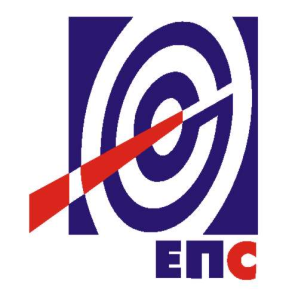 НАРУЧИЛАЦЈАВНО ПРЕДУЗЕЋЕ„ЕЛЕКТРОПРИВРЕДА СРБИЈЕ“БЕОГРАДУЛИЦА ЦАРИЦЕ МИЛИЦЕ БРОЈ 2КОНКУРСНА ДОКУМЕНТАЦИЈАЗА ЈАВНУ НАБАВКУ УСЛУГА„СЕРВИС УРЕЂАЈА И ОПРЕМЕ” обликовану у седам партија- У ПРЕГОВАРАЧКОМ ПОСТУПКУ БЕЗ ОБЈАВЉИВАЊА ПОЗИВА ЗА ПОДНОШЕЊЕ ПОНУДА (на основу члана 36. Став 1. Тачка 1. Закона о јавнима набавкама)ЈАВНА НАБАВКА ЈН/1000/0063-1/2015(заведено у ЈП ЕПС број 12.01-200035/1-16 од 18.01.2016. године)Београд, jaнуар 2016.годинеНа основу члана 36. Став1. Тачка 1. и члана 61. Закона о јавним набавкама („Сл. гласник РС” бр. 124/12, 14/15 и 68/15, у даљем тексту: Закон), члана 2. Правилника о обавезним елементима конкурсне документације у поступцима јавних набавки и начину доказивања испуњености услова („Сл. гласник РС” бр.86/15), Одлуке о покретању поступка јавне набавке број 12.01.79371/3-15 од 18.12.2015. године и  Решења о образовању комисије за јавну набавку број 12.01.79371/4-15 од 18.12.2015 године, припремљена је:КОНКУРСНА ДОКУМЕНТАЦИЈАЗА ЈАВНУ НАБАВКУ УСЛУГА„СЕРВИС УРЕЂАЈА И ОПРЕМЕ”обликовану у седам партија- У ПРЕГОВАРАЧКОМ ПОСТУПКУ БЕЗ ОБЈАВЉИВАЊА ПОЗИВА ЗА ПОДНОШЕЊЕ ПОНУДА(на основу члана 36. Став 1. Тачка 1. Закона о јавнима набавкама)САДРЖАЈУкупан број страна документације: 140ОПШТИ ПОДАЦИ О ЈАВНОЈ НАБАВЦИПредмет поступка јавне набавке: услугe „Сервис уређаја и опреме” Јавна набавка је обликована у седам партија:                Партија 2 : Сервис хидростаницеПартија 5 : Сервис књиговезачких машинаПартија 6 : Сервис уређаја перионицеПартија 7 : Сервис система беспрекидног напајања (УПС)Партија 8 : Сервис франкир машинеПартија 11 : Сервис намештајаПартија 12 : Сервис машине за нарезивање кључеваУПУТСТВО ПОНУЂАЧИМА ЗА САЧИЊАВАЊЕ ПОНУДЕКонкурсна документација садржи Упутство понуђачима како да сачине понуду и потребне податке о захтевима Наручиоца у погледу садржине понуде, као и услове под којима се спроводи поступак избора најповољније понуде у поступку јавне набавке.Понуђач мора да испуњава све услове одређене Законом о јавним набавкама (у даљем тексту: Закон) и конкурсном документацијом. Понуда се припрема и доставља на основу позива, у складу са конкурсном документацијом, у супротном, понуда се одбија као неприхватљива.Врста, техничке карактеристике и спецификација предмета јавне набавке дата је у Одељку 4. конкурсне документације.2.1.     ПОДАЦИ О ЈЕЗИКУ У ПОСТУПКУ ЈАВНЕ НАБАВКЕНаручилац је припремио конкурсну документацију на српском језику и водиће поступак јавне набавке на српском језику. Понуда са свим прилозима мора бити сачињена на српском језику.Ако је неки доказ или документ на страном језику, исти мора бити преведен на српски језик и оверен од стране овлашћеног преводиоца. Ако понуда са свим прилозима не задовољава захтеве у погледу језика, понуда ће бити одбијена, као неприхватљива. 	НАЧИН САСТАВЉАЊА ПОНУДЕ И ПОПУЊАВАЊА ОБРАСЦА ПОНУДЕПонуђач је обавезан да сачини понуду тако што, јасно и недвосмислено, читко својеручно, откуцано на рачунару или писаћој машини, уписује тражене податке у обрасце или према обрасцима који су саставни део конкурсне документације и оверава је печатом и потписом законског заступника, другог заступника уписаног у регистар надлежног органа или лица овлашћеног од стране законског заступника, уз доставу овлашћења у понуди.Понуђач је обавезан да у Обрасцу понуде наведе: укупну цену без ПДВ-а, рок важења понуде, као и остале елементе из Обрасца понуде.Сви документи, поднети у понуди пожељно је да буду повезани траком у целину и запечаћени (воском) или на неки други начин, тако да се не могу накнадно убацивати, одстрањивати или замењивати појединачни листови, односно прилози, а да се видно не оштете листови или печат. Пожељно је да понуђач редним бројем означи сваку страницу листа у понуди, укључујући и празне стране, својеручно, рачунаром или писаћом машином. Докази који се достављају уз понуду, а због своје важности не смеју бити оштећени, означени бројем (банкарска гаранција, меница), стављају се у посебну фолију, а на фолији се видно означава редни број странице листа из понуде. Фолија се мора залепити при врху како би се докази, који се због своје важности не смеју оштетити, заштитили.Понуђач подноси понуду са доказима о испуњености услова из конкурсне документације, лично или поштом, у затвореној и запечаћеној коверти, тако да се са сигурношћу може закључити да се први пут отвара, на адресу: Јавно предузеће „Електропривреда Србије“, 11000 Београд, Србија, Улица Балканска број 13-15, ПАК 103925 - писарница - са назнаком: „Понуда за јавну набавку услуга - „Сервис уређаја и опреме“ - Јавна набавка број 1000/0063-1/2015 – партија _____НЕ ОТВАРАТИ“. На полеђини коверте обавезно се уписује тачан назив и адреса понуђача, телефон и факс понуђача, као и име и презиме овлашћеног лица за контакт.У случају да понуду подноси група понуђача, на полеђини коверте је потребно назначити да се ради о групи понуђача и навести називе и адресу свих чланова групе понуђача.2.3	ПОДНОШЕЊЕ, ИЗМЕНА, ДОПУНА И ОПОЗИВ ПОНУДЕПонуђач може поднети само једну понуду по партији.Понуду може поднети понуђач самостално, група понуђача, као и понуђач са подизвођачем. Понуђач који је самостално поднео понуду не може истовремено да учествује у заједничкој понуди или као подизвођач. У случају да понуђач поступи супротно наведеном упутству свака понуда понуђача у којој се појављује биће одбијена. Понуђач може бити члан само једне групе понуђача која подноси заједничку понуду, односно учествовати у само једној заједничкој понуди. Уколико је понуђач, у оквиру групе понуђача, поднео две или више заједничких понуда, Наручилац ће све такве понуде одбити.Понуђач који је члан групе понуђача не може истовремено да учествује као подизвођач. У случају да понуђач поступи супротно наведеном упутству свака понуда понуђача у којој се појављује биће одбијена. У року за подношење понуде понуђач може да измени или допуни већ поднету понуду писаним путем, на адресу Наручиоца, са назнаком „ИЗМЕНА – ДОПУНА - Понуде за јавну набавку услуга – „Сервис уређаја и опреме” - Јавна набавка број 1000/0063-1/2015 партија ________– НЕ ОТВАРАТИ“.У случају измене или допуне достављене понуде, Наручилац ће приликом стручне оцене понуде узети у обзир измене и допуне само ако су извршене у целини и према обрасцу на који се, у већ достављеној понуди,измена или допуна односи.У року за подношење понуде понуђач може да опозове поднету понуду писаним путем, на адресу Наручиоца, са назнаком „ОПОЗИВ - Понуде за јавну набавку услуга - „Сервис уређаја и опреме ” - Јавна набавка број 1000/0063-1/2015 партија ______– НЕ ОТВАРАТИ“.У случају опозива поднете понуде пре истека рока за подношење понуда, Наручилац такву понуду неће отварати, већ ће је неотворену вратити понуђачу.Уколико понуђач измени или опозове понуду поднету по истеку рока за подношење понуда, Наручилац ће наплатити дато средство обезбеђења које је понуђач дао за озбиљност понуде.2.4	ПАРТИЈЕПредметна јавна набавка је обликована у седам партија.                  Партија 2 : Сервис хидростаницеПартија 5 : Сервис књиговезачких машинаПартија 6 : Сервис уређаја перионицеПартија 7 : Сервис система беспрекидног напајања (УПС)Партија 8 : Сервис франкир машинеПартија 11 : Сервис намештајаПартија 12 : Сервис машине за нарезивање кључеваПонуђач може да поднесе понуду за једну или више партија. Понуда мора да обухвати најмање једну целокупну партију.Понуде се подносе за сваку партију посебно, у засебним ковертама, са обавезном назнаком на коверти на коју партију се понуда односи, са свим траженим доказима предвиђеним Конкурсном документацијом, који морају бити достављени за сваку партију посебно, како би се омогућило оцењивање сваке партије посебно.У случају да понуђач поднесе понуду за више партија, она мора бити поднета тако да се може оцењивати свака партија посебно, односно морају бити достављени у једном примерку за сваку партију засебно.2.5	ПОНУДА СА ВАРИЈАНТАМА Понуда са варијантама није дозвољена. 2.6	РОК ЗА ПОДНОШЕЊЕ ПОНУДА И ОТВАРАЊЕ ПОНУДАБлаговременим се сматрају понуде које су примљене и оверене печатом пријема у писарници Наручиоца, најкасније до 10:00 часова, 30 (словима: тридесетог) дана од дана објављивања позива за подношење понуда на Порталу јавних набавки, без обзира на начин на који су послате. Радно време писарнице је радним данима од 08:00 до 16:00 часова.Имајући у виду да је позив за предметну набавку објављен дана 18.01.2016. године на Порталу јавних набавки то је самим тим рок за подношење понуда 28.01.2016. године до 08:30 часова. Ако је понуда поднета по истеку рока за подношење понуда одређеног у позиву и конкурсној документацији, сматраће се неблаговременом, а Наручилац ће по окончању поступка отварања понуда, овакву понуду вратити неотворену понуђачу, са назнаком да је поднета неблаговремено.Комисија за јавне набавке ће благовремено поднете понуде јавно отворити дана 28.01.2016. године у 09:00 часова у просторијама Јавног предузећа „Електропривреда Србије“, Београд, Улица Балканска 13-15, сала на II спрату.Представници понуђача који учествују у поступку јавног отварања понуда, морају да пре почетка поступка јавног отварања доставе Комисији за јавне набавке писмено овлашћење за учествовање у овом поступку, издато на меморандуму понуђача, заведено и оверено печатом и потписом законског заступника понуђача или другог заступника уписаног у регистар надлежног органа или лица овлашћеног од стране законског заступника уз доставу овлашћења у понуди.Комисија за јавну набавку води записник о отварању понуда у који се уносе подаци у складу са Законом.Записник о отварању понуда потписују чланови комисије и овлашћени представници понуђача, који преузимају примерак записника.Наручилац ће у року од три дана од дана окончања поступка отварања понуда поштом или електронским путем доставити записник о отварању понуда понуђачима који нису учествовали у поступку отварања понуда.2.7	ПОДИЗВОЂАЧИАко понуђач у понуди наведе да ће делимично извршење набавке поверити подизвођачу, дужан је да наведе назив подизвођача, а уколико уговор између наручиоца и понуђача буде закључен, тај подизвођач ће бити наведен у уговору.Понуђач је дужан да у понуди наведе проценат укупне вредности набавке који ће поверити подизвођачу, а који не може бити већи од 50% као и део предмета набавке који ће извршити преко подизвођача.Понуђач је дужан да наручиоцу, на његов захтев, омогући приступ код подизвођача ради утврђивања испуњености услова.Сваки подизвођач, којега понуђач ангажује, мора да испуњава услове из члана 75. став 1. тачка 1), 2) и 4) Закона, што доказује достављањем доказа наведених одељку Услови за учешће из члана 75. и 76. Закона и Упутство како се доказује испуњеност тих услова. Додатне услове у вези са капацитетима понуђач испуњава самостално, без обзира на агажовање подизвођача.Све обрасце у понуди потписује и оверава понуђач, изузев Обрасца 3 Партија ___. који попуњава, потписује и оверава сваки подизвођач у своје име.Понуђач у потпуности одговара Наручиоцу за извршење уговорене набавке, без обзира на број подизвођача.Понуђач не може ангажовати као подизвођача лице које није навео у понуди, у супротном наручилац ће реализовати средство обезбеђења и раскинути уговор, осим ако би раскидом уговора наручилац претрпео знатну штету. Понуђач може ангажовати као подизвођача лице које није навео у понуди, ако је на страни подизвођача након подношења понуде настала трајнија неспособност плаћања, ако то лице испуњава све услове одређене за подизвођача и уколико добије претходну сагласност наручиоца.Наручилац у овом поступку не предвиђа примену одредби става 9. и 10. члана 80. Закона о јавним набавкама.2.8 	ГРУПА ПОНУЂАЧА (ЗАЈЕДНИЧКА ПОНУДА)У случају да више понуђача поднесе заједничку понуду, они као саставни део понуде морају доставити споразум о заједничком извршењу набавке, којим се међусобно и према наручиоцу обавезују на заједничко извршење набавке, који обавезно садржи податке прописане чланом 81. став 4. и 5. Закона о јавним набавкама и то податке о: податке о члану групе који ће бити носилац посла, односно који ће поднети понуду и који ће заступати групу понуђача пред Наручиоцем;опис послова сваког од понуђача из групе понуђача у извршењу уговора.неограниченој, солидарној одговорности сваког члана према Наручиоцу у складу са Законом. Сваки понуђач из групе понуђача  која подноси заједничку понуду мора да испуњава услове из члана 75. став 1. тачка 1), 2 и 4) Закона, што доказује достављањем доказа наведеним у одељку Услови за учешће из члана 75. и 76. Закона и Упутство како се доказује испуњеност тих услова. Услове у вези са капацитетима, у складу са чланом 76. Закона, понуђачи из групе испуњавају заједно, на основу достављених доказа дефинисаних конкурсном документацијом.У случају заједничке понуде групе понуђача све обрасце потписује и оверава члан групе понуђача који је одређен као Носилац посла у споразуму чланова групе понуђача, изузев Обрасца 3. партија __и Обрасца 4 партија ___ и Обрасца 8 партија ___ које попуњава, потписује и оверава сваки члан групе понуђача у своје име.2.9	НАЧИН И УСЛОВИ ПЛАЋАЊАУ предметној јавној набавци начин плаћања је услов за учестовање у поступку и подразумева следеће плаћање:100% укупне вредности услуга (са припадајућим ПДВ-ом) биће плаћено у року до 45 дана од дана пријема исправне фактуре издате након сачињавања, потписивања и верификовања Записника о квалитативном пријему услуга (без примедби), у складу са одредбом уговора, од стране овлашћених представника Наручиоца и изабраног понуђача (Пружаоца услуга).Понуђачу није дозвољено да захтева аванс.Понуда мора да садржи захтевани начин и услове плаћања, који се наводе у Обрасцу понуде,Ако се понуди другачији начин плаћања и/или аванс понуда се одбија као неприхватљива.2.10	РОК И МЕСТО ИЗВРШЕЊА УСЛУГАУ предметној јавној набавци рок и места извршења услуга је предвиђен у делу 4 Врста, техничке карактеристике и спецификација услуга.Понуђач је обавезан да изврши услуге без додатних трошкова. Уколико понуђач понуди дужи рок од наведеног понуда ће бити одбијена као неприхватљива.2.11 	ЦЕНАЦена се исказује у динарима, без пореза на додату вредност.У случају да у достављеној понуди није назначено да ли је понуђена цена  са или без пореза на додату вредност, сматраће се сагласно Закону, да је иста без ПДВ. Цена мора бити фиксна и не може се мењати.Цена се даје на основу захтева датих у обрасцу Врста, техничке карактеристике и спецификација услуга предметне јавне набавке, а на начин како је дато у обрасцу Структура цене.У Обрасцу понуде треба исказати укупно понуђену цену. Ако је у понуди исказана неуобичајено ниска цена, Наручилац ће поступити у складу са чланом 92. Закона.У предметној јавној набавци цена је предвиђена као критеријум за оцењивање понуда.2.12	СРЕДСТВА ФИНАНСИЈСКОГ ОБЕЗБЕЂЕЊА Понуђач је дужан да достави следећа средства финансијског обезбеђења, у складу са обрасцима из конкурсне документације:2.12. I - Наручилац захтева да изабрани понуђач приликом закључења уговора достави меницу за добро извршење посла (ЗА СВАКУ ПАРТИЈУ ПОСЕБНО)Меница за добро извршење посла (домаћи понуђачи)Бланко соло меница мора бити:издата са клаузулом „без протеста“ и „без извештаја“потписана од стране законског заступника или лица по овлашћењу  законског заступника, на начин који прописује Закон о меници ("Сл. лист ФНРЈ" бр. 104/46, "Сл. лист СФРЈ" бр. 16/65, 54/70 и 57/89 и "Сл. лист СРЈ" бр. 46/96,Сл. лист СЦГ бр. 01/03 Уст. повеља)евидентирана у Регистру меница и овлашћења кога води Народна банка Србије у складу са Одлуком о ближим условима, садржини и начину вођења регистра меница и овлашћења („Сл. гласник РС“ бр. 56/11) и то документује овереним захтевом пословној банци да региструје меницу са одређеним серијским бројем, основ на основу кога се издаје меница и менично овлашћење (број ЈН) и износ из основа (тачка 4. став 2. Одлуке).Уз меницу Понуђач доставља и: менично писмо-овлашћење које мора бити издато на основу Закона о меници и тачке 1, 2 и 6 „Одлуке о облику садржини и начину коришћења јединствених инструмената платног промета“. Менично писмо мора да буде неопозиво и безусловно овлашћење којим изабрани понуђач наручиоца овлашћује да може, без протеста, приговора и трошкова попунити и наплатити меницу на износ од 10% вредности уговора без ПДВ, у року најкасније  до истека рока од 30 дана од дана одређеног за коначно извршење посла, с тим да евентуални продужетак рока извршења уговорних обавеза има за последицу и продужење рока важења менице и меничног овлашћења за исти број дана; Копију важећег картона депонованих потписа овлашћених лица за располагање новчаним средствима са рачуна Понуђача код те пословне банке оверену на дан издавања менице и меничног овлашћења;Копију ОП обрасца за законског заступника и лица овлашћених за потпис менице / овлашћења (Оверени потписи лица овлашћених за заступање);Овлашћење којим законски заступник овлашћује лица за потписивање менице и меничног овлашћења за конкретан посао, у случају да меницу и менично овлашћење не потписује законски заступник понуђача;Оверен Захтев за регистрацију менице од стране пословне банке која је извршила регистрацију менице у Регистру меница и овлашћења код Народне банке Србије с тим да у делу „Основ издавања и износ из основа/валута“ треба ОБАВЕЗНО навести:у колони „Основ издавања менице“ мора се навести: Уговор o јавној набавци број _________, а све у складу са Одлуком о ближим условима, садржини и начину вођења Регистра меница и овлашћења („Службени гласник Републике Србије“ број 56/11).у колони „Износ" треба ОБАВЕЗНО навести износ на који је меница издата;у колони „Валута“ треба ОБАВЕЗНО навести валуту на коју се меница издаје;Наведену меницу понуђач предаје предаје приликом закључења Уговора или најкасније у року од осам дана од закључења Уговора.Меница може бити наплаћена у случају да изабрани понуђач не буде извршавао своје уговорне обавезе у роковима и на начин предвиђен уговором. Сви трошкови око прибављања средстава обезбеђења падају на терет понуђача, а и исти могу бити наведени у Обрасцу трошкова припреме понуде.Сва средстава финансијског обезбеђења могу гласити на члана групе понуђача или понуђача, али не и на подизвођача.У случају да понуђач не испуни преузете обавезе у предметном поступку јавне набавке, Наручилац је овлашћен да реализује достављена средства обезбеђења од стране понуђача.Ако се за време трајања Уговора промене рокови за извршење уговорне обавезе, важност  менице мора се продужити. 2.13	ДОДАТНЕ ИНФОРМАЦИЈЕ И ПОЈАШЊЕЊАПонуђач може, у писаном облику, тражити додатне информације или појашњења у вези са припремом понуде, најкасније пет дана пре истека рока за подношење понуде, на адресу Наручиоца, са назнаком: „ОБЈАШЊЕЊА – позив за јавну набавку број 1000/0063-1/2015 партија _______“ или електронским путем на е-mail адресу: svetlana.mirkovic@eps.rs , радним данима (понедељак – петак) у времену од 08 до 16 часова. Захтев за појашњење примљен после наведеног времена или током викенда/нерадног дана биће евидентиран као примљен првог следећег радног дана. У захтеву за додатним појашњењем заинтересовано лице може указати Наручиоцу и на евентуално уочене недостатке и неправилности у конкурсној документацији.Наручилац ће у року од три дана по пријему захтева, одговор објавити на Порталу јавних набавки и својој интернет страници.Комуникација у поступку јавне набавке се врши на начин одређен чланом 20. Закона.2.14	ДОДАТНА ОБЈАШЊЕЊА, КОНТРОЛА И ДОПУШТЕНЕ ИСПРАВКЕНаручилац може, после отварања понуда, писаним путем или електронским путем да захтева од понуђача додатна објашњења која ће помоћи при прегледу, вредновању и упоређивању понуда, као и да врши контролу (увид) код понуђача и/или његовог подизвођача, односно учесника заједничке понуде.  Понуђач је дужан да поступи по захтеву Наручиоца, односно достави тражена објашњења и омогући непосредни увид.Наручилац може, уз сагласност понуђача, да изврши исправке рачунских грешака уочених приликом разматрања понуде по окончаном поступку отварања понуда.У случају разлике између јединичне и укупне цене, меродавна је јединична цена.2.15	НЕГАТИВНЕ РЕФЕРЕНЦЕНаручилац може одбити понуду уколико поседује доказ да је понуђач у претходне три године пре објављивања позива за подношење понуда, у поступку јавне набавке:поступао супротно забрани из чл. 23. и 25. Закона;учинио повреду конкуренције;доставио неистините податке у понуди или без оправданих разлога одбио да закључи уговор о јавној набавци, након што му је уговор додељен;одбио да достави доказе и средства обезбеђења на шта се у понуди обавезао.Наручилац може одбити понуду уколико поседује доказ који потврђује да понуђач није испуњавао своје обавезе по раније закљученим уговорима о јавним набавкама који су се односили на исти предмет набавке, за период од претходне три године пре објављивања позива за подношење понуда. Доказ наведеног може бити:правоснажна судска одлука или коначна одлука другог надлежног органа;исправа о реализованом средству обезбеђења испуњења обавеза у поступку јавне набавке или испуњења уговорних обавеза;исправа о наплаћеној уговорној казни;рекламације потрошача, односно корисника, ако нису отклоњене у уговореном року;изјава о раскиду уговора због неиспуњења битних елемената уговора дата на начин и под условима предвиђеним законом којим се уређују облигациони односи;доказ о ангажовању на извршењу уговора о јавној набавци лица која нису означена у понуди као подизвођачи, односно чланови групе понуђача;други одговарајући доказ примерен предмету јавне набавке који се односи на испуњење обавеза у ранијим поступцима јавне набавке или по раније закљученим уговорима о јавним набавкама.Наручилац може одбити понуду ако поседује доказ из става 3. тачка 1) члана 82. Закона, који се односи на поступак који је спровео или уговор који је закључио и други наручилац ако је предмет јавне набавке истоврсан. Наручилац ће поступити на наведене начине и у случају заједничке понуде групе понуђача уколико утврди да постоје напред наведени докази за једног или више чланова групе понуђача. 2.16	КРИТЕРИЈУМ ЗА ДОДЕЛУ УГОВОРАОдлуку о додели уговора, Наручилац ће донети применом критеријума „најнижа понуђена цена“.Уколико две или више понуда имају једнаку понуђену цену која је и најнижа, као најповољнија ће бити изабрана понуда понуђача који је понудио дужи гарантни рок извршења услуга. У случају да је гарантни рок исти, Наручилац ће одабрати понуду понуђача који је понудио дужу опцију понуде.2.17	ПОШТОВАЊЕ ОБАВЕЗА КОЈЕ ПРОИЗЛАЗЕ ИЗ ПРОПИСА О ЗАШТИТИ НА РАДУ И ДРУГИХ ПРОПИСАПонуђач је дужан да  при састављању понуде изричито наведе да је поштовао обавезе које произлазе из важећих прописа о заштити на раду, запошљавању и условима рада, заштити животне средине, као и да нема забрану обављања делатности која је на снази у време подношења понуде (Образац 3 партија __. из конкурсне документације).2.18	НАКНАДА ЗА КОРИШЋЕЊЕ ПАТЕНАТАНакнаду за коришћење патената, као и одговорност за повреду заштићених права интелектуалне својине трећих лица сноси понуђач.2.19	РОК ВАЖЕЊА ПОНУДЕ Понуда мора да важи најмање 60 (словима: шездесет) дана од дана отварања понуда. У случају да понуђач наведе краћи рок важења понуде, понуда ће бити одбијена, као неприхватљива. 2.20	РОК ЗА ЗАКЉУЧЕЊЕ УГОВОРАНаручилац ће доставити уговор о јавној набавци понуђачу којем је додељен уговор у року од осам дана од протека рока за подношење захтева за заштиту права,Ако наручилац не достави потписан уговор понуђачу у року из става 1. понуђач није дужан да потпише уговор што се неће сматрати одустајањем од понуде и не може због тога сносити било какве последице, осим ако је поднет благовремен захтев за заштиту права.Ако понуђач чија је понуда изабрана као најповољнија не потпише уговор у наведеном року, Наручилац ће одлучити да ли ће уговор о јавној набавци закључити са првим следећим најповољнијим понуђачем.Наручилац може и пре истека рока за подношење захтева за заштиту права закључити уговор о јавној набавци у случају испуњености услова из члана 112. став 2. тачка 5. Закона.2.21	НАЧИН ОЗНАЧАВАЊА ПОВЕРЉИВИХ ПОДАТАКАПодаци које понуђач оправдано означи као поверљиве биће коришћени само у току поступка јавне набавке у складу са позивом и неће бити доступни ником изван круга лица која су укључена у поступак јавне набавке. Ови подаци неће бити објављени приликом отварања понуда и у наставку поступка. Наручилац може да одбије да пружи информацију која би значила повреду поверљивости података добијених у понуди. Као поверљива, понуђач може означити документа која садрже личне податке, а које не садржи ни један јавни регистар, или која на други начин нису доступна, као и пословне податке који су прописима одређени као поверљиви. Наручилац ће као поверљива третирати она документа која у десном горњем углу великим словима имају исписано „ПОВЕРЉИВО“.Наручилац не одговара за поверљивост података који нису означени на горе наведени начин.Ако се као поверљиви означе подаци који не одговарају горе наведеним условима, Наручилац ће позвати понуђача да уклони ознаку поверљивости. Понуђач ће то учинити тако што ће његов представник изнад ознаке поверљивости написати „ОПОЗИВ“, уписати датум, време и потписати се.Ако понуђач у року који одреди Наручилац не опозове поверљивост докумената, Наручилац ће третирати ову понуду као понуду без поверљивих података.Наручилац је дужан да доследно поштује законите интересе понуђача, штитећи њихове техничке и пословне тајне у смислу закона којим се уређује заштита пословне тајне.Неће се сматрати поверљивим докази о испуњености обавезних услова,цена и други подаци из понуде који су од значаја за примену критеријума и рангирање понуде. 2.22	ТРОШКОВИ ПОНУДЕТрошкове припреме и подношења понуде сноси искључиво понуђач и не може тражити од наручиоца накнаду трошкова.Понуђач може да у оквиру понуде достави укупан износ и структуру трошкова припремања понуде.У Обрасцу трошкова припреме понуде (Образац 7 партија ___. из конкурсне документације) могу бити приказани трошкови израде узорка или модела, ако су израђени у складу са техничким спецификацијама наручиоца и трошкови прибављања средства обезбеђења.2.23	ОБРАЗАЦ СТРУКТУРЕ ЦЕНЕСтруктуру цене понуђач наводи тако што попуњавa, потписује и оверава печатом Образац 5 партија ___ из конкурсне документације.2.24	МОДЕЛ УГОВОРАУ складу са датим Моделом уговора (Образац 6. партија ___ из конкурсне документације) и елементима најповољније понуде биће закључен Уговор о јавној набавци.Понуђач дати Модел уговора потписује, оверава и доставља у понуди.2.25	РАЗЛОЗИ ЗА ОДБИЈАЊЕ ПОНУДЕ И ОБУСТАВУ ПОСТУПКАУ поступку јавне набавке Наручилац ће одбити неприхватљиву понуду у складу са чланом 107. Закона.Наручилац ће донети одлуку о обустави поступка јавне набавке у складу са чланом 109. Закона.У случају обуставе поступка јавне набавке, Наручилац неће бити одговоран, ни на који начин, за стварну штету, изгубљену добит, или било какву другу штету коју понуђач може услед тога да претрпи, упркос томе што је Наручилац био упозорен на могућност наступања штете.2.26	ИЗМЕНЕ ТОКОМ ТРАЈАЊА УГОВОРАНаручилац може након закључења уговора о јавној набавци без спровођења поступка јавне набавке повећати обим предмета набавке до лимита прописаног чланом 115. став 1. Закона о јавним набавкама.У наведеном случају Наручилац ће донети Одлуку о измени уговора која садржи податке у складу са Прилогом 3Л Закона и у року од три дана од дана доношења исту објавити на Порталу јавних набавки, као и доставити извештај Управи за јавне набавке и Државној ревизорској институцији.2.27	ПОДАЦИ О САДРЖИНИ ПОНУДЕСадржину понуде, поред Обрасца понуде, чине и сви остали докази о испуњености услова из чл. 75.и 76. Закона о јавним набавкама, предвиђени чл. 77. Закона, који су наведени у конкурсној документацији, као и сви тражени прилози и изјаве:попуњен, потписан и печатом оверен образац „Подаци о понуђачу“ (Образац 1.партија ____ из конкурсне документације), ако наступа самостално и у случају да наступа у заједничкој понуди за Лидера-носиоца посла;попуњен, потписан и печатом оверен образац „Подаци о понуђачу из групе понуђача“ (Образац 1.1 партија ____ из конкурсне документације) у случају да понуђач наступа у заједничкој понуди, за све остале чланове групе понуђача;попуњен, потписан и печатом оверен образац „Подаци о подизвођачу“ (Образац 1.2 партија ___ из конкурсне документације), ако понуђач наступа са подизвођачем, за сваког подизвођача;попуњен, потписан и печатом оверен образац „Образац понуде“ (Образац 2.партија ___из конкурсне документације);попуњен, потписан и печатом оверен образац Изјаве у складу са чланом 75. став 2. Закона (Образац 3.партија ____ из конкурсне документације);попуњен, потписан и печатом оверен образац „Изјава о независној понуди“ (Образац 4.партија ____из конкурсне документације);попуњен, потписан и печатом оверен образац „Структура цене“ (Образац 5. партија ____из конкурсне документације); потписан и оверен образац „Модел уговора“ (Образац 6.партија ___ из конкурсне документације)попуњен, потписан и печатом оверен „Образац трошкова припреме понуде“ по потреби (Образац 8.партија ___ из конкурсне документације);попуњен, потписан и печатом оверен образац „Изјава о техничком капацитету“ (Образац 9 партија ___. из конкурсне документације)докази одређени тачком 3.7 или 3.8 овог упутства у случају да понуђач подноси понуду са подизвођачем или заједничку понуду подноси група понуђача;докази, изјаве, обрасци о испуњености из члана 75. и 76. Закона у складу са чланом 77. Закон и Одељком 4. конкурсне документације.Ценовник резервних делова уз појединачно исказану вредност норма сата за услугу ванредног сервиса – за партију 1/2/3/4/5/6/7/8/11/12/132.28	ЗАШТИТА ПРАВА ПОНУЂАЧАЗахтев за заштиту права може се поднети у току целог поступка јавне набавке, против сваке радње, осим ако Законом није другачије одређено.Захтев за заштиту права може да поднесе понуђач, односно заинтересовано лице, који има интерес за доделу уговора, у конкретном поступку јавне набавке и који је претрпео или би могао да претрпи штету због поступања Наручиоца противно одредбама Закона.Захтев за заштиту права се подноси Наручиоцу, са назнаком „Захтев за заштиту права јн. бр. 1000/0063-1/2015“.Копију захтева за заштиту права подносилац истовремено доставља Републичкој комисији за заштиту права у поступцима јавних набавки, на адресу: 11000 Београд, Немањина 22-26.Захтев за заштиту права којим се оспорава врста поступка, садржина позива за подношење понуда или конкурсне документације сматраће се благовременим ако је примљен од стране Наручиоца најкасније седам дана пре истека рока за подношење понуда, без обзира на начин достављања, и уколико је подносилац захтева у складу са чланом 63. став 2. Закона указао Наручиоцу на евентуалне недостатке и неправилности, а Наручилац исте није отклонио.Захтев за заштиту права којим се оспоравају радње које Наручилац предузме пре истека рока за подношење понуда, а након истека рока из претходног става, сматраће се благовременим уколико је поднет најкасније до истека рока за подношење понуда. После доношења одлуке о додели уговора и одлуке о обустави поступка, рок за подношење захтева за заштиту права је десет дана од дана објављивања одлуке на Порталу јавних набавки.Захтев за заштиту права не задржава даље активности Наручиоца у поступку јавне набавке у складу са одредбама члана 150. Закона. Наручилац објављује обавештење о поднетом захтеву за заштиту права на Порталу јавних набавки и на својој интернет страници најкасније у року од два дана од дана пријема захтева за заштиту права, које садржи податке из Прилога 3Љ Закона.Наручилац може да одлучи да заустави даље активности у случају подношења захтева за заштиту права, при чему је тад дужан да у обавештењу о поднетом захтеву за заштиту права наведе да зауставља даље активности у поступку јавне набавке. Подносилац захтева за заштиту права дужан је да на рачун буџета Републике Србије (број рачуна: 840-30678845-06, шифра плаћања 153 или 253, позив на број 1000-0063-2015, сврха: ЗЗП, ЈП ЕПС, јн. бр. 1000/0063-1/2015, прималац уплате: буџет Републике Србије) уплати таксу од 60.000,00 динара.Детаљно упутство о уплати таксе за подношење захтева за заштиту права и примерак правилно попуњеног налога за пренос и налога за уплату дати су на интернет страници Републичке комисије за заштиту права у поступцима јавних набавки, www.kjn.gov.rs2.29 Елементи уговора о којима ће се преговарати и начин преговарањаОдмах по спроведеном поступку отварања понуда спровешће се поступак преговарања.Пре поступка преговарања овлашћени представник понуђача, предаје Комисији за јавну набавку писано овлашћење понуђача, којим се овлашћује да може преговарати о елементима који су предмет преговарања, издато на меморандуму понуђача, заведено и оверено печатом и потписом овлашћеног лица за заступање понуђача.Елемент о којем ће се преговарати је понуђена цена.Понуђена цена у поступку преговарања не може бити већа од понуђене цене у достављеној писаној понуди – Обрасцу понуде.Само преговарање ће се спровести на следећи начин: - представнику понуђача, за којега је предато овлашћење за преговарање, ће бити дата могућност да се усмено изјашњава о елементу за преговарање. -   поступак преговарања ће се провести у два круга. -   понуђач може најкасније у другом кругу преговарања да понуди своју коначну цену.Вредновање понуде за понуђача који је доставио прихватљиву понуду, а не учествује у поступку преговарања, извршиће се на основу понуђене цене из достављене писане понуде – Обрасца понуде.О поступку преговарања води се Записник о преговарању.3. УСЛОВИ ЗА УЧЕШЋЕ У ПОСТУПКУ ЈАВНЕ НАБАВКЕ ИЗ ЧЛ. 75. И 76. ЗАКОНА О ЈАВНИМ НАБАВКАМА И УПУТСТВО КАКО СЕ ДОКАЗУЈЕ ИСПУЊЕНОСТ ТИХ УСЛОВА3.1.	ОБАВЕЗНИ УСЛОВИ ЗА УЧЕШЋЕ У ПОСТУПКУ ЈАВНЕ НАБАВКЕПонуђач у поступку јавне набавке мора доказати:да је регистрован код надлежног органа, односно уписан у одговарајући регистар;да он и његов законски заступник није осуђиван за неко од кривичних дела као члан организоване криминалне групе, да није осуђиван за кривична дела против привреде, кривична дела против животне средине, кривично дело примања или давања мита, кривично дело преваре;да је измирио доспеле порезе, доприносе и друге јавне дажбине у складу да је измирио са прописима Републике Србије или стране државе када има седиште на њеној територији;ДОДАТНИ УСЛОВИ ЗА УЧЕШЋЕ У ПОСТУПКУ ЈАВНЕ НАБАВКЕ-важи за све партије1. располаже довољним кадровским капацитетом:да има најмање три запослена/ангажована лица која раде на пословима који су у непосредној вези са предметом јавне набавке ангажованих по основу радног односа, уговора о привремено-повременим пословима или уговора о делурасполаже довољним техничким капацитетомда поседује возило и опрему, алате и машине неопходне за извршење услуга које су предмет јавне набавке 3.3.	УПУТСТВО КАКО СЕ ДОКАЗУЈЕ ИСПУЊЕНОСТ УСЛОВАПонуђач је дужан да у понуди достави доказе да испуњава обавезне услове услове за учешће у поступку јавне набавке у складу са Законом, и то:Правно лице:извод из регистра Агенције за привредне регистре, односно извод из регистра надлежног Привредног суда; за стране понуђаче извод из одговарајућег регистра надлежног органа државе у којој има седиште;извод из казнене евиденције, односно уверење надлежног суда и надлежне полицијске управе Министарства унутрашњих послова да оно и његов законски заступник није осуђиван за неко од кривичних дела као члан организоване криминалне групе, да није осуђиван за неко од кривичних дела против привреде, кривична дела против заштите животне средине, кривично дело примања или давања мита, кривично дело превареЗа домаће понуђаче:извод из казнене евиденције основног суда на чијем је подручју седиште домаћег правног лица, односно седиште представништва или огранка страног правног лица;извод из казнене евиденције Посебног одељења (за организовани криминал) Вишег суда у Београду;уверење из казнене евиденције надлежне полицијске управе Министарства унутрашњих послова за законског заступника – захтев за издавање овог уверења може се поднети према месту рођења, али и према месту пребивалишта.Ако је више законских заступника за сваког сe доставља уверење из казнене евиденције.За стране понуђаче потврда надлежног органа државе у којој има седиште;уверење Пореске управе Министарства финансија и привреде да је измирио доспеле порезе и доприносе и уверење надлежне локалне самоуправе да је измирио обавезе по основу изворних локалних јавних прихода; за стране понуђаче потврда надлежног пореског органа државе у којој има седиште.Доказ из тачке 2) и 3) не може бити старији од два месеца пре отварања понуда.Предузетник:извод из регистра Агенције за привредне регистре, односно извода из одговарајућег регистра;извод из казнене евиденције, односно уверење надлежне полицијске управе Министарства унутрашњих послова да није осуђиван за неко од кривичних дела као члан организоване криминалне групе, да није осуђиван за кривична дела против привреде, кривична дела против заштите животне средине, кривично дело примања или давања мита, кривично дело превареЗа домаће понуђаче:уверење из казнене евиденције надлежне полицијске управе Министарства унутрашњих послова – захтев за издавање овог уверења може се поднети према месту рођења, али и према месту пребивалишта.За стране понуђаче потврда надлежног органа државе у којој има седиште;уверење Пореске управе Министарства финансија и привреде да је измирио доспеле порезе и доприносе и уверење надлежне управе локалне самоуправе да је измирио обавезе по основу изворних локалних јавних прихода; за стране понуђаче потврда надлежног пореског органа државе у којој има седиште.Доказ из тачке 2) и 3) не може бити старији од два месеца пре отварања понуда.Физичко лице:извод из казнене евиденције, односно уверење надлежне полицијске управе Министарства унутрашњих послова да није осуђиван за неко од кривичних дела као члан организоване криминалне групе, да није осуђиван за кривична дела против привреде, кривична дела против животне средине, кривично дело примања или давања мита, кривично дело превареЗа домаће понуђаче:уверење из казнене евиденције надлежне полицијске управе Министарства унутрашњих послова – захтев за издавање овог уверења може се поднети према месту рођења, али и према месту пребивалишта.За стране понуђаче потврда надлежног органа државе у којој има седиште;уверење Пореске управе Министарства финансија и привреде да је измирио доспеле порезе и доприносе и уверење надлежне управе локалне самоуправе да је измирио обавезе по основу изворних локалних јавних прихода; за стране понуђаче потврда надлежног пореског органа државе у којој има седиште.Доказ из тачке 1) и 2) не може бити старији од два месеца пре отварања понуда.Понуђач је дужан да у понуди достави доказе да испуњава додатне услове услове за учешће у поступку јавне набавке у складу са Законом, и то:1. . Докази довољног кадровског капацитета:-за све партијеФотокопија пријаве - одјаве на обавезно социјално осигурање издате од надлежног Фонда ПИО (образац М (или М3А)), којом се потврђује да су запослени радници запослени код понуђача - за лица у радном односу односно Фотокопија уговора о ангажовању (за лица ангажована   ван радног односа)2.. Докази довољног техничког капацитета са све партијеИзјава о техничком капацитету (Образац 8. партија ____ из конкурсне документације)3.4	УСЛОВИ КОЈЕ МОРА ДА ИСПУНИ СВАКИ ПОДИЗВОЂАЧ, ОДНОСНО ЧЛАН ГРУПЕ ПОНУЂАЧАСваки подизвођач мора да испуњава услове из члана 75. став 1. тачка 1) до 4) Закона, што доказује достављањем доказа наведених у овом одељку. Услове у вези са капацитетима из члана 76. Закона, понуђач испуњава самостално без обзира на ангажовање подизвођача.  Сваки понуђач из групе понуђача  која подноси заједничку понуду мора да испуњава услове из члана 75. став 1. тачка 1) до 4) Закона, што доказује достављањем доказа наведених у овом одељку. Услове у вези са капацитетима из члана 76. Закона понуђачи из групе испуњавају заједно, на основу достављених доказа у складу oвим одељком конкурсне документације.3.5	ИСПУЊЕНОСТ УСЛОВА ИЗ ЧЛАНА 75. СТАВ 2. ЗАКОНАНаручилац од понуђача захтева да при састављању својих понуда изричито наведу да су поштовали обавезе које произлазе из важећих прописа о заштити на раду, запошљавању и условима рада, заштити животне средине, као и да нема забрану обављања делатности која је на снази у време подношења понуде.У вези са овим условом понуђач у понуди подноси Изјаву - Образац 3 партија ___. из конкурсне документације.Ова изјава се подноси, односно исту даје и сваки члан групе понуђача, односно подизвођач, у своје име.3.6	НАЧИН ДОСТАВЉАЊА ДОКАЗАДокази о испуњености услова могу се достављати у неовереним копијама, а наручилац може пре доношења одлуке о додели уговора, захтевати од понуђача, чија је понуда на основу извештаја комисије за јавну набавку оцењена као најповољнија, да достави на увид оригинал или оверену копију свих или појединих доказа.Ако понуђач у остављеном, примереном року који не може бити краћи од пет дана, не достави на увид оригинал или оверену копију тражених доказа, наручилац ће његову понуду одбити као неприхватљиву.Понуђачи који су регистровани у регистру који води Агенција за привредне регистре не морају да доставе доказ из чл. 75. став. 1. тачка 1) Закона - Извод из регистра Агенције за привредне регистре, који је јавно доступан на интернет страници Агенције за привредне регистре.Наручилац неће одбити понуду као неприхватљиву, уколико не садржи доказ одређен конкурсном документацијом, ако понуђач наведе у понуди интернет страницу на којој су подаци који су тражени у оквиру услова јавно доступни.Понуђач уписан у Регистар понуђача није дужан да приликом подношења понуде, доказује испуњеност обавезних услова из чл. 75. став. 1. тачка 1), 2) и 4) Закона. Регистар понуђача је доступан на интернет страници Агенције за привредне регистре.Уколико је доказ о испуњености услова електронски документ, понуђач доставља копију електронског документа у писаном облику, у складу са законом којим се уређује електронски документ, осим уколико подноси електронску понуду када се доказ доставља у изворном електронском облику.Ако понуђач има седиште у другој држави, наручилац може да провери да ли су документи којима понуђач доказује испуњеност тражених услова издати од стране надлежних органа те државе. Ако се у држави у којој понуђач има седиште не издају докази из члана 77. став 1. тачка 1), 2) и 4) Закона, понуђач може, уместо доказа, приложити своју писану изјаву, дату под кривичном и материјалном одговорношћу, оверену пред судским или управним органом, јавним бележником или другим надлежним органом те државе.Ако понуђач није могао да прибави тражена документа у року за подношење понуде, због тога што она до тренутка подношења понуде нису могла бити издата по прописима државе у којој понуђач има седиште и уколико уз понуду приложи одговарајући доказ за то, наручилац ће дозволити понуђачу да накнадно достави тражена документа у примереном року.Понуђач је дужан да без одлагања писмено обавести наручиоца о било којој промени у вези са испуњеношћу услова из поступка јавне набавке, која наступи до доношења одлуке, односно закључења уговора, односно током важења уговора о јавној набавци и да је документује на прописани начин.У случају сумње у истинитост достављених података у вези капацитета, Наручилац задржава право провере на основу релевантних доказа. Уколико Наручилац утврди да је понуђач приказивао неистините податке или да су документа лажна, понуда тог понуђача ће се сматрати неприхватљивом и биће одбијена.ВРСТА, ТЕХНИЧКЕ КАРАКТЕРИСТИКЕ И СПЕЦИФИКАЦИЈА УСЛУГАПРЕДМЕТНЕ ЈАВНЕ НАБАВКЕПАРТИЈА II: СЕРВИС ХИДРОСТАНИЦЕПредмет набавке: услуге хаваријских интервенција (сервис пумпе, радне и резервне, сервис вентила, пуцање цеви, резервоара за воду, нестандардних вентила и сл.)  на хидростаници у објектима ЕПС у Балканској 13 и Царице Милице 2 (и осталих објеката у Београду по потреби)ОСТАЛИ ЗАХТЕВИ НАРУЧИОЦА:КРИТЕРИЈУМ ЗА ДОДЕЛУ УГОВОРА: најнижа цена за услугу поправке у радионици понуђача.РОК ИЗВРШЕЊА: по позиву наручиоца, истог дана.ГАРАНТНИ РОК:  минимум 12 месеци на замењене деловеРОК ВАЖНОСТИ ПОНУДЕ: минимум 60 дана РОК ПЛАЋАЊА: до 45 дана од дана достављања исправне фактуре заједно са потписаним радним налогом.ЦЕНА: цену услуге исказати у динарима по часу (долазак на објекат и боравак на објекту и цена потрошног материјала) и у динарима по часу за евентуалне поправке у радионици понуђача. Уз понуду обавезно приложити ценовник резерних делова са једничним ценама, који ће бити саставни део уговора и по коме ће се вршити фактурисање евентуално замењених резервних делова. Цене услуге и резервних делова су фиксне и не могу се мењати у току трајања уговора.ВРЕДНОСТ УГОВОРА: процењена вредност за ову јавну набавку.ПАРТИЈА V: СЕРВИС КЊИГОВЕЗАЧКИХ МАШИНАМашина за коричење: Unibind XU 38Машински нож ( оштрење ножа )Предмет набавке: услуге хаваријских интервенција  у објектима ЕПС у Балканској 13,на замени електронског кола, мотора, осовине,лежаја, опруге и сл.ОСТАЛИ ЗАХТЕВИ НАРУЧИОЦА:КРИТЕРИЈУМ ЗА ДОДЕЛУ УГОВОРА: најнижа цена РОК ИЗВРШЕЊА: по позиву наручиоца, истог дана.ГАРАНТНИ РОК:  минимум 12 месеци на замењене деловеРОК ВАЖНОСТИ ПОНУДЕ:минимум 60 дана РОК ПЛАЋАЊА: до 45 дана од дана достављања исправне фактуре издате након сачињавања, потписивања и верификовања Записника о квалитативном пријему услуга (без примедби).ЦЕНА: цену услуге исказати у динарима по часу (долазак на објекат и боравак на објекту укључујући потрошни материјал). Уз понуду обавезно приложити ценовник резерних делова са једничним ценама који ће бити саставни део уговора и по коме ће се вршити фактурисање евентуално замењених резервних делова. Цене услуге и резервних делова су фиксне и не могу се мењати у току трајања уговора.ВРЕДНОСТ УГОВОРА: процењена вредност за ову јавну набавку.ПАРТИЈА VI: СЕРВИС УРЕЂАЈА ПЕРИОНИЦЕПредмет набавке: услуге хаваријских интервенција (пуцање цеви, губитак компресије, запушења дизни и сл.)  у објектима ЕПС у Балканској 13.ОСТАЛИ ЗАХТЕВИ НАРУЧИОЦА:КРИТЕРИЈУМ ЗА ДОДЕЛУ УГОВОРА: најнижа цена за услугу поправке у радионици понуђача.РОК ИЗВРШЕЊА: по позиву наручиоца, истог дана.ГАРАНТНИ РОК:  минимум 12 месеци на замењене деловеРОК ВАЖНОСТИ ПОНУДЕ:минимум 60 дана РОК ПЛАЋАЊА: до 45 дана од дана достављања исправне фактуре издате након сачињавања, потписивања и верификовања Записника о квалитативном пријему услуга (без примедби).ЦЕНА: цену услуге исказати у динарима по часу (долазак на објекат и боравак на објекту укуључујући потрошни материјал) и у динарима по часу за евентуалне поправке у радионици понуђача. Уз понуду обавезно приложити ценовник резерних делова са једничним ценама који ће бити саставни део уговора и по коме ће се вршити фактурисање евентуално замењених резервних делова. Цене услуге и резервних делова су фиксне и не могу се мењати у току трајања уговора.ВРЕДНОСТ УГОВОРА: процењена вредност за ову јавну набавку.ПАРТИЈА VII: СЕРВИС СИСТЕМА БЕСПРЕКИДНОГ НАПАЈАЊА (УПС)Предмет набавке: услуге редовног и ванредног сервисирања систама EDP 70 10 KVA (батеријски кабинет, батерија 100Аh, 12V, ком.24, систем ME 5000 SMART sinus).Редован сервис уређаја подразумева капацитивну проверу аку-батерија EDP 70.Ванредни сервис: по позиву наручиоца.ОСТАЛИ ЗАХТЕВИ НАРУЧИОЦА:КРИТЕРИЈУМ ЗА ДОДЕЛУ УГОВОРА: најнижа цена за редован сервис.РОК ИЗВРШЕЊА: Квартално за редован сервис. По позиву наручиоца за ванредну интервенцију: исти дан.ГАРАНТНИ РОК:  минимум 12 месеци на замењене деловеРОК ВАЖНОСТИ ПОНУДЕ:минимум 60 дана РОК ПЛАЋАЊА: до 45 дана од дана достављања исправне фактуре издате након сачињавања, потписивања и верификовања Записника о квалитативном пријему услуга (без примедби).ЦЕНА: цену услуге исказати у динарима уређају за редован сервис (долазак на објекат и боравак на објекту и цена потрошног материјала), односно у динарима по часу за ванредне интервенције. Уз понуду обавезно приложити ценовник резерних делова са једничним ценама који ће бити саставни део уговора и по коме ће се вршити фактурисање евентуално замењених резервних делова. Цене услуге и резервних делова су фиксне и не могу се мењати у току трајања уговора.ВРЕДНОСТ УГОВОРА: процењена вредност за ову јавну набавку.ПАРТИЈА VIII: СЕРВИС ФРАНКИР МАШИНЕПредмет набавке: услуге хаваријских интервенција на франкир машини  у објектима ЕПС у Балканској 13 :буренце за мастило,сунђер напопљен мастилом, ручка, вратанца за буренце,ваљак и сл.ОСТАЛИ ЗАХТЕВИ НАРУЧИОЦА:КРИТЕРИЈУМ ЗА ДОДЕЛУ УГОВОРА: најнижа цена РОК ИЗВРШЕЊА: по позиву наручиоца, истог дана.ГАРАНТНИ РОК:  минимум 12 месеци на замењене деловеРОК ВАЖНОСТИ ПОНУДЕ:минимум  60 данаРОК ПЛАЋАЊА: до 45 дана од дана достављања исправне фактуре издате након сачињавања, потписивања и верификовања Записника о квалитативном пријему услуга (без примедби).ЦЕНА: цену услуге исказати у динарима по часу (долазак на објекат и боравак на објекту укуључујући потрошни материјал). Уз понуду обавезно приложити ценовник резерних делова са једничним ценама који ће бити саставни део уговора и по коме ће се вршити фактурисање евентуално замењених резервних делова. Цене услуге и резервних делова су фиксне и не могу се мењати у току трајања уговора.ВРЕДНОСТ УГОВОРА: процењена вредност за ову јавну набавку.ПАРТИЈА XI: СЕРВИС НАМЕШТАЈАПРЕДМЕТ НАБАВКЕ: услуга уградње, поправке и сервисирања алуминијумске и дрвене столарије, плакара, клизних врата и сл. у објектима ЈП ЕПС у Београду.ОСТАЛИ ЗАХТЕВИ НАРУЧИОЦА:КРИТЕРИЈУМ ЗА ДОДЕЛУ УГОВОРА: најнижа цена за услугу поправке у радионици понуђача.РОК ИЗВРШЕЊА: по позиву наручиоца, истог дана.ГАРАНТНИ РОК:  минимум 12 месеци на замењене деловеРОК ВАЖНОСТИ ПОНУДЕ: минимум 60 дана РОК ПЛАЋАЊА: до 45 дана од дана достављања исправне фактуре издате након сачињавања, потписивања и верификовања Записника о квалитативном пријему услуга (без примедби).ЦЕНА: цену услуге исказати у динарима по часу (долазак на објекат и боравак на објекту укључујући потрошни материјал) и у динарима по часу за евентуалне поправке у радионици понуђача. Уз понуду обавезно приложити ценовних резервних делова са једничним ценама који ће бити саставни део уговора и по коме ће се вршити фактурисање евентуално замењених  делова. Цене услуге и резервних делова су фиксне и не могу се мењати у току трајања уговора.ВРЕДНОСТ УГОВОРА: процењена вредност за ову јавну набавку.ПАРТИЈА XII: СЕРВИС МАШИНЕ ЗА НАРЕЗИВАЊЕ КЉУЧЕВАПРЕДМЕТ НАБАВКЕ: услуга поправке и сервисирања две машине за нарезивање кључева тип ФАДИП – Бечеј у објекту ЈП ЕПС у Београду, Улица царице Милице 2.ОСТАЛИ ЗАХТЕВИ НАРУЧИОЦА:КРИТЕРИЈУМ ЗА ДОДЕЛУ УГОВОРА: најнижа цена (збир јединичних цена) РОК ИЗВРШЕЊА: по позиву наручиоца, до 48 сати.РОК ВАЖНОСТИ ПОНУДЕ: минимум 60 данаГАРАНТНИ РОК:  минимум 12 месеци на замењене делове РОК ПЛАЋАЊА: до 45 дана од дана достављања исправне фактуре издате након сачињавања, потписивања и верификовања Записника о квалитативном пријему услуга (без примедби).ЦЕНА: цене исказати у динарима по доласку, по бруто сату на објекту и бруто сату у радионици (укључујући потрошни материјал). Уз понуду обавезно приложити ценовник резервних делова са једничним ценама који ће бити саставни део уговора и по коме ће се вршити фактурисање евентуално замењених  делова. Цене су фиксне и не могу се мењати у току трајања уговора.ВРЕДНОСТ УГОВОРА: процењена вредност за ову јавну набавку.ОБРАЗАЦ 1.партија 2ПОДАЦИ О ПОНУЂАЧУНапомена: Уколико понуђачи наступају у заједничкој понуди, овај образац се попуњава за носиоца посла.ОБРАЗАЦ  1.1 партија 2ПОДАЦИ О ПОНУЂАЧУ ИЗ  ГРУПЕ ПОНУЂАЧА Напомена: Уколико понуђачи наступају у заједничкој понуди овај образац попуњава, потписује и оверава носилац посла, као члан групе понуђача која подноси заједничку понуду, за сваког члана групе понуђача.ОБРАЗАЦ  1.2 партија 2ПОДАЦИ О ПОДИЗВОЂАЧУ НАПОМЕНА: Уколико понуђач подноси понуду са подизвођачем, овај образац попуњава, потписује и оверава понуђач за сваког подизвођача.ОБРАЗАЦ 2. партија 2ОБРАЗАЦ ПОНУДЕНазив понуђача ___________________________Адреса понуђача __________________________Број дел. протокола понуђача ________________Датум: __________  годинеМесто: _________________(у случају заједничке понуде уносе се подаци за носиоца посла)На основу позива за подношење понуда у отвореном поступку јавне набавке услуга “Сервис уређаја и опреме”партија 2- Сервис хидростанице објављеног дана 18.01.2016.године на Порталу јавних набавки, и интернет страници Наручиоца, подносимо П О Н У Д УУ складу са траженим захтевима и условима утврђеним позивом и конкурсном документацијом, испуњавамо све услове за извршење јавне набавке.1. ЦЕНА НОРМА САТА износи ___________________ (словима: ___________) динара исказана без ПДВ са укљученим трошковима доласка на објекат, боравка на објекту и потрошним материјалом2. ЦЕНА НОРМА САТА ЗА ПОПРАВКЕ У РАДИОНИЦИ ПОНУЂАЧА износи __________________(словима: ___________) динара исказана без ПДВ3. УСЛОВИ И НАЧИН ПЛАЋАЊА: ___________________________________________________________________________________________________________________________________________________________________________(до 45 дана од дана достављања исправне фактуре издате након сачињавања, потписивања и верификовања Записника о квалитативном пријему услуга (без примедби))4. ГАРАНТНИ РОК НА ЗАМЕЊЕНЕ ДЕЛОВЕ: ______________________________________________________________________________________________________________________________________________________________________________(минимум 12 месеци)5. РОК ВАЖЕЊА ПОНУДЕ: _________________________________________________(понуда мора да важи најмање 60 дана од дана отварања понуда)6. РОК ИЗВРШЕЊА: ________________________(по позиву наручиоца, истог дана)Подаци о проценту укупне вредности набавке који ће бити поверен подизвођачу, као и део предмета набавке који ће бити извршен преко подизвођача: _____________________________________________________________________________________________________________________________________________________________________________________________ОБРАЗАЦ 3.партија 2У складу са чланом 75. став 2. Закона о јавним набавкама („Сл. гласник РС“ бр. 124/12, 14/15 и 68/15) дајемо следећуИ З Ј А В У У својству ____________________ (уписати: понуђача, члана групе понуђача, подизвођача)И З Ј А В Љ У Ј Е М Опод пуном материјалном и кривичном одговорношћу да_____________________________________________________(пун назив  и седиште)поштује све обавезе које произлазе из важећих прописа о заштити на раду, запошљавању и условима рада, заштити животне средине и нема забрану обављања делатности која је на снази у време подношења понуде у отвореном поступку јавне набавке број 1000/0063-1/2015 партија 2, наручиоца – Јавно предузеће „Електропривреда Србије“ Београд.ОБРАЗАЦ 4.партија 2У складу са чланом 26. Закона о јавним набавкама („Сл. гласник РС“ бр. 124/12, 14/15 и 68/15) дајемо следећуИ З Ј А В У О НЕЗАВИСНОЈ ПОНУДИу својству ________________(уписати: понуђача, члана групе понуђача у заједничкој понуди)И З Ј А В Љ У Ј Е М Опод пуном материјалном и кривичном одговорношћу да_____________________________________________________(пун назив  и седиште)(заједничку) понуду у отвореном поступку јавне набавке број 1000/0063-1/2015 партија 2, Наручиоца – Јавно предузеће „Електропривреда Србије“ Београд, подносим/о независно, без договора са другим понуђачима или заинтересованим лицима.ОБРАЗАЦ 5 партија 2.СТРУКТУРА ЦЕНЕНапомена:  	Цена без ПДВ за интервенције у радионици понуђача служи за упоређивање и рангирање понуда.	Цене за интервенције у објекту наручиоца и радионици понуђача дају се по норма часу, служиће за обрачун по стварно извршеним интервенцијама и не представљају укупну вредност уговора. Упутство за попуњавање обрасца структуре цене: Понуђач треба да попуни образац структуре цене на следећи начин:у колони 4 уписати колико износи јединична цена без ПДВ-а, за сваки тражени предмет јавне набавке;у колони 5 уписати колико износи јединична цена са ПДВ-ом, за сваки тражени предмет јавне набавке;ОБРАЗАЦ 6. партија 2МОДЕЛ УГОВОРАУГОВОРНЕ СТРАНЕ:Јавно предузеће „Електропривреда Србије“ из Београда, Улица царице Милице бр. 2, Матични број 20053658, ПИБ 103920327, Текући рачун 160-700-13 Banca Intesа ад Београд (у даљем тексту: Наручилац) које заступа законски заступник Александар Обрадовић, директори_________________ из _________, Ул. _______ бр.__ Матични број _________, ПИБ _______, Текући рачун _____ Банка________, (у даљем тексту: Извршилац) кога заступа ___________________, ______________док су чланови групе/подизвођачи:_________________ из _________, Ул. _______ бр.__ Матични број _________, ПИБ _______, Текући рачун _____ Банка___________ кога заступа __________._________________ из _________, Ул. _______ бр.__ Матични број _________, ПИБ _______, Текући рачун _____ Банка _________,  кога заступа __________.(у даљем тексту заједно: уговорне стране)имајући у виду да је Наручилац спровео преговарачки поступак без објављивања позива за подношење понуда јавне набавке број 1000/0063-1/2015да је понуда Извршиоца поднета Наручиоцу дана ___________ и заведена код Наручиоца под бројем _______________ у потпуности у складу са Законом о јавним набавкама и Конкурсном документацијом и да одговара Техничким спецификацијама из Конкурсне документације,да је Наручилац на основу достављене понуде Извршиоца и Одлуке о додели уговора заведене код Наручиоца под бројем _________ изабрао понуду Извршиоца као најповољнију за јавну набавку услуга „Сервис уређаја и опреме“-  партија 2 Сервис хидростанице”Закључиле су у Београду дана _______године , следећи: Уговор о јавној набавци ЗА УСЛУГЕ СЕРВИСА ХИДРОСТАНИЦЕПредмет уговораЧлан 1. Извршилац се обавезује да за потребе Наручиоца изврши услугe сервиса хидростанице (у даљем тексту: уговорене услуге) у свему у складу са Понудом Извршиоца датом у Обрасцу 2 који чини саставни део овог уговора, а Наручилац се обавезује да плати уговорену вредност за извршене услуге Извршиоца. Услуге из става 1. овог члана, обављаће се сукцесивно, на основу позива  Наручиоца упућеног Извршиоцу, у коме су дати сви потребни подаци за извршење предметне услуге.Вредност уговораЧлан 2.Укупна вредност уговорених услуга из члана 1. овог уговора износи ______________ (словима:_______________________), без ПДВ-а. (попуњава Наручилац)Уговор ће се реализовати док се не потроше планирана средства за ову партију, а по јединичним ценама норма сата датим у Обрасцу 5 партија 2.За све замењене резервне делове обрачунаваће се цене из Ценовника резервних делова, који као прилог ______ чини саставни део уговора.На вредност из става 1. овог члана обрачунава се припадајући износ пореза у складу са релевантном законском регулативом.У уговорену вредност су урачунати сви трошкови везани за реализацију уговорених услуга.Уговорене цене из става 2 и 3 овог члана су фиксне тј. не могу се мењати за све време извршења предметне услуге.Меродавно правоЧлан 3.Овај уговор и његови прилози 1 до______ су сачињени на српском језику.На овај уговор примењују се закони Републике Србије. У случају спора меродавно право је право Републике СрбијеКонтакт подаци и овлашћене особеЧлан 4.Адресе Уговорних страна су следеће:Корисник услуга:		Јавно предузеће „Електропривреда Србије“Адреса:		Улица царице Милице 2			11000 БеоградИзвршилац:	__________________________________________				__________________________________________				__________________________________________				__________________________________________				__________________________________________ [напомена: у случају заједничке понуде наводе се лидер и чланови]Подизвођач: 	_________________________________________			[напомена: наводи се у случају понуде са подизвођачем]Овлашћени представници за праћење реализације услуга из члана 1. овог уговора су: за Наручилац: 		________________________за Извршилац: 	________________________Начин и услови фактурисања и плаћањаЧлан 5.Динамика обрачуна и исплате услуга из члана 1. овог уговора, ће се вршити под следећим условима:100% укупне вредности услуга (са припадајућим ПДВ-ом) биће плаћено у року до 45 дана од дана пријема исправне фактуре издате након сачињавања, потписивања и верификовања Записника о квалитативном пријему услуга (без примедби), од стране овлашћених представника Наручиоца и Извршиоца.Све исплате по основу овог уговора биће извршене динарски на рачун Извршиоца:  ___________________________ код банке ______________.Обавезе Извршиоца и рок извршењаЧлан 6.Извршилац ће извршавати уговорене услуге које се односе на:Услуге хаваријских интервенција (сервис пумпе, радне и резервне, сервис вентила, пуцање цеви, резервоара за воду, нестандардних вентила и сл.),Члан 7.Приликом пружања услуга Извршилац треба да:врши услуге професионално и у складу са правилима струкеангажује особље које поседује стручно знање о одређеној услузи која се обавља;поседује возило и опрему, алате и машине неопходне за извршење предметних услугаизврши све уговорне обавезе;обезбеди да сво особље Извршиоца поштује разумне захтеве Корисника услуге у погледу приступа предмету вршења услуге приликом пружања исте у просторијама Наручиоца;о сопственом трошку осигура ангажовано људство и средстава рада од основног ризика за сво време извршења уговорених услугаЧлан 8.Рок одзива на позив Наручиоца је истог дана када је позив извршен.Извршилац ће започети са реализацијом активности у вези са пружањем уговорених услуга одмах након ступања на снагу овог уговора. Члан 9.Извршилац је дужан да одреди извршиоце које ће пружати уговорене услуге. Члан 10. Ако Извршилац није извршио уговорене обавезе, у складу са одредбама овог уговора, Извршилац одговара по свим законским одредбама о одговорности за неиспуњење обавезе.Сматра се да је извршен адекватан посао када овлашћена лица Наручиоца и Извршиоца потпишу Записник о квалитативном пријему услуга, којима се врши квалитативни пријем услуга које су предмет овог уговора.Гарантни периодЧлан 11.Извршилац гарантује трајност и квалитет уграђених делова за период од _______________ од дана испоруке и уградње.	Средства финансијског обезбеђења Члан 12.Извршилац се обавезује да у тренутку закључења Уговора, а најкасније у року од осам од дана закључења Уговора, као одложни услов из члана 74. став 2. Закона о облигационим односима, достави Наручиоцу меницу као средство обезбеђења за добро извршење посла.Бланко соло меница мора бити:издата са клаузулом „без протеста“ и „без извештаја“потписана од стране законског заступника или лица по овлашћењу  законског заступника, на начин који прописује Закон о меници ("Сл. лист ФНРЈ" бр. 104/46, "Сл. лист СФРЈ" бр. 16/65, 54/70 и 57/89 и "Сл. лист СРЈ" бр. 46/96,Сл. лист СЦГ бр. 01/03 Уст. повеља)евидентирана у Регистру меница и овлашћења кога води Народна банка Србије у складу са Одлуком о ближим условима, садржини и начину вођења регистра меница и овлашћења („Сл. гласник РС“ бр. 56/11) и то документује овереним захтевом пословној банци да региструје меницу са одређеним серијским бројем, основ на основу кога се издаје меница и менично овлашћење (број ЈН) и износ из основа (тачка 4. став 2. Одлуке).Менично писмо-овлашћење које мора бити издато на основу Закона о меници и тачке 1, 2 и 6 „Одлуке о облику садржини и начину коришћења јединствених инструмената платног промета“. Менично писмо мора да буде неопозиво и безусловно овлашћење којим Извршилац Наручиоца овлашћује да може, без протеста, приговора и трошкова попунити и наплатити меницу на износ од 10% вредности уговора без ПДВ, у року најкасније  до истека рока од 30 дана од дана одређеног за коначно извршење посла, с тим да евентуални продужетак рока извршења уговорних обавеза има за последицу и продужење рока важења менице и меничног овлашћења за исти број дана.Копију важећег картона депонованих потписа овлашћених лица за располагање новчаним средствима са рачуна Извршиоца код те пословне банке оверену на дан издавања менице именичног овлашћења;Копију ОП обрасца за законског заступника и лица овлашћених за потпис менице / овлашћења (Оверени потписи лица овлашћених за заступање);Овлашћење којим законски заступник овлашћује лица за потписивање менице и меничног овлашћења за конкретан посао, у случају да меницу и менично овлашћење не потписује законски заступник понуђача;Оверен Захтев за регистрацију менице од стране пословне банке која је извршила регистрацију менице у Регистру меница и овлашћења код Народне банке Србије с тим да у делу „Основ издавања и износ из основа/валута“ треба ОБАВЕЗНО навести:у колони „Основ издавања менице“ мора се навести: Уговорo јавној набавци број _________, а све у складу са Одлуком о ближим условима, садржини и начину вођења Регистра меница и овлашћења („Службени гласник Републике Србије“ број 56/11).у колони „Износ" треба ОБАВЕЗНО навести износ на који је меница издата;у колони „Валута“ треба ОБАВЕЗНО навести валуту на коју се меница издаје;Меница може бити наплаћена у случају да Извршилац не буде извршавао своје уговорне обавезе у роковима и на начин предвиђен уговором. Сви трошкови око прибављања средстава обезбеђења падају на терет Извршиоца, а и исти могу бити наведени у Обрасцу трошкова припреме понуде.Сва средстава финансијског обезбеђења могу гласити на члана групе понуђача или понуђача, али не и на подизвођача.У случају да Извршилац не испуни преузете обавезе у предметном поступку јавне набавке, Наручилац је овлашћен да реализује достављена средства обезбеђења од стране Извршиоца.Ако се за време трајања Уговора промене рокови за извршење уговорне обавезе, важност  менице мора се продужити. Уколико Извршилац не поступи у складу са овим чланом уговора, сматраће се, да Уговор није ступио на правну снагуНакнада штете Члан 13.Извршилац је одговоран Наручиоцу за материјалне и нематеријалне недостатке испуњења обавеза преузетих овим уговором.Извршилац је у складу са законом одговоран за штету коју је претрпео Наручилац неиспуњењем, делимичним испуњењем или задоцњењем у испуњењу обавеза преузетих овим уговором.Уколико Наручилац претрпи штету због чињења или нечињења Извршиоца и уколико се уговорне стране сагласе око основа и висине претрпљене штете, Извршилац је сагласан да Наручиоцу исту накнади, тако што Наручилац има право на наплату накнаде штете без посебног обавештења Извршиоца уз издавање одговарајућег обрачуна са роком плаћања од 15 дана од датума издавања истог.Ниједна уговорна страна неће бити одговорна за било какве посредне штете и/или за измаклу корист у било ком виду, које би биле изван оквира непосредних обичних штета, а које би могле да проистекну из или у вези са овим уговором, изузев уколико је у питању груба непажња или поступање изван професионалних стандарда за ову врсту услуга на страни Извршиоца. Уговорна казна Члан 14.Уколико једна од Уговорних страна у било којем тренутку са разлогом сматра да ће каснити у извршењу својих обавеза по овом уговору, та Уговорна страна ће одмах о томе обавестити другу Уговорну страну, а затим у писаној форми дефинисати процењени период кашњења.У случају да Извршилац, својом кривицом, не изврши о року уговорене обавезе, Извршилац је дужан да плати Наручиоцу уговорне пенале, у износу од 0,2% од уговорене вредности из члана 2. став 1. овог уговора за сваки започети дан кашњења, у максималном износу од 10% од уговорене вредности из члана 2. став 1. овог уговора без ПДВ-а. Плаћање пенала у складу са претходним ставом доспева у року од 10 (десет) дана од дана издавања фактуре од стране Наручиоца за уговорне пенале. Виша сила Члан 15.У случају више силе – непредвиђених догађаја ван контроле Уговорних страна Наручиоца и Извршиоца, који спречавају било коју Уговорну страну да изврши своје обавезе по овом уговору – извршавање уговорених обавеза ће се прекинути у оној мери у којој је Уговорна страна погођена таквим догађајем и за време за које траје немогућност извршења уговорних обавеза услед наступања непредвиђених догађаја, под условом да је друга Уговорна страна обавештена, у року од три радна дана о наступању више силе.У случају наступања више силе, уговорне стране могу уговорити продужење рока извршења уговорених услуга за оно време за које је настало кашњење у извршавању уговорних обавеза, проузроковано вишом силом. У случају из претходног става овог члана Уговора Наручилац ће поступати у складу са чланом 115. Закона о јавним набавкама.Свака Уговорна страна сноси своје трошкове, који настану у периоду трајања више силе, односно за период мировања уговора услед дејства више силе, за који се продужава рок важења Уговора.Уколико виша сила траје дуже од 30 дана, било која Уговорна страна може да раскине овај уговор у року од 10 дана, уз доставу писаног обавештења другој Уговорној страни о намери да раскине Уговор.Члан 16.Неважење било које одредбе овог уговора неће имати утицаја на важење осталих одредби уговора, уколико битно не утиче на реализацију овог уговора.Раскид УговораЧлан 17.Наручилац може једнострано раскинути уговор пре истека рока, у случају непридржавања одредби Уговора, неквалитетног извршења посла или услед престанка потребе за ангажовањем Извршиоца, достављањем писане изјаве о једностраном раскиду уговора Извршиоцу и уз поштовање отказног рока од 15 дана од дана достављања писане изјаве. Измене УговораЧлан 18. Наручилац може након закључења овог уговора без спровођења поступка јавне набавке повећати обим предмета набавке до лимита прописаног чланом 115. став 1. Закона о јавним набавкама.У случају из става 1. овог члана Уговора Наручилац ће донети Одлуку о измени уговора која садржи податке у складу са Прилогом 3Л Закона и у року од три дана од дана доношења исту објавити на Порталу јавних набавки, као и доставити извештај Управи за јавне набавке и Државној ревизорској институцији.Решавање спороваЧлан 19.Сви неспоразуми који настану у вези овог уговора и поводом њега Уговорне стране ће решити споразумно, а уколико у томе не успеју Уговорне стране су сагласне да сваки спор настао из овог уговора буде коначно решен од стране стварно надлежног суда у Београду. Члан 20.На односе уговорних страна који нису уређени овим уговором примењују се одговарајуће одредбе Закона о облигационим односима и других прописа Републике Србије.Ступање уговора на снагу и применаЧлан 21.Овај уговор се сматра закљученим, под одложним условом, када га потпишу овлашћени представници уговорних страна, а ступа на правну снагу када Извршилац испуни одложни услов и достави средство обезбеђења из члана 12. овог уговора.Прилози УговораЧлан 22.Прилог 1:	Понуда евидентирана у ЈП ЕПС број _______ од ___________Прилог 2: 	Ценовник резервних делова Прилог 3:	 Меница за добро извршење послаПрилог 4:	Структура ценеПрилог 5:	Техничка спецификацијаПрилог 6:	(Споразум о заједничком извршењу услуга [напомена: биће наведено у тексту Уговора у случају заједничке понуде]).Примерци уговораЧлан 23.Овај уговор је сачињен у 6 (шест) истоветних примерака, од којих су 4 (четири) примерка за Наручиоца и 2 (два) примерка за Извршиоца.      НАРУЧИЛАЦ						           ИЗВРШИЛАЦ         Јавно предузеће „Електропривреда Србије“Београд						     _________________________                                            _________________________      Александар Обрадовић                                                            име и презиме                 директор                                                                              функција	     	ОБРАЗАЦ 7. партија 2У складу са чланом 88. Закона о јавним набавкама („Сл. гласник РС“ бр. 124/12, 14/15 и 68/15) дајемо следећи:ОБРАЗАЦ ТРОШКОВА ПРИПРЕМЕ ПОНУДЕНапомена: Понуђач може да у оквиру понуде достави укупан износ и структуру трошкова припремања понуде у складу са датим обрасцем и чланом 88. Закона.ОБРАЗАЦ 8. партија 2У складу са чланом 77. став 4. Закона о јавним набавкама („Сл. гласник РС“ бр. 124/12, 14/15 и 68/15) дајемо следећуИЗЈАВА О ТЕХНИЧКОМ КАПАЦИТЕТУУ својству ____________________ (уписати: понуђача, члана групе понуђача)И З Ј А В Љ У Ј Е М Опод пуном материјалном и кривичном одговорношћу да_____________________________________________________(пун назив  и седиште)у време подношења понуде у отвореном поступку јавне набавке број 1000/0063-1/2015 партија 2 Сервис хидростанице, наручиоца – Јавно предузеће „Електропривреда Србије“Београд поседујемо возило и опрему, алате и машине неопходне за извршење услуга које су предмет јавне набавке.ОБРАЗАЦ  1.1 партија 5ПОДАЦИ О ПОНУЂАЧУ ИЗ  ГРУПЕ ПОНУЂАЧА Напомена: Уколико понуђачи наступају у заједничкој понуди овај образац попуњава, потписује и оверава носилац посла, као члан групе понуђача која подноси заједничку понуду, за сваког члана групе понуђача.ОБРАЗАЦ  1.2 партија 5ПОДАЦИ О ПОДИЗВОЂАЧУ НАПОМЕНА: Уколико понуђач подноси понуду са подизвођачем, овај образац попуњава, потписује и оверава понуђач за сваког подизвођача.ОБРАЗАЦ 2.партија 5ОБРАЗАЦ ПОНУДЕНазив понуђача ___________________________Адреса понуђача __________________________Број дел. протокола понуђача ________________Датум: __________  годинеМесто: _________________(у случају заједничке понуде уносе се подаци за носиоца посла)На основу позива за подношење понуда у отвореном поступку јавне набавке услуга “Сервис уређаја и опреме”партија 5- Сервис књиговезачких машина објављеног дана 18.01.2016. године на Порталу јавних набавки, и интернет страници Наручиоца, подносимо П О Н У Д УУ складу са траженим захтевима и условима утврђеним позивом и конкурсном документацијом, испуњавамо све услове за извршење јавне набавке.1. ЦЕНА НОРМА САТА износи ___________________ (словима: ___________) динара исказана без ПДВ са укљученим трошковима доласка на објекат, боравка на објекту и потрошним материјалом2. УСЛОВИ И НАЧИН ПЛАЋАЊА: ___________________________________________________________________________________________________________________________________________________________________________(до 45 дана од дана достављања исправне фактуре издате након сачињавања, потписивања и верификовања Записника о квалитативном пријему услуга (без примедби)3. ГАРАНТНИ РОК НА ЗАМЕЊЕНЕ ДЕЛОВЕ:_________________________(минимум 12 месеци)4. РОК ВАЖЕЊА ПОНУДЕ: _________________________________________________(понуда мора да важи најмање 60 дана од дана отварања понуда)5. РОК ИЗВРШЕЊА: ________________________(по позиву наручиоца, истог дана)Подаци о проценту укупне вредности набавке који ће бити поверен подизвођачу, као и део предмета набавке који ће бити извршен преко подизвођача: _____________________________________________________________________________________________________________________________________________________________________________________________ОБРАЗАЦ 3.партија 5У складу са чланом 75. став 2. Закона о јавним набавкама („Сл. гласник РС“ бр. 124/12, 14/15 и 68/15) дајемо следећуИ З Ј А В У У својству ____________________ (уписати: понуђача, члана групе понуђача, подизвођача)И З Ј А В Љ У Ј Е М Опод пуном материјалном и кривичном одговорношћу да_____________________________________________________(пун назив  и седиште)поштује све обавезе које произлазе из важећих прописа о заштити на раду, запошљавању и условима рада, заштити животне средине и нема забрану обављања делатности која је на снази у време подношења понуде у отвореном поступку јавне набавке број 1000/0063-1/2015 партија 5, наручиоца – Јавно предузеће „Електропривреда Србије“ Београд.ОБРАЗАЦ 4.партија 5У складу са чланом 26. Закона о јавним набавкама („Сл. гласник РС“ бр. 124/12, 14/15 и 68/15) дајемо следећуИ З Ј А В У О НЕЗАВИСНОЈ ПОНУДИу својству ________________(уписати: понуђача, члана групе понуђача у заједничкој понуди)И З Ј А В Љ У Ј Е М Опод пуном материјалном и кривичном одговорношћу да_____________________________________________________(пун назив  и седиште)(заједничку) понуду у отвореном поступку јавне набавке број 1000/0063-1/2015 Партија 5, Наручиоца – Јавно предузеће „Електропривреда Србије“ Београд, подносим/о независно, без договора са другим понуђачима или заинтересованим лицима.ОБРАЗАЦ 5 партија 5.СТРУКТУРА ЦЕНЕНапомена:  	Цена без ПДВ за интервенције служи за упоређивање и рангирање понуда.	Цена за интервенције даје се по норма часу и служиће за обрачун по стварно извршеним интервенцијама и не представља укупну вредност уговора. Упутство за попуњавање обрасца структуре цене: Понуђач треба да попуни образац структуре цене на следећи начин:у колони 4 уписати колико износи јединична цена без ПДВ-а, за сваки тражени предмет јавне набавке;у колони 5 уписати колико износи јединична цена са ПДВ-ом, за сваки тражени предмет јавне набавке;ОБРАЗАЦ 6. партија 5МОДЕЛ УГОВОРАУГОВОРНЕ СТРАНЕ:Јавно предузеће „Електропривреда Србије“ из Београда, Улица царице Милице бр. 2, Матични број 20053658, ПИБ 103920327, Текући рачун 160-700-13 Banca Intesа ад Београд (у даљем тексту: Наручилац) које заступа законски заступник Александар Обрадовић, директори_________________ из _________, Ул. _______ бр.__ Матични број _________, ПИБ _______, Текући рачун _____ Банка________, (у даљем тексту: Извршилац) кога заступа ___________________, ______________док су чланови групе/подизвођачи:_________________ из _________, Ул. _______ бр.__ Матични број _________, ПИБ _______, Текући рачун _____ Банка___________ кога заступа __________._________________ из _________, Ул. _______ бр.__ Матични број _________, ПИБ _______, Текући рачун _____ Банка _________,  кога заступа __________.(у даљем тексту заједно: уговорне стране)имајући у виду да је Наручилац спровео преговарачки поступак без објављивања позива за подношење понуда јавне набавке број 1000/0063-1/2015да је понуда Извршиоца поднета Наручиоцу дана ___________ и заведена код Наручиоца под бројем _______________ у потпуности у складу са Законом о јавним набавкама и Конкурсном документацијом и да одговара Техничким спецификацијама из Конкурсне документације,да је Наручилац на основу достављене понуде Извршиоца и Одлуке о додели уговора заведене код Наручиоца под бројем _________ изабрао понуду Извршиоца као најповољнију за јавну набавку услуга „Сервис уређаја и опреме  партија 5 Сервис књиговезачких машина”Закључиле су у Београду дана _______године , следећи: Уговор о јавној набавци ЗА УСЛУГЕ СЕРВИСА КЊИГОВЕЗАЧКИХ МАШИНАПредмет уговораЧлан 1. Извршилац се обавезује да за потребе Наручиоца изврши услугe сервиса књиговезачких машина (у даљем тексту: уговорене услуге) у свему у складу са Понудом Извршиоца датом у Обрасцу 2 који чини саставни део овог уговора, а Наручилац се обавезује да плати уговорену вредност за извршене услуге Извршиоцу. Услуге из става 1. овог члана, обављаће се сукцесивно, на основу позива  Наручиоца упућеног Извршиоцу, у коме су дати сви потребни подаци за извршење предметне услуге.Вредност уговораЧлан 2.Укупна вредност уговорених услуга из члана 1. овог уговора износи _________________ (словима:________________), без ПДВ-а. (попуњава Наручилац)Уговор ће се реализовати док се не потроше планирана средства за ову партију, а по јединичној цени норма сата датој у Обрасцу 5 партија 5.За све замењене резервне делове обрачунаваће се цене из Ценовника резервних делова, који као прилог ______ чини саставни део уговора.На вредност из става 1. овог члана обрачунава се припадајући износ пореза у складу са релевантном законском регулативом.У уговорену вредност су урачунати сви трошкови везани за реализацију уговорених услуга.Уговорене цене из става 2 и 3 овог члана су фиксне тј. не могу се мењати за све време извршења предметне услуге.Меродавно правоЧлан 3.Овај уговор и његови прилози. су сачињени на српском језику.На овај уговор примењују се закони Републике Србије. У случају спора меродавно право је право Републике СрбијеКонтакт подаци и овлашћене особеЧлан 4.Адресе Уговорних страна су следеће:Корисник услуга:		Јавно предузеће „Електропривреда Србије“Адреса:		Улица царице Милице 2			11000 БеоградИзвршилац:	__________________________________________				__________________________________________				__________________________________________				__________________________________________				__________________________________________ [напомена: у случају заједничке понуде наводе се лидер и чланови]Подизвођач: 	_________________________________________			[напомена: наводи се у случају понуде са подизвођачем]Овлашћени представници за праћење реализације услуга из члана 1. овог уговора су: за Наручиоца: 		________________________за Извршиоца: 	________________________Начин и услови фактурисања и плаћањаЧлан 5.Динамика обрачуна и исплате услуга из члана 1. овог уговора, ће се вршити под следећим условима:100% укупне вредности услуга (са припадајућим ПДВ-ом) биће плаћено у року до 45 дана од дана пријема исправне фактуре издате након сачињавања, потписивања и верификовања Записника о квалитативном пријему услуга (без примедби), од стране овлашћених представника Наручиоца и Извршиоца.Све исплате по основу овог уговора биће извршене динарски на рачун Пружаоца услуга:  ___________________________ код банке ______________.Обавезе Извршиоца и рок извршењаЧлан 6.Извршилац ће извршавати уговорене услуге које се односе на:Услуге хаваријских интервенција (замена електронског кола,мотора,осовине,лежаја, опруге и сл..),Члан 7.Приликом пружања услуга Извршилац треба да:врши услуге професионално и у складу са правилима струкеангажује особље које поседује стручно знање о одређеној услузи која се обавља;поседује возило и опрему, алате и машине неопходне за извршење предметних услугаизврши све уговорне обавезе;обезбеди да сво особље Извршиоца поштује разумне захтеве Наручиоца у погледу приступа предмету вршења услуге приликом пружања исте у просторијама Наручиоца;о сопственом трошку осигура ангажовано људство и средстава рада од основног ризика за сво време извршења уговорених услугаЧлан 8.Рок одзива на позив Наручиоца је истог дана када је позив извршен.Извршилац ће започети са реализацијом активности у вези са пружањем уговорених услуга одмах након ступања на снагу овог уговора. Члан 9.Извршилац је дужан да одреди извршиоце које ће пружати уговорене услуге. Члан 10. Ако Извршилац није извршио уговорене обавезе, у складу са одредбама овог уговора, Извршилац одговара по свим законским одредбама о одговорности за неиспуњење обавезе.Сматра се да је извршен адекватан посао када овлашћена лица Наручиоца и Извршиоца потпишу Записник о квалитативном пријему услуга, којима се врши квалитативни пријем услуга које су предмет овог уговора.Гарантни периодЧлан 11.Извршилац гарантује трајност и квалитет уграђених делова за период од _______________ од дана испоруке и уградње.	Средства финансијског обезбеђења Члан 12.Извршилац се обавезује да у тренутку закључења Уговора, а најкасније у року од осам од дана закључења Уговора, као одложни услов из члана 74. став 2. Закона о облигационим односима, достави Наручиоцу меницу као средство обезбеђења за добро извршење посла.Бланко соло меница мора бити:издата са клаузулом „без протеста“ и „без извештаја“потписана од стране законског заступника или лица по овлашћењу  законског заступника, на начин који прописује Закон о меници ("Сл. лист ФНРЈ" бр. 104/46, "Сл. лист СФРЈ" бр. 16/65, 54/70 и 57/89 и "Сл. лист СРЈ" бр. 46/96,Сл. лист СЦГ бр. 01/03 Уст. повеља)евидентирана у Регистру меница и овлашћења кога води Народна банка Србије у складу са Одлуком о ближим условима, садржини и начину вођења регистра меница и овлашћења („Сл. гласник РС“ бр. 56/11) и то документује овереним захтевом пословној банци да региструје меницу са одређеним серијским бројем, основ на основу кога се издаје меница и менично овлашћење (број ЈН) и износ из основа (тачка 4. став 2. Одлуке).Менично писмо-овлашћење које мора бити издато на основу Закона о меници и тачке 1, 2 и 6 „Одлуке о облику садржини и начину коришћења јединствених инструмената платног промета“. Менично писмо мора да буде неопозиво и безусловно овлашћење којим Извршилац Наручиоца овлашћује да може, без протеста, приговора и трошкова попунити и наплатити меницу на износ од 10% вредности уговора без ПДВ, у року најкасније  до истека рока од 30 дана од дана одређеног за коначно извршење посла, с тим да евентуални продужетак рока извршења уговорних обавеза има за последицу и продужење рока важења менице и меничног овлашћења за исти број дана.Копију важећег картона депонованих потписа овлашћених лица за располагање новчаним средствима са рачуна Извршиоца код те пословне банке оверену на дан издавања менице именичног овлашћења;Копију ОП обрасца за законског заступника и лица овлашћених за потпис менице / овлашћења (Оверени потписи лица овлашћених за заступање);Овлашћење којим законски заступник овлашћује лица за потписивање менице и меничног овлашћења за конкретан посао, у случају да меницу и менично овлашћење не потписује законски заступник понуђача;Оверен Захтев за регистрацију менице од стране пословне банке која је извршила регистрацију менице у Регистру меница и овлашћења код Народне банке Србије с тим да у делу „Основ издавања и износ из основа/валута“ треба ОБАВЕЗНО навести:у колони „Основ издавања менице“ мора се навести: Уговорo јавној набавци број _________, а све у складу са Одлуком о ближим условима, садржини и начину вођења Регистра меница и овлашћења („Службени гласник Републике Србије“ број 56/11).у колони „Износ" треба ОБАВЕЗНО навести износ на који је меница издата;у колони „Валута“ треба ОБАВЕЗНО навести валуту на коју се меница издаје;Меница може бити наплаћена у случају да Извршилац не буде извршавао своје уговорне обавезе у роковима и на начин предвиђен уговором. Сви трошкови око прибављања средстава обезбеђења падају на терет Извршиоца, а и исти могу бити наведени у Обрасцу трошкова припреме понуде.Сва средстава финансијског обезбеђења могу гласити на члана групе понуђача или понуђача, али не и на подизвођача.У случају да Извршилац не испуни преузете обавезе у предметном поступку јавне набавке, Наручилац је овлашћен да реализује достављена средства обезбеђења од стране Извршиоца.Ако се за време трајања Уговора промене рокови за извршење уговорне обавезе, важност  менице мора се продужити. Уколико Извршилац не поступи у складу са овим чланом уговора, сматраће се, да Уговор није ступио на правну снагуНакнада штете Члан 13.Извршилац је одговоран Наручиоцу за материјалне и нематеријалне недостатке испуњења обавеза преузетих овим уговором.Извршилац је у складу са законом одговоран за штету коју је претрпео Наручилац неиспуњењем, делимичним испуњењем или задоцњењем у испуњењу обавеза преузетих овим уговором.Уколико Наручилац претрпи штету због чињења или нечињења Извршиоца и уколико се уговорне стране сагласе око основа и висине претрпљене штете, Извршилац је сагласан да Наручиоцу исту накнади, тако што Наручилац има право на наплату накнаде штете без посебног обавештења Извршиоца уз издавање одговарајућег обрачуна са роком плаћања од 15 дана од датума издавања истог.Ниједна уговорна страна неће бити одговорна за било какве посредне штете и/или за измаклу корист у било ком виду, које би биле изван оквира непосредних обичних штета, а које би могле да проистекну из или у вези са овим уговором, изузев уколико је у питању груба непажња или поступање изван професионалних стандарда за ову врсту услуга на страни Извршиоца. Уговорна казна Члан 14.Уколико једна од Уговорних страна у било којем тренутку са разлогом сматра да ће каснити у извршењу својих обавеза по овом уговору, та Уговорна страна ће одмах о томе обавестити другу Уговорну страну, а затим у писаној форми дефинисати процењени период кашњења.У случају да Извршилац, својом кривицом, не изврши о року уговорене обавезе, Извршилац је дужан да плати Наручиоцу уговорне пенале, у износу од 0,2% од уговорене вредности из члана 2. став 1. овог уговора за сваки започети дан кашњења, у максималном износу од 10% од уговорене вредности из члана 2. став 1. овог уговора без ПДВ-а. Плаћање пенала у складу са претходним ставом доспева у року од 10 (десет) радних дана од дана издавања фактуре од стране Наручиоца за уговорне пенале. Виша сила Члан 15.У случају више силе – непредвиђених догађаја ван контроле Уговорних страна Наручиоца и Извршиоца, који спречавају било коју Уговорну страну да изврши своје обавезе по овом уговору – извршавање уговорених обавеза ће се прекинути у оној мери у којој је Уговорна страна погођена таквим догађајем и за време за које траје немогућност извршења уговорних обавеза услед наступања непредвиђених догађаја, под условом да је друга Уговорна страна обавештена, у року од три радна дана о наступању више силе.У случају наступања више силе, уговорне стране могу уговорити продужење рока извршења уговорених услуга за оно време за које је настало кашњење у извршавању уговорних обавеза, проузроковано вишом силом. У случају из претходног става овог члана Уговора Корисник услуге ће поступати у складу са чланом 115. Закона о јавним набавкама.Свака Уговорна страна сноси своје трошкове, који настану у периоду трајања више силе, односно за период мировања уговора услед дејства више силе, за који се продужава рок важења Уговора.Уколико виша сила траје дуже од 30 дана, било која Уговорна страна може да раскине овај уговор у року од 10 дана, уз доставу писаног обавештења другој Уговорној страни о намери да раскине Уговор.Члан 16.Неважење било које одредбе овог уговора неће имати утицаја на важење осталих одредби уговора, уколико битно не утиче на реализацију овог уговора.Раскид УговораЧлан 17.Наручилац може једнострано раскинути уговор пре истека рока, у случају непридржавања одредби Уговора, неквалитетног извршења посла или услед престанка потребе за ангажовањем Извршиоца, достављањем писане изјаве о једностраном раскиду уговора Извршиоцу и уз поштовање отказног рока од 15 дана од дана достављања писане изјаве. Измене УговораЧлан 18. Наручилац може након закључења овог уговора без спровођења поступка јавне набавке повећати обим предмета набавке до лимита прописаног чланом 115. став 1. Закона о јавним набавкама.У случају из става 1. овог члана Уговора Наручилац ће донети Одлуку о измени уговора која садржи податке у складу са Прилогом 3Л Закона и у року од три дана од дана доношења исту објавити на Порталу јавних набавки, као и доставити извештај Управи за јавне набавке и Државној ревизорској институцији.Решавање спороваЧлан 19.Сви неспоразуми који настану у вези овог уговора и поводом њега Уговорне стране ће решити споразумно, а уколико у томе не успеју Уговорне стране су сагласне да сваки спор настао из овог уговора буде коначно решен од стране стварно надлежног суда у Београду. Члан 20.На односе уговорних страна који нису уређени овим уговором примењују се одговарајуће одредбе Закона о облигационим односима и других прописа Републике Србије.Ступање уговора на снагу и применаЧлан 21.Овај уговор се сматра закљученим, под одложним условом, када га потпишу овлашћени представници уговорних страна, а ступа на правну снагу када Извршилац испуни одложни услов и достави средство обезбеђења из члана 12. овог уговора.Прилози УговораЧлан 22.Прилог 1:	Понуда евидентирана у ЈП ЕПС број _______ од ___________Прилог 2: 	Ценовник резервних делова Прилог 3:	 Меница за добро извршење послаПрилог 4:	Структура ценеПрилог 5:	Техничка спецификацијаПрилог 6:	(Споразум о заједничком извршењу услуга [напомена: биће наведено у тексту Уговора у случају заједничке понуде]).Примерци уговораЧлан 23.Овај уговор је сачињен у 6 (шест) истоветних примерака, од којих су 4 (четири) примерка за Наручиоца и 2 (два) примерка за Извршиоца.      НАРУЧИЛАЦ						           ИЗВРШИЛАЦ         Јавно предузеће „Електропривреда Србије“Београд						     _________________________                                            _________________________      Александар Обрадовић                                                            име и презиме 	   директор                                                                              функција     	ОБРАЗАЦ 7. партија 5У складу са чланом 88. Закона о јавним набавкама („Сл. гласник РС“ бр. 124/12, 14/15 и 68/15) дајемо следећи:ОБРАЗАЦ ТРОШКОВА ПРИПРЕМЕ ПОНУДЕНапомена: Понуђач може да у оквиру понуде достави укупан износ и структуру трошкова припремања понуде у складу са датим обрасцем и чланом 88. Закона.ОБРАЗАЦ 8. партија 5У складу са чланом 77. став 4. Закона о јавним набавкама („Сл. гласник РС“ бр. 124/12, 14/15 и 68/15) дајемо следећуИЗЈАВА О ТЕХНИЧКОМ КАПАЦИТЕТУУ својству ____________________ (уписати: понуђача, члана групе понуђача)И З Ј А В Љ У Ј Е М Опод пуном материјалном и кривичном одговорношћу да_____________________________________________________(пун назив  и седиште)у време подношења понуде у отвореном поступку јавне набавке број 1000/0063-1/2015 партија 5 Сервис књиговезачких машина, наручиоца – Јавно предузеће „Електропривреда Србије“Београд поседујемо возило и опрему, алате и машине неопходне за извршење услуга које су предмет јавне набавке.ОБРАЗАЦ  1.1 партија 6ПОДАЦИ О ПОНУЂАЧУ ИЗ  ГРУПЕ ПОНУЂАЧА Напомена: Уколико понуђачи наступају у заједничкој понуди овај образац попуњава, потписује и оверава носилац посла, као члан групе понуђача која подноси заједничку понуду, за сваког члана групе понуђача.ОБРАЗАЦ  1.2 партија 6ПОДАЦИ О ПОДИЗВОЂАЧУ НАПОМЕНА: Уколико понуђач подноси понуду са подизвођачем, овај образац попуњава, потписује и оверава понуђач за сваког подизвођача.ОБРАЗАЦ 2.партија 6ОБРАЗАЦ ПОНУДЕНазив понуђача ___________________________Адреса понуђача __________________________Број дел. протокола понуђача ________________Датум: __________  годинеМесто: _________________(у случају заједничке понуде уносе се подаци за носиоца посла)На основу позива за подношење понуда у отвореном поступку јавне набавке услуга “Сервис уређаја и опреме”партија 6- Сервис уређаја перионице објављеног дана 18.01.2016.године на Порталу јавних набавки, и интернет страници Наручиоца, подносимо П О Н У Д УУ складу са траженим захтевима и условима утврђеним позивом и конкурсном документацијом, испуњавамо све услове за извршење јавне набавке.1. ЦЕНА НОРМА САТА износи ___________________ (словима: ___________) динара исказана без ПДВ са укљученим трошковима доласка на објекат, боравка на објекту и потрошним материјалом2. ЦЕНА НОРМА САТА ЗА ПОПРАВКЕ У РАДИОНИЦИ ПОНУЂАЧА износи __________________(словима: ___________) динара исказана без ПДВ3. УСЛОВИ И НАЧИН ПЛАЋАЊА: _______________________________________(до 45 дана од дана достављања исправне фактуре издате након сачињавања, потписивања и верификовања Записника о квалитативном пријему услуга (без примедби)4. ГАРАНТНИ РОК НА ЗАМЕЊЕНЕ ДЕЛОВЕ: ________________________________(минимум 12 месеци)5. РОК ВАЖЕЊА ПОНУДЕ: _________________________________________________(понуда мора да важи најмање 60 дана од дана отварања понуда)6. РОК ИЗВРШЕЊА: ________________________(по позиву наручиоца, истог дана)Подаци о проценту укупне вредности набавке који ће бити поверен подизвођачу, као и део предмета набавке који ће бити извршен преко подизвођача: _____________________________________________________________________________________________________________________________________________________________________________________________ОБРАЗАЦ 3.партија 6У складу са чланом 75. став 2. Закона о јавним набавкама („Сл. гласник РС“ бр. 124/12, 14/15 и 68/15) дајемо следећуИ З Ј А В У У својству ____________________ (уписати: понуђача, члана групе понуђача, подизвођача)И З Ј А В Љ У Ј Е М Опод пуном материјалном и кривичном одговорношћу да_____________________________________________________(пун назив  и седиште)поштује све обавезе које произлазе из важећих прописа о заштити на раду, запошљавању и условима рада, заштити животне средине и нема забрану обављања делатности која је на снази у време подношења понуде у отвореном поступку јавне набавке број 1000/0063-1/2015 партија 6, наручиоца – Јавно предузеће „Електропривреда Србије“ Београд.ОБРАЗАЦ 4.партија 6У складу са чланом 26. Закона о јавним набавкама („Сл. гласник РС“ бр. 124/12, 14/15 и 68/15) дајемо следећуИ З Ј А В У О НЕЗАВИСНОЈ ПОНУДИу својству ________________(уписати: понуђача, члана групе понуђача у заједничкој понуди)И З Ј А В Љ У Ј Е М Опод пуном материјалном и кривичном одговорношћу да_____________________________________________________(пун назив  и седиште)(заједничку) понуду у отвореном поступку јавне набавке број 1000/0063-1/2015 Партија 6, Наручиоца – Јавно предузеће „Електропривреда Србије“ Београд, подносим/о независно, без договора са другим понуђачима или заинтересованим лицима.ОБРАЗАЦ 5 партија 6.СТРУКТУРА ЦЕНЕНапомена:  	Цена без ПДВ за интервенције у радионици понуђача служи за упоређивање и рангирање понуда.	Цене за интервенције у објекту наручиоца и радионици понуђача дају се по норма часу, служиће за обрачун по стварно извршеним интервенцијама и не представљају укупну вредност уговора. Упутство за попуњавање обрасца структуре цене: Понуђач треба да попуни образац структуре цене на следећи начин:у колони 4 уписати колико износи јединична цена без ПДВ-а, за сваки тражени предмет јавне набавке;у колони 5 уписати колико износи јединична цена са ПДВ-ом, за сваки тражени предмет јавне набавке;ОБРАЗАЦ 6. партија 6МОДЕЛ УГОВОРАУГОВОРНЕ СТРАНЕ:Јавно предузеће „Електропривреда Србије“ из Београда, Улица царице Милице бр. 2, Матични број 20053658, ПИБ 103920327, Текући рачун 160-700-13 Banca Intesа ад Београд (у даљем тексту: Наручилац) које заступа законски заступник Александар Обрадовић, директори_________________ из _________, Ул. _______ бр.__ Матични број _________, ПИБ _______, Текући рачун _____ Банка________, (у даљем тексту: Извршилац) кога заступа ___________________, ______________док су чланови групе/подизвођачи:_________________ из _________, Ул. _______ бр.__ Матични број _________, ПИБ _______, Текући рачун _____ Банка___________ кога заступа __________._________________ из _________, Ул. _______ бр.__ Матични број _________, ПИБ _______, Текући рачун _____ Банка _________,  кога заступа __________.(у даљем тексту заједно: уговорне стране)имајући у виду да је Наручилац спровео преговарачки поступак без објављивања позива за подношење понуда јавне набавке број 1000/0063-1/2015да је понуда Извршиоца поднета Наручиоцу дана ___________ и заведена код Наручиоца под бројем _______________ у потпуности у складу са Законом о јавним набавкама и Конкурсном документацијом и да одговара Техничким спецификацијама из Конкурсне документације,да је Наручилац на основу достављене понуде Извршиоца и Одлуке о додели уговора заведене код Наручиоца под бројем _________ изабрао понуду Извршиоца као најповољнију за јавну набавку услуга „Сервис уређаја и опреме  партија 6 Сервис уређаја перионице”Закључиле су у Београду дана _______године , следећи: Уговор о јавној набавци ЗА УСЛУГЕ СЕРВИСА УРЕЂАЈА ПЕРИОНИЦЕПредмет уговораЧлан 1. Извршилац се обавезује да за потребе Наручиоца изврши услугe сервиса уређаја перионице (у даљем тексту: уговорене услуге) у свему у складу са Понудом Извршиоца датом у Обрасцу 2 који чини саставни део овог уговора, а Наручилац се обавезује да плати уговорену вредност за извршене услуге Извршиоцу. Услуге из става 1. овог члана, обављаће се сукцесивно, на основу позива  Наручиоца упућеног Извршиоцу, у коме су дати сви потребни подаци за извршење предметне услуге.Вредност уговораЧлан 2.Укупна вредност уговорених услуга из члана 1. овог уговора износи ___________ (словима:________________), без ПДВ-а. (попуњава Наручилац)Уговор ће се реализовати док се не потроше планирана средства за ову партију, а по јединичним ценама норма сата датим у Обрасцу 5 партија 6.За све замењене резервне делове обрачунаваће се цене из Ценовника резервних делова, који као прилог ______ чини саставни део уговора.На вредност из става 1. овог члана обрачунава се припадајући износ пореза у складу са релевантном законском регулативом.У уговорену вредност су урачунати сви трошкови везани за реализацију уговорених услуга.Уговорене цене из става 2 и 3 овог члана су фиксне тј. не могу се мењати за све време извршења предметне услуге.Меродавно правоЧлан 3.Овај уговор и његови прилози су сачињени на српском језику.На овај уговор примењују се закони Републике Србије. У случају спора меродавно право је право Републике СрбијеКонтакт подаци и овлашћене особеЧлан 4.Адресе Уговорних страна су следеће:Корисник услуга:		Јавно предузеће „Електропривреда Србије“Адреса:		Улица царице Милице 2			11000 БеоградИзвршилац:	__________________________________________				__________________________________________				__________________________________________				__________________________________________				__________________________________________ [напомена: у случају заједничке понуде наводе се лидер и чланови]Подизвођач: 	_________________________________________			[напомена: наводи се у случају понуде са подизвођачем]Овлашћени представници за праћење реализације услуга из члана 1. овог уговора су: за Наручиоца: 		________________________за Извршиоца: 	________________________Начин и услови фактурисања и плаћањаЧлан 5.Динамика обрачуна и исплате услуга из члана 1. овог уговора, ће се вршити под следећим условима:100% укупне вредности услуга (са припадајућим ПДВ-ом) биће плаћено у року до 45 дана од дана пријема исправне фактуре издате након сачињавања, потписивања и верификовања Записника о квалитативном пријему услуга (без примедби), од стране овлашћених представника Наручиоца и Извршиоца.Све исплате по основу овог уговора биће извршене динарски на рачун Извршиоца:  ___________________________ код банке ______________.Обавезе Извршиоца и рок извршењаЧлан 6.Извршилац ће извршавати уговорене услуге које се односе на:Услуге хаваријских интервенција (пуцање цеви, губитак компресије,запушења дизни и сл.),Члан 7.Приликом пружања услуга Извршилац треба да:врши услуге професионално и у складу са правилима струкеангажује особље које поседује стручно знање о одређеној услузи која се обавља;поседује возило и опрему, алате и машине неопходне за извршење предметних услугаизврши све уговорне обавезе;обезбеди да сво особље Извршиоца поштује разумне захтеве Наручиоца у погледу приступа предмету вршења услуге приликом пружања исте у просторијама Наручиоца;о сопственом трошку осигура ангажовано људство и средстава рада од основног ризика за сво време извршења уговорених услугаЧлан 8.Рок одзива на позив Наручиоца је истог дана када је позив извршен.Извршилац ће започети са реализацијом активности у вези са пружањем уговорених услуга одмах након ступања на снагу овог уговора. Члан 9.Извршилац је дужан да одреди извршиоце које ће пружати уговорене услуге. Члан 10. Ако Извршилац није извршио уговорене обавезе, у складу са одредбама овог уговора, Извршилац одговара по свим законским одредбама о одговорности за неиспуњење обавезе.Сматра се да је извршен адекватан посао када овлашћена лица Наручиоца и Извршиоца потпишу Записник о квалитативном пријему услуга, којима се врши квалитативни пријем услуга које су предмет овог уговора.Гарантни периодЧлан 11.Извршилац гарантује трајност и квалитет уграђених делова за период од _______________ од дана испоруке и уградње.	Средства финансијског обезбеђења Члан 12.Извршилац се обавезује да у тренутку закључења Уговора, а најкасније у року од осам од дана закључења Уговора, као одложни услов из члана 74. став 2. Закона о облигационим односима, достави Наручиоцу меницу као средство обезбеђења за добро извршење посла.Бланко соло меница мора бити:издата са клаузулом „без протеста“ и „без извештаја“потписана од стране законског заступника или лица по овлашћењу  законског заступника, на начин који прописује Закон о меници ("Сл. лист ФНРЈ" бр. 104/46, "Сл. лист СФРЈ" бр. 16/65, 54/70 и 57/89 и "Сл. лист СРЈ" бр. 46/96,Сл. лист СЦГ бр. 01/03 Уст. повеља)евидентирана у Регистру меница и овлашћења кога води Народна банка Србије у складу са Одлуком о ближим условима, садржини и начину вођења регистра меница и овлашћења („Сл. гласник РС“ бр. 56/11) и то документује овереним захтевом пословној банци да региструје меницу са одређеним серијским бројем, основ на основу кога се издаје меница и менично овлашћење (број ЈН) и износ из основа (тачка 4. став 2. Одлуке).Менично писмо-овлашћење које мора бити издато на основу Закона о меници и тачке 1, 2 и 6 „Одлуке о облику садржини и начину коришћења јединствених инструмената платног промета“. Менично писмо мора да буде неопозиво и безусловно овлашћење којим Извршилац Наручиоца овлашћује да може, без протеста, приговора и трошкова попунити и наплатити меницу на износ од 10% вредности уговора без ПДВ, у року најкасније  до истека рока од 30 дана од дана одређеног за коначно извршење посла, с тим да евентуални продужетак рока извршења уговорних обавеза има за последицу и продужење рока важења менице и меничног овлашћења за исти број дана.Копију важећег картона депонованих потписа овлашћених лица за располагање новчаним средствима са рачуна Извршиоца код те пословне банке оверену на дан издавања менице именичног овлашћења;Копију ОП обрасца за законског заступника и лица овлашћених за потпис менице / овлашћења (Оверени потписи лица овлашћених за заступање);Овлашћење којим законски заступник овлашћује лица за потписивање менице и меничног овлашћења за конкретан посао, у случају да меницу и менично овлашћење не потписује законски заступник понуђача;Оверен Захтев за регистрацију менице од стране пословне банке која је извршила регистрацију менице у Регистру меница и овлашћења код Народне банке Србије с тим да у делу „Основ издавања и износ из основа/валута“ треба ОБАВЕЗНО навести:у колони „Основ издавања менице“ мора се навести: Уговорo јавној набавци број _________, а све у складу са Одлуком о ближим условима, садржини и начину вођења Регистра меница и овлашћења („Службени гласник Републике Србије“ број 56/11).у колони „Износ" треба ОБАВЕЗНО навести износ на који је меница издата;у колони „Валута“ треба ОБАВЕЗНО навести валуту на коју се меница издаје;Меница може бити наплаћена у случају да Извршилац не буде извршавао своје уговорне обавезе у роковима и на начин предвиђен уговором. Сви трошкови око прибављања средстава обезбеђења падају на терет Извршиоца, а и исти могу бити наведени у Обрасцу трошкова припреме понуде.Сва средстава финансијског обезбеђења могу гласити на члана групе понуђача или понуђача, али не и на подизвођача.У случају да Извршилац не испуни преузете обавезе у предметном поступку јавне набавке, Наручилац је овлашћен да реализује достављена средства обезбеђења од стране Извршиоца.Ако се за време трајања Уговора промене рокови за извршење уговорне обавезе, важност  менице мора се продужити. Уколико Извршилац не поступи у складу са овим чланом уговора, сматраће се, да Уговор није ступио на правну снагуНакнада штете Члан 13.Извршилац је одговоран Наручиоцу за материјалне и нематеријалне недостатке испуњења обавеза преузетих овим уговором.Извршилац је у складу са законом одговоран за штету коју је претрпео Наручилац неиспуњењем, делимичним испуњењем или задоцњењем у испуњењу обавеза преузетих овим уговором.Уколико Наручилац претрпи штету због чињења или нечињења Извршиоца и уколико се уговорне стране сагласе око основа и висине претрпљене штете, Извршилац је сагласан да Наручиоцу исту накнади, тако што Наручилац има право на наплату накнаде штете без посебног обавештења Извршиоца уз издавање одговарајућег обрачуна са роком плаћања од 15 дана од датума издавања истог.Ниједна уговорна страна неће бити одговорна за било какве посредне штете и/или за измаклу корист у било ком виду, које би биле изван оквира непосредних обичних штета, а које би могле да проистекну из или у вези са овим уговором, изузев уколико је у питању груба непажња или поступање изван професионалних стандарда за ову врсту услуга на страни Извршиоца. Уговорна казна Члан 14.Уколико једна од Уговорних страна у било којем тренутку са разлогом сматра да ће каснити у извршењу својих обавеза по овом уговору, та Уговорна страна ће одмах о томе обавестити другу Уговорну страну, а затим у писаној форми дефинисати процењени период кашњења.У случају да Извршилац, својом кривицом, не изврши о року уговорене обавезе, Извршилац је дужан да плати Наручиоцу уговорне пенале, у износу од 0,2% од уговорене вредности из члана 2. став 1. овог уговора за сваки започети дан кашњења, у максималном износу од 10% од уговорене вредности из члана 2. став 1. овог уговора без ПДВ-а. Плаћање пенала у складу са претходним ставом доспева у року од 10 (десет) радних дана од дана издавања фактуре од стране Наручиоца за уговорне пенале. Виша сила Члан 15.У случају више силе – непредвиђених догађаја ван контроле Уговорних страна Наручиоца и Извршиоца, који спречавају било коју Уговорну страну да изврши своје обавезе по овом уговору – извршавање уговорених обавеза ће се прекинути у оној мери у којој је Уговорна страна погођена таквим догађајем и за време за које траје немогућност извршења уговорних обавеза услед наступања непредвиђених догађаја, под условом да је друга Уговорна страна обавештена, у року од три радна дана о наступању више силе.У случају наступања више силе, уговорне стране могу уговорити продужење рока извршења уговорених услуга за оно време за које је настало кашњење у извршавању уговорних обавеза, проузроковано вишом силом. У случају из претходног става овог члана Уговора Корисник услуге ће поступати у складу са чланом 115. Закона о јавним набавкама.Свака Уговорна страна сноси своје трошкове, који настану у периоду трајања више силе, односно за период мировања уговора услед дејства више силе, за који се продужава рок важења Уговора.Уколико виша сила траје дуже од 30 дана, било која Уговорна страна може да раскине овај уговор у року од 10 дана, уз доставу писаног обавештења другој Уговорној страни о намери да раскине Уговор.Члан 16.Неважење било које одредбе овог уговора неће имати утицаја на важење осталих одредби уговора, уколико битно не утиче на реализацију овог уговора.Раскид УговораЧлан 17.Наручилац може једнострано раскинути уговор пре истека рока, у случају непридржавања одредби Уговора, неквалитетног извршења посла или услед престанка потребе за ангажовањем Извршиоца, достављањем писане изјаве о једностраном раскиду уговора Извршиоцу и уз поштовање отказног рока од 15 дана од дана достављања писане изјаве. Измене УговораЧлан 18. Наручилац може након закључења овог уговора без спровођења поступка јавне набавке повећати обим предмета набавке до лимита прописаног чланом 115. став 1. Закона о јавним набавкама.У случају из става 1. овог члана Уговора Наручилац ће донети Одлуку о измени уговора која садржи податке у складу са Прилогом 3Л Закона и у року од три дана од дана доношења исту објавити на Порталу јавних набавки, као и доставити извештај Управи за јавне набавке и Државној ревизорској институцији.Решавање спороваЧлан 19.Сви неспоразуми који настану у вези овог уговора и поводом њега Уговорне стране ће решити споразумно, а уколико у томе не успеју Уговорне стране су сагласне да сваки спор настао из овог уговора буде коначно решен од стране стварно надлежног суда у Београду. Члан 20.На односе уговорних страна који нису уређени овим уговором примењују се одговарајуће одредбе Закона о облигационим односима и других прописа Републике Србије.Ступање уговора на снагу и применаЧлан 21.Овај уговор се сматра закљученим, под одложним условом, када га потпишу овлашћени представници уговорних страна, а ступа на правну снагу када Извршилац испуни одложни услов и достави средство обезбеђења из члана 12. овог уговора.Прилози УговораЧлан 22.Прилог 1:	Понуда евидентирана у ЈП ЕПС број _______ од ___________Прилог 2: 	Ценовник резервних делова Прилог 3:	 Меница за добро извршење послаПрилог 4:	Структура ценеПрилог 5:	Техничка спецификацијаПрилог 6:	(Споразум о заједничком извршењу услуга [напомена: биће наведено у тексту Уговора у случају заједничке понуде]).Примерци уговораЧлан 23.Овај уговор је сачињен у 6 (шест) истоветних примерака, од којих су 4 (четири) примерка за Наручиоца и 2 (два) примерка за Извршиоца.      НАРУЧИЛАЦ						           ИЗВРШИЛАЦ         Јавно предузеће „Електропривреда Србије“Београд						     _________________________                                            _________________________      Александар Обрадовић                                                            име и презиме 	   директор                                                                              функција     	ОБРАЗАЦ 7. партија 6У складу са чланом 88. Закона о јавним набавкама („Сл. гласник РС“ бр. 124/12, 14/15 и 68/15) дајемо следећи:ОБРАЗАЦ ТРОШКОВА ПРИПРЕМЕ ПОНУДЕНапомена: Понуђач може да у оквиру понуде достави укупан износ и структуру трошкова припремања понуде у складу са датим обрасцем и чланом 88. Закона.ОБРАЗАЦ 8. партија 6У складу са чланом 77. став 4. Закона о јавним набавкама („Сл. гласник РС“ бр. 124/12, 14/15 и 68/15) дајемо следећуИЗЈАВА О ТЕХНИЧКОМ КАПАЦИТЕТУУ својству ____________________ (уписати: понуђача, члана групе понуђача)И З Ј А В Љ У Ј Е М Опод пуном материјалном и кривичном одговорношћу да_____________________________________________________(пун назив  и седиште)у време подношења понуде у отвореном поступку јавне набавке број 1000/0063-1/2015 партија 6 Сервис уређаја перионице, наручиоца – Јавно предузеће „Електропривреда Србије“Београд поседујемо возило и опрему, алате и машине неопходне за извршење услуга које су предмет јавне набавке.ОБРАЗАЦ  1.1 партија 7ПОДАЦИ О ПОНУЂАЧУ ИЗ  ГРУПЕ ПОНУЂАЧА Напомена: Уколико понуђачи наступају у заједничкој понуди овај образац попуњава, потписује и оверава носилац посла, као члан групе понуђача која подноси заједничку понуду, за сваког члана групе понуђача.ОБРАЗАЦ  1.2 партија 7ПОДАЦИ О ПОДИЗВОЂАЧУ НАПОМЕНА: Уколико понуђач подноси понуду са подизвођачем, овај образац попуњава, потписује и оверава понуђач за сваког подизвођача.ОБРАЗАЦ 2. партија 7ОБРАЗАЦ ПОНУДЕНазив понуђача ___________________________Адреса понуђача __________________________Број дел. протокола понуђача ________________Датум: __________  годинеМесто: _________________(у случају заједничке понуде уносе се подаци за носиоца посла)На основу позива за подношење понуда у отвореном поступку јавне набавке услуга “Сервис уређаја и опреме”партија 7- Сервис система беспрекидног напајања (УПС) објављеног дана 18.01.2016.године на Порталу јавних набавки, и интернет страници Наручиоца, подносимо П О Н У Д УУ складу са траженим захтевима и условима утврђеним позивом и конкурсном документацијом, испуњавамо све услове за извршење јавне набавке.1. ЦЕНА РЕДОВНОГ СЕРВИСА износи ___________________ (словима: ___________) динара по уређају исказана без ПДВ са укљученим трошковима доласка на објекат, боравка на објекту и потрошним материјалом2. ЦЕНА ВАНРЕДНИХ ИНТЕРВЕНЦИЈА износи ___________________ (словима: ___________) динара по часу исказана без ПДВ3. УСЛОВИ И НАЧИН ПЛАЋАЊА: ___________________________________________________________________________________________________________________________________________________________________________(до 45 дана од дана достављања исправне фактуре издате након сачињавања, потписивања и верификовања Записника о квалитативном пријему услуга (без примедби)4. ГАРАНТНИ РОК НА ЗАМЕЊЕНЕ ДЕЛОВЕ: __________________________________(минимум 12 месеци)5. РОК ВАЖЕЊА ПОНУДЕ: _________________________________________________(понуда мора да важи најмање 60 дана од дана отварања понуда)6. РОК ИЗВРШЕЊА:________________________________________________________(квартално за редован сервис, по позиву наручиоца за ванредну интервенцију – исти дан)Подаци о проценту укупне вредности набавке који ће бити поверен подизвођачу, као и део предмета набавке који ће бити извршен преко подизвођача: _____________________________________________________________________________________________________________________________________________________________________________________________ОБРАЗАЦ 3.партија 7У складу са чланом 75. став 2. Закона о јавним набавкама („Сл. гласник РС“ бр. 124/12, 14/15 и 68/15) дајемо следећуИ З Ј А В У У својству ____________________ (уписати: понуђача, члана групе понуђача, подизвођача)И З Ј А В Љ У Ј Е М Опод пуном материјалном и кривичном одговорношћу да_____________________________________________________(пун назив  и седиште)поштује све обавезе које произлазе из важећих прописа о заштити на раду, запошљавању и условима рада, заштити животне средине и нема забрану обављања делатности која је на снази у време подношења понуде у отвореном поступку јавне набавке број 1000/0063-1/2015 партија 7, наручиоца – Јавно предузеће „Електропривреда Србије“ Београд.ОБРАЗАЦ 4.партија 7У складу са чланом 26. Закона о јавним набавкама („Сл. гласник РС“ бр. 124/12, 14/15 и 68/15) дајемо следећуИ З Ј А В У О НЕЗАВИСНОЈ ПОНУДИу својству ________________(уписати: понуђача, члана групе понуђача у заједничкој понуди)И З Ј А В Љ У Ј Е М Опод пуном материјалном и кривичном одговорношћу да_____________________________________________________(пун назив  и седиште)(заједничку) понуду у отвореном поступку јавне набавке број 1000/0063-1/2015 Партија 7, Наручиоца – Јавно предузеће „Електропривреда Србије“ Београд, подносим/о независно, без договора са другим понуђачима или заинтересованим лицима.ОБРАЗАЦ 5 партија 7.СТРУКТУРА ЦЕНЕНапомена:  	Цена без ПДВ за редован сервис служи за упоређивање и рангирање понуда и не представља укупну вредност уговора.	Цена за  ванредне интервенције служиће за обрачун по стварно извршеним интервенцијама и не представљају укупну вредност уговора. Упутство за попуњавање обрасца структуре цене: Понуђач треба да попуни образац структуре цене на следећи начин:у колони 4 уписати колико износи јединична цена без ПДВ-а, за сваки тражени предмет јавне набавке;у колони 5 уписати колико износи јединична цена са ПДВ-ом, за сваки тражени предмет јавне набавке;ОБРАЗАЦ 6. партија 7МОДЕЛ УГОВОРАУГОВОРНЕ СТРАНЕ:Јавно предузеће „Електропривреда Србије“ из Београда, Улица царице Милице бр. 2, Матични број 20053658, ПИБ 103920327, Текући рачун 160-700-13 Banca Intesа ад Београд (у даљем тексту: Наручилац) које заступа законски заступник Александар Обрадовић, директори_________________ из _________, Ул. _______ бр.__ Матични број _________, ПИБ _______, Текући рачун _____ Банка________, (у даљем тексту: Извршилац) кога заступа ___________________, ______________док су чланови групе/подизвођачи:_________________ из _________, Ул. _______ бр.__ Матични број _________, ПИБ _______, Текући рачун _____ Банка___________ кога заступа __________._________________ из _________, Ул. _______ бр.__ Матични број _________, ПИБ _______, Текући рачун _____ Банка _________,  кога заступа __________.(у даљем тексту заједно: уговорне стране)имајући у виду да је Наручилац спровео преговарачки поступак без објављивања позива за подношење понуда јавне набавке број 1000/0063-1/2015да је понуда Извршиоца поднета Наручиоцу дана ___________ и заведена код Наручиоца под бројем _______________ у потпуности у складу са Законом о јавним набавкама и Конкурсном документацијом и да одговара Техничким спецификацијама из Конкурсне документације,да је Наручилац на основу достављене понуде Извршиоца и Одлуке о додели уговора заведене код Наручиоца под бројем _________ изабрао понуду Извршиоца као најповољнију за јавну набавку услуга „Сервис уређаја и опреме  партија 7 Сервис система беспрекидног напајања (УПС)”Закључиле су у Београду дана _______године , следећи: Уговор о јавној набавци ЗА  УСЛУГЕ СЕРВИСА СИСТЕМА БЕСПРЕКИДНОГ НАПАЈАЊА (УПС)Предмет уговораЧлан 1. Извршилац се обавезује да за потребе Наручиоца изврши услугe сервиса система беспрекидног напајања (УПС) (у даљем тексту: уговорене услуге) у свему у складу са Понудом Извршиоца датом у Обрасцу 2 који чини саставни део овог уговора, а Наручилац се обавезује да плати уговорену вредност за извршене услуге Извршиоцу. Услуге из става 1. овог члана, обављаће се сукцесивно, на основу позива  Наручиоца упућеног Извршиоцу, у коме су дати сви потребни подаци за извршење предметне услуге.Вредност уговораЧлан 2.Укупна вредност уговорених услуга из члана 1. овог уговора износи ______________ (словима:___________________), без ПДВ-а. (попуњава Наручилац)Уговор ће се реализовати док се не потроше планирана средства за ову партију, а по јединичним ценама редовног и ванредног сервиса датим у Обрасцу 5 партија 7.За све замењене резервне делове обрачунаваће се цене из Ценовника резервних делова, који као прилог ______ чини саставни део уговора.На вредност из става 1. овог члана обрачунава се припадајући износ пореза у складу са релевантном законском регулативом.У уговорену вредност су урачунати сви трошкови везани за реализацију уговорених услуга.Уговорене цене из става 2 и 3 овог члана су фиксне тј. не могу се мењати за све време извршења предметне услуге.Меродавно правоЧлан 3.Овај уговор и његови прилози. су сачињени на српском језику.На овај уговор примењују се закони Републике Србије. У случају спора меродавно право је право Републике СрбијеКонтакт подаци и овлашћене особеЧлан 4.Адресе Уговорних страна су следеће:Корисник услуга:		Јавно предузеће „Електропривреда Србије“Адреса:		Улица царице Милице 2			11000 БеоградИзвршилац:	__________________________________________				__________________________________________				__________________________________________				__________________________________________				__________________________________________ [напомена: у случају заједничке понуде наводе се лидер и чланови]Подизвођач: 	_________________________________________			[напомена: наводи се у случају понуде са подизвођачем]Овлашћени представници за праћење реализације услуга из члана 1. овог уговора су: за Наручиоца: 		________________________за Извршиоца: 	________________________Начин и услови фактурисања и плаћањаЧлан 5.Динамика обрачуна и исплате услуга из члана 1. овог уговора, ће се вршити под следећим условима:100% укупне вредности услуга (са припадајућим ПДВ-ом) биће плаћено у року до 45 дана од дана пријема исправне фактуре издате након сачињавања, потписивања и верификовања Записника о квалитативном пријему услуга (без примедби), од стране овлашћених представника Наручиоца и Извршиоца.Све исплате по основу овог уговора биће извршене динарски на рачун Извршиоца:  ___________________________ код банке ______________.Обавезе Извршиоца и рок извршењаЧлан 6.Извршилац ће извршавати уговорене услуге које се односе на:Услуге редовног сервиса (капацитивна провера аку-батерија ЕДП 70)Услуге ванредног сервисаЧлан 7.Приликом пружања услуга Извршилац треба да:врши услуге професионално и у складу са правилима струкеангажује особље које поседује стручно знање о одређеној услузи која се обавља;поседује возило и опрему, алате и машине неопходне за извршење предметних услугаизврши све уговорне обавезе;обезбеди да сво особље Извршиоца поштује разумне захтеве Наручиоца у погледу приступа предмету вршења услуге приликом пружања исте у просторијама Наручиоца;о сопственом трошку осигура ангажовано људство и средстава рада од основног ризика за сво време извршења уговорених услугаЧлан 8.Рок одзива на позив Наручиоца за ванредни сервис је истог дана када је позив извршен.Извршилац услугу редовног сервиса врши квартално.Извршилац ће започети са реализацијом активности у вези са пружањем уговорених услуга одмах након ступања на снагу овог уговора. Члан 9.Извршилац је дужан да одреди извршиоце које ће пружати уговорене услуге. Члан 10. Ако Извршилац није извршио уговорене обавезе, у складу са одредбама овог уговора, Извршилац одговара по свим законским одредбама о одговорности за неиспуњење обавезе.Сматра се да је извршен адекватан посао када овлашћена лица Наручиоца и Извршиоца потпишу Записник о квалитативном пријему услуга, којима се врши квалитативни пријем услуга које су предмет овог уговора.Гарантни периодЧлан 11.Извршилац гарантује трајност и квалитет уграђених делова за период од _______________ од дана испоруке и уградње.	Средства финансијског обезбеђења Члан 12.Извршилац се обавезује да у тренутку закључења Уговора, а најкасније у року од осам од дана закључења Уговора, као одложни услов из члана 74. став 2. Закона о облигационим односима, достави Наручиоцу меницу као средство обезбеђења за добро извршење посла.Бланко соло меница мора бити:издата са клаузулом „без протеста“ и „без извештаја“потписана од стране законског заступника или лица по овлашћењу  законског заступника, на начин који прописује Закон о меници ("Сл. лист ФНРЈ" бр. 104/46, "Сл. лист СФРЈ" бр. 16/65, 54/70 и 57/89 и "Сл. лист СРЈ" бр. 46/96,Сл. лист СЦГ бр. 01/03 Уст. повеља)евидентирана у Регистру меница и овлашћења кога води Народна банка Србије у складу са Одлуком о ближим условима, садржини и начину вођења регистра меница и овлашћења („Сл. гласник РС“ бр. 56/11) и то документује овереним захтевом пословној банци да региструје меницу са одређеним серијским бројем, основ на основу кога се издаје меница и менично овлашћење (број ЈН) и износ из основа (тачка 4. став 2. Одлуке).Менично писмо-овлашћење које мора бити издато на основу Закона о меници и тачке 1, 2 и 6 „Одлуке о облику садржини и начину коришћења јединствених инструмената платног промета“. Менично писмо мора да буде неопозиво и безусловно овлашћење којим Извршилац Наручиоца овлашћује да може, без протеста, приговора и трошкова попунити и наплатити меницу на износ од 10% вредности уговора без ПДВ, у року најкасније  до истека рока од 30 дана од дана одређеног за коначно извршење посла, с тим да евентуални продужетак рока извршења уговорних обавеза има за последицу и продужење рока важења менице и меничног овлашћења за исти број дана.Копију важећег картона депонованих потписа овлашћених лица за располагање новчаним средствима са рачуна Извршиоца код те пословне банке оверену на дан издавања менице именичног овлашћења;Копију ОП обрасца за законског заступника и лица овлашћених за потпис менице / овлашћења (Оверени потписи лица овлашћених за заступање);Овлашћење којим законски заступник овлашћује лица за потписивање менице и меничног овлашћења за конкретан посао, у случају да меницу и менично овлашћење не потписује законски заступник понуђача;Оверен Захтев за регистрацију менице од стране пословне банке која је извршила регистрацију менице у Регистру меница и овлашћења код Народне банке Србије с тим да у делу „Основ издавања и износ из основа/валута“ треба ОБАВЕЗНО навести:у колони „Основ издавања менице“ мора се навести: Уговорo јавној набавци број _________, а све у складу са Одлуком о ближим условима, садржини и начину вођења Регистра меница и овлашћења („Службени гласник Републике Србије“ број 56/11).у колони „Износ" треба ОБАВЕЗНО навести износ на који је меница издата;у колони „Валута“ треба ОБАВЕЗНО навести валуту на коју се меница издаје;Меница може бити наплаћена у случају да Извршилац не буде извршавао своје уговорне обавезе у роковима и на начин предвиђен уговором. Сви трошкови око прибављања средстава обезбеђења падају на терет Извршиоца, а и исти могу бити наведени у Обрасцу трошкова припреме понуде.Сва средстава финансијског обезбеђења могу гласити на члана групе понуђача или понуђача, али не и на подизвођача.У случају да Извршилац не испуни преузете обавезе у предметном поступку јавне набавке, Наручилац је овлашћен да реализује достављена средства обезбеђења од стране Извршиоца.Ако се за време трајања Уговора промене рокови за извршење уговорне обавезе, важност  менице мора се продужити. Уколико Извршилац не поступи у складу са овим чланом уговора, сматраће се, да Уговор није ступио на правну снагуНакнада штете Члан 13.Извршилац је одговоран Наручиоцу за материјалне и нематеријалне недостатке испуњења обавеза преузетих овим уговором.Извршилац је у складу са законом одговоран за штету коју је претрпео Наручилац неиспуњењем, делимичним испуњењем или задоцњењем у испуњењу обавеза преузетих овим уговором.Уколико Наручилац претрпи штету због чињења или нечињења Извршиоца и уколико се уговорне стране сагласе око основа и висине претрпљене штете, Извршилац је сагласан да Наручиоцу исту накнади, тако што Наручилац има право на наплату накнаде штете без посебног обавештења Извршиоца уз издавање одговарајућег обрачуна са роком плаћања од 15 дана од датума издавања истог.Ниједна уговорна страна неће бити одговорна за било какве посредне штете и/или за измаклу корист у било ком виду, које би биле изван оквира непосредних обичних штета, а које би могле да проистекну из или у вези са овим уговором, изузев уколико је у питању груба непажња или поступање изван професионалних стандарда за ову врсту услуга на страни Извршиоца. Уговорна казна Члан 14.Уколико једна од Уговорних страна у било којем тренутку са разлогом сматра да ће каснити у извршењу својих обавеза по овом уговору, та Уговорна страна ће одмах о томе обавестити другу Уговорну страну, а затим у писаној форми дефинисати процењени период кашњења.У случају да Извршилац, својом кривицом, не изврши о року уговорене обавезе, Извршилац је дужан да плати Наручиоцу уговорне пенале, у износу од 0,2% од уговорене вредности из члана 2. став 1. овог уговора за сваки започети дан кашњења, у максималном износу од 10% од уговорене вредности из члана 2. став 1. овог уговора без ПДВ-а. Плаћање пенала у складу са претходним ставом доспева у року од 10 (десет) радних дана од дана издавања фактуре од стране Наручиоца за уговорне пенале. Виша сила Члан 15.У случају више силе – непредвиђених догађаја ван контроле Уговорних страна Наручиоца и Извршиоца, који спречавају било коју Уговорну страну да изврши своје обавезе по овом уговору – извршавање уговорених обавеза ће се прекинути у оној мери у којој је Уговорна страна погођена таквим догађајем и за време за које траје немогућност извршења уговорних обавеза услед наступања непредвиђених догађаја, под условом да је друга Уговорна страна обавештена, у року од три радна дана о наступању више силе.У случају наступања више силе, уговорне стране могу уговорити продужење рока извршења уговорених услуга за оно време за које је настало кашњење у извршавању уговорних обавеза, проузроковано вишом силом. У случају из претходног става овог члана Уговора Корисник услуге ће поступати у складу са чланом 115. Закона о јавним набавкама.Свака Уговорна страна сноси своје трошкове, који настану у периоду трајања више силе, односно за период мировања уговора услед дејства више силе, за који се продужава рок важења Уговора.Уколико виша сила траје дуже од 30 дана, било која Уговорна страна може да раскине овај уговор у року од 10 дана, уз доставу писаног обавештења другој Уговорној страни о намери да раскине Уговор.Члан 16.Неважење било које одредбе овог уговора неће имати утицаја на важење осталих одредби уговора, уколико битно не утиче на реализацију овог уговора.Раскид УговораЧлан 17.Наручилац може једнострано раскинути уговор пре истека рока, у случају непридржавања одредби Уговора, неквалитетног извршења посла или услед престанка потребе за ангажовањем Извршиоца, достављањем писане изјаве о једностраном раскиду уговора Извршиоцу и уз поштовање отказног рока од 15 дана од дана достављања писане изјаве. Измене УговораЧлан 18. Наручилац може након закључења овог уговора без спровођења поступка јавне набавке повећати обим предмета набавке до лимита прописаног чланом 115. став 1. Закона о јавним набавкама.У случају из става 1. овог члана Уговора Наручилац ће донети Одлуку о измени уговора која садржи податке у складу са Прилогом 3Л Закона и у року од три дана од дана доношења исту објавити на Порталу јавних набавки, као и доставити извештај Управи за јавне набавке и Државној ревизорској институцији.Решавање спороваЧлан 19.Сви неспоразуми који настану у вези овог уговора и поводом њега Уговорне стране ће решити споразумно, а уколико у томе не успеју Уговорне стране су сагласне да сваки спор настао из овог уговора буде коначно решен од стране стварно надлежног суда у Београду. Члан 20.На односе уговорних страна који нису уређени овим уговором примењују се одговарајуће одредбе Закона о облигационим односима и других прописа Републике Србије.Ступање уговора на снагу и применаЧлан 21.Овај уговор се сматра закљученим, под одложним условом, када га потпишу овлашћени представници уговорних страна, а ступа на правну снагу када Извршилац испуни одложни услов и достави средство обезбеђења из члана 12. овог уговора.Прилози УговораЧлан 22.Прилог 1:	Понуда евидентирана у ЈП ЕПС број _______ од ___________Прилог 2: 	Ценовник резервних делова Прилог 3:	 Меница за добро извршење послаПрилог 4:	Структура ценеПрилог 5:	Техничка спецификацијаПрилог 6:	(Споразум о заједничком извршењу услуга [напомена: биће наведено у тексту Уговора у случају заједничке понуде]).Примерци уговораЧлан 23.Овај уговор је сачињен у 6 (шест) истоветних примерака, од којих су 4 (четири) примерка за Наручиоца и 2 (два) примерка за Извршиоца.      НАРУЧИЛАЦ						           ИЗВРШИЛАЦ         Јавно предузеће „Електропривреда Србије“Београд						     _________________________                                            _________________________      Александар Обрадовић                                                            име и презиме 	   директор                                                                              функција     	ОБРАЗАЦ 7. партија 7У складу са чланом 88. Закона о јавним набавкама („Сл. гласник РС“ бр. 124/12, 14/15 и 68/15) дајемо следећи:ОБРАЗАЦ ТРОШКОВА ПРИПРЕМЕ ПОНУДЕНапомена: Понуђач може да у оквиру понуде достави укупан износ и структуру трошкова припремања понуде у складу са датим обрасцем и чланом 88. Закона.ОБРАЗАЦ 8. партија 7У складу са чланом 77. став 4. Закона о јавним набавкама („Сл. гласник РС“ бр. 124/12, 14/15 и 68/15) дајемо следећуИЗЈАВА О ТЕХНИЧКОМ КАПАЦИТЕТУУ својству ____________________ (уписати: понуђача, члана групе понуђача)И З Ј А В Љ У Ј Е М Опод пуном материјалном и кривичном одговорношћу да_____________________________________________________(пун назив  и седиште)у време подношења понуде у отвореном поступку јавне набавке број 1000/0063-1/2015 партија 7 Сервис система беспрекидног напајања (УПС), наручиоца – Јавно предузеће „Електропривреда Србије“Београд поседујемо возило и опрему, алате и машине неопходне за извршење услуга које су предмет јавне набавке.ОБРАЗАЦ  1.1 партија 8ПОДАЦИ О ПОНУЂАЧУ ИЗ  ГРУПЕ ПОНУЂАЧА Напомена: Уколико понуђачи наступају у заједничкој понуди овај образац попуњава, потписује и оверава носилац посла, као члан групе понуђача која подноси заједничку понуду, за сваког члана групе понуђача.ОБРАЗАЦ  1.2 партија 8ПОДАЦИ О ПОДИЗВОЂАЧУ НАПОМЕНА: Уколико понуђач подноси понуду са подизвођачем, овај образац попуњава, потписује и оверава понуђач за сваког подизвођача.ОБРАЗАЦ 2. партија 8ОБРАЗАЦ ПОНУДЕНазив понуђача ___________________________Адреса понуђача __________________________Број дел. протокола понуђача ________________Датум: __________  годинеМесто: _________________(у случају заједничке понуде уносе се подаци за носиоца посла)На основу позива за подношење понуда у отвореном поступку јавне набавке услуга “Сервис уређаја и опреме”партија 8- Сервис франкир машине објављеног дана 18.01.2016.године на Порталу јавних набавки, и интернет страници Наручиоца, подносимо П О Н У Д УУ складу са траженим захтевима и условима утврђеним позивом и конкурсном документацијом, испуњавамо све услове за извршење јавне набавке.1. ЦЕНА НОРМА САТА износи ___________________ (словима: ___________) динара исказана без ПДВ са укљученим трошковима доласка на објекат, боравка на објекту и потрошним материјалом2. УСЛОВИ И НАЧИН ПЛАЋАЊА: ____________________________________________ (до 45 дана од дана достављања исправне фактуре издате након сачињавања, потписивања и верификовања Записника о квалитативном пријему услуга (без примедби)3. ГАРАНТНИ РОК НА ЗАМЕЊЕНЕ ДЕЛОВЕ: __________________________________ (минимум 12 месеци)4. РОК ВАЖЕЊА ПОНУДЕ: _________________________________________________(понуда мора да важи најмање 60 дана од дана отварања понуда)5. РОК ИЗВРШЕЊА: ________________________(по позиву наручиоца, истог дана)Подаци о проценту укупне вредности набавке који ће бити поверен подизвођачу, као и део предмета набавке који ће бити извршен преко подизвођача: _____________________________________________________________________________________________________________________________________________________________________________________________ОБРАЗАЦ 3. партија 8У складу са чланом 75. став 2. Закона о јавним набавкама („Сл. гласник РС“ бр. 124/12, 14/15 и 68/15) дајемо следећуИ З Ј А В У У својству ____________________ (уписати: понуђача, члана групе понуђача, подизвођача)И З Ј А В Љ У Ј Е М Опод пуном материјалном и кривичном одговорношћу да_____________________________________________________(пун назив  и седиште)поштује све обавезе које произлазе из важећих прописа о заштити на раду, запошљавању и условима рада, заштити животне средине и нема забрану обављања делатности која је на снази у време подношења понуде у отвореном поступку јавне набавке број 1000/0063-1/2015 партија 8, наручиоца – Јавно предузеће „Електропривреда Србије“ Београд.ОБРАЗАЦ 4. партија 8У складу са чланом 26. Закона о јавним набавкама („Сл. гласник РС“ бр. 124/12, 14/15 и 68/15) дајемо следећуИ З Ј А В У О НЕЗАВИСНОЈ ПОНУДИу својству ________________(уписати: понуђача, члана групе понуђача у заједничкој понуди)И З Ј А В Љ У Ј Е М Опод пуном материјалном и кривичном одговорношћу да_____________________________________________________(пун назив  и седиште)(заједничку) понуду у отвореном поступку јавне набавке број 1000/0063-1/2015 Партија 8, Наручиоца – Јавно предузеће „Електропривреда Србије“ Београд, подносим/о независно, без договора са другим понуђачима или заинтересованим лицима.ОБРАЗАЦ 5 партија 8.СТРУКТУРА ЦЕНЕНапомена:  	Цена без ПДВ за интервенције служи за упоређивање и рангирање понуда.	Цена за интервенције даје се по норма часу и служиће за обрачун по стварно извршеним интервенцијама и не представља укупну вредност уговора. Упутство за попуњавање обрасца структуре цене: Понуђач треба да попуни образац структуре цене на следећи начин:у колони 4 уписати колико износи јединична цена без ПДВ-а, за сваки тражени предмет јавне набавке;у колони 5 уписати колико износи јединична цена са ПДВ-ом, за сваки тражени предмет јавне набавке;ОБРАЗАЦ 6. партија 8МОДЕЛ УГОВОРАУГОВОРНЕ СТРАНЕ:Јавно предузеће „Електропривреда Србије“ из Београда, Улица царице Милице бр. 2, Матични број 20053658, ПИБ 103920327, Текући рачун 160-700-13 Banca Intesа ад Београд (у даљем тексту: Наручилац) које заступа законски заступник Александар Обрадовић, директори_________________ из _________, Ул. _______ бр.__ Матични број _________, ПИБ _______, Текући рачун _____ Банка________, (у даљем тексту: Извршилац) кога заступа ___________________, ______________док су чланови групе/подизвођачи:_________________ из _________, Ул. _______ бр.__ Матични број _________, ПИБ _______, Текући рачун _____ Банка___________ кога заступа __________._________________ из _________, Ул. _______ бр.__ Матични број _________, ПИБ _______, Текући рачун _____ Банка _________,  кога заступа __________.(у даљем тексту заједно: уговорне стране)имајући у виду да је Наручилац спровео преговарачки поступак без објављивања позива за подношење понуда јавне набавке број 1000/0063-1/2015да је понуда Извршиоца поднета Наручиоца дана ___________ и заведена код Наручиоца под бројем _______________ у потпуности у складу са Законом о јавним набавкама и Конкурсном документацијом и да одговара Техничким спецификацијама из Конкурсне документације,да је Наручилац на основу достављене понуде Извршиоца и Одлуке о додели уговора заведене код Наручиоца под бројем _________ изабрао понуду Извршиоца као најповољнију за јавну набавку услуга „Сервис уређаја и опреме  партија 8 Сервис франкир машине”Закључиле су у Београду дана _______године , следећи: Уговор о јавној набавци ЗА УСЛУГЕ СЕРВИСА ФРАНКИР МАШИНЕПредмет уговораЧлан 1. Извршилац се обавезује да за потребе Наручиоца изврши услугe сервиса франкир машине (у даљем тексту: уговорене услуге) у свему у складу са Понудом Извршиоца датом у Обрасцу 2 који чини саставни део овог уговора, а Наручилац се обавезује да плати уговорену вредност за извршене услуге Извршиоцу. Услуге из става 1. овог члана, обављаће се сукцесивно, на основу позива  Наручиоца упућеног Извршиоцу, у коме су дати сви потребни подаци за извршење предметне услуге.Вредност уговораЧлан 2.Укупна вредност уговорених услуга из члана 1. овог уговора износи _____________ (словима:________________), без ПДВ-а. (попуњава Наручилац)Уговор ће се реализовати док се не потроше планирана средства за ову партију, а по јединичној цени норма сата датој у Обрасцу 5 партија 8.За све замењене резервне делове обрачунаваће се цене из Ценовника резервних делова, који као прилог ______ чини саставни део уговора.На вредност из става 1. овог члана обрачунава се припадајући износ пореза у складу са релевантном законском регулативом.У уговорену вредност су урачунати сви трошкови везани за реализацију уговорених услуга.Уговорене цене из става 2 и 3 овог члана су фиксне тј. не могу се мењати за све време извршења предметне услуге.Меродавно правоЧлан 3.Овај уговор и његови прилози су сачињени на српском језику.На овај уговор примењују се закони Републике Србије. У случају спора меродавно право је право Републике СрбијеКонтакт подаци и овлашћене особеЧлан 4.Адресе Уговорних страна су следеће:Корисник услуга:		Јавно предузеће „Електропривреда Србије“Адреса:		Улица царице Милице 2			11000 БеоградИзвршилац:	__________________________________________				__________________________________________				__________________________________________				__________________________________________				__________________________________________ [напомена: у случају заједничке понуде наводе се лидер и чланови]Подизвођач: 	_________________________________________			[напомена: наводи се у случају понуде са подизвођачем]Овлашћени представници за праћење реализације услуга из члана 1. овог уговора су: за Наручиоца: 		________________________за Извршиоца: 	________________________Начин и услови фактурисања и плаћањаЧлан 5.Динамика обрачуна и исплате услуга из члана 1. овог уговора, ће се вршити под следећим условима:100% укупне вредности услуга (са припадајућим ПДВ-ом) биће плаћено у року до 45 дана од дана пријема исправне фактуре издате након сачињавања, потписивања и верификовања Записника о квалитативном пријему услуга (без примедби), од стране овлашћених представника Наручиоца и Извршиоца.Све исплате по основу овог уговора биће извршене динарски на рачун Извршиоца:  ___________________________ код банке ______________.Обавезе Извршиоца и рок извршењаЧлан 6.Извршилац ће извршавати уговорене услуге које се односе на:Услуге хаваријских интервенција (буренце за мастило, сунђер натопљен мастилом, ручка, вратанца за буренце, ваљак и сл.)Члан 7.Приликом пружања услуга Извршилац треба да:врши услуге професионално и у складу са правилима струкеангажује особље које поседује стручно знање о одређеној услузи која се обавља;поседује возило и опрему, алате и машине неопходне за извршење предметних услугаизврши све уговорне обавезе;обезбеди да сво особље Извршиоца поштује разумне захтеве Наручиоца у погледу приступа предмету вршења услуге приликом пружања исте у просторијама Наручиоца;о сопственом трошку осигура ангажовано људство и средстава рада од основног ризика за сво време извршења уговорених услугаЧлан 8.Рок одзива на позив Наручиоца је истог дана када је позив извршен.Извршилац ће започети са реализацијом активности у вези са пружањем уговорених услуга одмах након ступања на снагу овог уговора. Члан 9.Извршилац је дужан да одреди извршиоце које ће пружати уговорене услуге. Члан 10. Ако Извршилац није извршио уговорене обавезе, у складу са одредбама овог уговора, Извршилац одговара по свим законским одредбама о одговорности за неиспуњење обавезе.Сматра се да је извршен адекватан посао када овлашћена лица Наручиоца и Извршиоца потпишу Записник о квалитативном пријему услуга, којима се врши квалитативни пријем услуга које су предмет овог уговора.Гарантни периодЧлан 11.Извршилац гарантује трајност и квалитет уграђених делова за период од _______________ од дана испоруке и уградње.	Средства финансијског обезбеђења Члан 12.Извршилац се обавезује да у тренутку закључења Уговора, а најкасније у року од осам од дана закључења Уговора, као одложни услов из члана 74. став 2. Закона о облигационим односима, достави Наручиоцу меницу као средство обезбеђења за добро извршење посла.Бланко соло меница мора бити:издата са клаузулом „без протеста“ и „без извештаја“потписана од стране законског заступника или лица по овлашћењу  законског заступника, на начин који прописује Закон о меници ("Сл. лист ФНРЈ" бр. 104/46, "Сл. лист СФРЈ" бр. 16/65, 54/70 и 57/89 и "Сл. лист СРЈ" бр. 46/96,Сл. лист СЦГ бр. 01/03 Уст. повеља)евидентирана у Регистру меница и овлашћења кога води Народна банка Србије у складу са Одлуком о ближим условима, садржини и начину вођења регистра меница и овлашћења („Сл. гласник РС“ бр. 56/11) и то документује овереним захтевом пословној банци да региструје меницу са одређеним серијским бројем, основ на основу кога се издаје меница и менично овлашћење (број ЈН) и износ из основа (тачка 4. став 2. Одлуке).Менично писмо-овлашћење које мора бити издато на основу Закона о меници и тачке 1, 2 и 6 „Одлуке о облику садржини и начину коришћења јединствених инструмената платног промета“. Менично писмо мора да буде неопозиво и безусловно овлашћење којим Извршилац Наручиоца овлашћује да може, без протеста, приговора и трошкова попунити и наплатити меницу на износ од 10% вредности уговора без ПДВ, у року најкасније  до истека рока од 30 дана од дана одређеног за коначно извршење посла, с тим да евентуални продужетак рока извршења уговорних обавеза има за последицу и продужење рока важења менице и меничног овлашћења за исти број дана.Копију важећег картона депонованих потписа овлашћених лица за располагање новчаним средствима са рачуна Извршиоца код те пословне банке оверену на дан издавања менице именичног овлашћења;Копију ОП обрасца за законског заступника и лица овлашћених за потпис менице / овлашћења (Оверени потписи лица овлашћених за заступање);Овлашћење којим законски заступник овлашћује лица за потписивање менице и меничног овлашћења за конкретан посао, у случају да меницу и менично овлашћење не потписује законски заступник понуђача;Оверен Захтев за регистрацију менице од стране пословне банке која је извршила регистрацију менице у Регистру меница и овлашћења код Народне банке Србије с тим да у делу „Основ издавања и износ из основа/валута“ треба ОБАВЕЗНО навести:у колони „Основ издавања менице“ мора се навести: Уговорo јавној набавци број _________, а све у складу са Одлуком о ближим условима, садржини и начину вођења Регистра меница и овлашћења („Службени гласник Републике Србије“ број 56/11).у колони „Износ" треба ОБАВЕЗНО навести износ на који је меница издата;у колони „Валута“ треба ОБАВЕЗНО навести валуту на коју се меница издаје;Меница може бити наплаћена у случају да Извршилац не буде извршавао своје уговорне обавезе у роковима и на начин предвиђен уговором. Сви трошкови око прибављања средстава обезбеђења падају на терет Извршиоца, а и исти могу бити наведени у Обрасцу трошкова припреме понуде.Сва средстава финансијског обезбеђења могу гласити на члана групе понуђача или понуђача, али не и на подизвођача.У случају да Извршилац не испуни преузете обавезе у предметном поступку јавне набавке, Наручилац је овлашћен да реализује достављена средства обезбеђења од стране Извршиоца.Ако се за време трајања Уговора промене рокови за извршење уговорне обавезе, важност  менице мора се продужити. Уколико Извршилац не поступи у складу са овим чланом уговора, сматраће се, да Уговор није ступио на правну снагуНакнада штете Члан 13.Извршилац је одговоран Наручиоцу за материјалне и нематеријалне недостатке испуњења обавеза преузетих овим уговором.Извршилац је у складу са законом одговоран за штету коју је претрпео Наручилац неиспуњењем, делимичним испуњењем или задоцњењем у испуњењу обавеза преузетих овим уговором.Уколико Наручилац претрпи штету због чињења или нечињења Извршиоца и уколико се уговорне стране сагласе око основа и висине претрпљене штете, Извршилац је сагласан да Наручиоцу исту накнади, тако што Наручилац има право на наплату накнаде штете без посебног обавештења Извршиоца уз издавање одговарајућег обрачуна са роком плаћања од 15 дана од датума издавања истог.Ниједна уговорна страна неће бити одговорна за било какве посредне штете и/или за измаклу корист у било ком виду, које би биле изван оквира непосредних обичних штета, а које би могле да проистекну из или у вези са овим уговором, изузев уколико је у питању груба непажња или поступање изван професионалних стандарда за ову врсту услуга на страни Извршиоца. Уговорна казна Члан 14.Уколико једна од Уговорних страна у било којем тренутку са разлогом сматра да ће каснити у извршењу својих обавеза по овом уговору, та Уговорна страна ће одмах о томе обавестити другу Уговорну страну, а затим у писаној форми дефинисати процењени период кашњења.У случају да Извршилац, својом кривицом, не изврши о року уговорене обавезе, Извршилац је дужан да плати Наручиоцу уговорне пенале, у износу од 0,2% од уговорене вредности из члана 2. став 1. овог уговора за сваки започети дан кашњења, у максималном износу од 10% од уговорене вредности из члана 2. став 1. овог уговора без ПДВ-а. Плаћање пенала у складу са претходним ставом доспева у року од 10 (десет) радних дана од дана издавања фактуре од стране Наручиоца за уговорне пенале. Виша сила Члан 15.У случају више силе – непредвиђених догађаја ван контроле Уговорних страна Наручиоца и Извршиоца, који спречавају било коју Уговорну страну да изврши своје обавезе по овом уговору – извршавање уговорених обавеза ће се прекинути у оној мери у којој је Уговорна страна погођена таквим догађајем и за време за које траје немогућност извршења уговорних обавеза услед наступања непредвиђених догађаја, под условом да је друга Уговорна страна обавештена, у року од три радна дана о наступању више силе.У случају наступања више силе, уговорне стране могу уговорити продужење рока извршења уговорених услуга за оно време за које је настало кашњење у извршавању уговорних обавеза, проузроковано вишом силом. У случају из претходног става овог члана Уговора Корисник услуге ће поступати у складу са чланом 115. Закона о јавним набавкама.Свака Уговорна страна сноси своје трошкове, који настану у периоду трајања више силе, односно за период мировања уговора услед дејства више силе, за који се продужава рок важења Уговора.Уколико виша сила траје дуже од 30 дана, било која Уговорна страна може да раскине овај уговор у року од 10 дана, уз доставу писаног обавештења другој Уговорној страни о намери да раскине Уговор.Члан 16.Неважење било које одредбе овог уговора неће имати утицаја на важење осталих одредби уговора, уколико битно не утиче на реализацију овог уговора.Раскид УговораЧлан 17.Наручилац може једнострано раскинути уговор пре истека рока, у случају непридржавања одредби Уговора, неквалитетног извршења посла или услед престанка потребе за ангажовањем Извршиоца, достављањем писане изјаве о једностраном раскиду уговора Извршиоцу и уз поштовање отказног рока од 15 дана од дана достављања писане изјаве. Измене УговораЧлан 18. Наручилац може након закључења овог уговора без спровођења поступка јавне набавке повећати обим предмета набавке до лимита прописаног чланом 115. став 1. Закона о јавним набавкама.У случају из става 1. овог члана Уговора Наручилац ће донети Одлуку о измени уговора која садржи податке у складу са Прилогом 3Л Закона и у року од три дана од дана доношења исту објавити на Порталу јавних набавки, као и доставити извештај Управи за јавне набавке и Државној ревизорској институцији.Решавање спороваЧлан 19.Сви неспоразуми који настану у вези овог уговора и поводом њега Уговорне стране ће решити споразумно, а уколико у томе не успеју Уговорне стране су сагласне да сваки спор настао из овог уговора буде коначно решен од стране стварно надлежног суда у Београду. Члан 20.На односе уговорних страна који нису уређени овим уговором примењују се одговарајуће одредбе Закона о облигационим односима и других прописа Републике Србије.Ступање уговора на снагу и применаЧлан 21.Овај уговор се сматра закљученим, под одложним условом, када га потпишу овлашћени представници уговорних страна, а ступа на правну снагу када Извршилац испуни одложни услов и достави средство обезбеђења из члана 12. овог уговора.Прилози УговораЧлан 22.Прилог 1:	Понуда евидентирана у ЈП ЕПС број _______ од ___________Прилог 2: 	Ценовник резервних делова Прилог 3:	 Меница за добро извршење послаПрилог 4:	Структура ценеПрилог 5:	Техничка спецификацијаПрилог 6:	(Споразум о заједничком извршењу услуга [напомена: биће наведено у тексту Уговора у случају заједничке понуде]).Примерци уговораЧлан 23.Овај уговор је сачињен у 6 (шест) истоветних примерака, од којих су 4 (четири) примерка за Наручиоца и 2 (два) примерка за Извршиоца.      НАРУЧИЛАЦ						           ИЗВРШИЛАЦ         Јавно предузеће „Електропривреда Србије“Београд						     _________________________                                            _________________________      Александар Обрадовић                                                            име и презиме 	   директор                                                                              функција     	ОБРАЗАЦ 7. партија 8У складу са чланом 88. Закона о јавним набавкама („Сл. гласник РС“ бр. 124/12, 14/15 и 68/15) дајемо следећи:ОБРАЗАЦ ТРОШКОВА ПРИПРЕМЕ ПОНУДЕНапомена: Понуђач може да у оквиру понуде достави укупан износ и структуру трошкова припремања понуде у складу са датим обрасцем и чланом 88. Закона.ОБРАЗАЦ 8. партија 8У складу са чланом 77. став 4. Закона о јавним набавкама („Сл. гласник РС“ бр. 124/12, 14/15 и 68/15) дајемо следећуИЗЈАВА О ТЕХНИЧКОМ КАПАЦИТЕТУУ својству ____________________ (уписати: понуђача, члана групе понуђача)И З Ј А В Љ У Ј Е М Опод пуном материјалном и кривичном одговорношћу да_____________________________________________________(пун назив  и седиште)у време подношења понуде у отвореном поступку јавне набавке број 1000/0063-1/2015 партија 8 Сервис франкир машине, наручиоца – Јавно предузеће „Електропривреда Србије“Београд поседујемо возило и опрему, алате и машине неопходне за извршење услуга које су предмет јавне набавке.ОБРАЗАЦ  1.1 партија 11ПОДАЦИ О ПОНУЂАЧУ ИЗ  ГРУПЕ ПОНУЂАЧА Напомена: Уколико понуђачи наступају у заједничкој понуди овај образац попуњава, потписује и оверава носилац посла, као члан групе понуђача која подноси заједничку понуду, за сваког члана групе понуђача.ОБРАЗАЦ  1.2 партија 11ПОДАЦИ О ПОДИЗВОЂАЧУ НАПОМЕНА: Уколико понуђач подноси понуду са подизвођачем, овај образац попуњава, потписује и оверава понуђач за сваког подизвођача.ОБРАЗАЦ 2.партија 11ОБРАЗАЦ ПОНУДЕНазив понуђача ___________________________Адреса понуђача __________________________Број дел. протокола понуђача ________________Датум: __________  годинеМесто: _________________(у случају заједничке понуде уносе се подаци за носиоца посла)На основу позива за подношење понуда у отвореном поступку јавне набавке услуга “Сервис уређаја и опреме”партија 11- Сервис намештаја објављеног дана 18.01.2016. године на Порталу јавних набавки, и интернет страници Наручиоца, подносимо П О Н У Д УУ складу са траженим захтевима и условима утврђеним позивом и конкурсном документацијом, испуњавамо све услове за извршење јавне набавке.1. ЦЕНА НОРМА САТА износи ___________________ (словима: ___________) динара исказана без ПДВ са укљученим трошковима доласка на објекат, боравка на објекту и потрошним материјалом2. ЦЕНА НОРМА САТА ЗА ПОПРАВКЕ У РАДИОНИЦИ ПОНУЂАЧА износи __________________(словима: ___________) динара исказана без ПДВ3. УСЛОВИ И НАЧИН ПЛАЋАЊА: ___________________________________________ (до 45 дана од дана достављања исправне фактуре издате након сачињавања, потписивања и верификовања Записника о квалитативном пријему услуга (без примедби)4. ГАРАНТНИ РОК НА ЗАМЕЊЕНЕ ДЕЛОВЕ:__________________________________  (минимум 12 месеци)5. РОК ВАЖЕЊА ПОНУДЕ: _________________________________________________(понуда мора да важи најмање 60 дана од дана отварања понуда)6. РОК ИЗВРШЕЊА:_______________________________________________________(по позиву Наручиоца, истог дана)Подаци о проценту укупне вредности набавке који ће бити поверен подизвођачу, као и део предмета набавке који ће бити извршен преко подизвођача: _____________________________________________________________________________________________________________________________________________________________________________________________ОБРАЗАЦ 3. партија 11У складу са чланом 75. став 2. Закона о јавним набавкама („Сл. гласник РС“ бр. 124/12, 14/15 и 68/15) дајемо следећуИ З Ј А В У У својству ____________________ (уписати: понуђача, члана групе понуђача, подизвођача)И З Ј А В Љ У Ј Е М Опод пуном материјалном и кривичном одговорношћу да_____________________________________________________(пун назив  и седиште)поштује све обавезе које произлазе из важећих прописа о заштити на раду, запошљавању и условима рада, заштити животне средине и нема забрану обављања делатности која је на снази у време подношења понуде у отвореном поступку јавне набавке број 1000/0063-1/2015 партија 11, наручиоца – Јавно предузеће „Електропривреда Србије“ Београд.ОБРАЗАЦ 4.партија 11У складу са чланом 26. Закона о јавним набавкама („Сл. гласник РС“ бр. 124/12, 14/15 и 68/15) дајемо следећуИ З Ј А В У О НЕЗАВИСНОЈ ПОНУДИу својству ________________(уписати: понуђача, члана групе понуђача у заједничкој понуди)И З Ј А В Љ У Ј Е М Опод пуном материјалном и кривичном одговорношћу да_____________________________________________________(пун назив  и седиште)(заједничку) понуду у отвореном поступку јавне набавке број 1000/0063-1/2015 Партија 11, Наручиоца – Јавно предузеће „Електропривреда Србије“ Београд, подносим/о независно, без договора са другим понуђачима или заинтересованим лицима.ОБРАЗАЦ 5 партија 11.СТРУКТУРА ЦЕНЕНапомена:  	Цена без ПДВ за услуге у радионици понуђача служи за упоређивање и рангирање понуда.Цене за услуге у објекту наручиоца и радионици понуђача дају се по норма часу, служиће за обрачун по стварно извршеним интервенцијама и не представљају укупну вредност уговора. Упутство за попуњавање обрасца структуре цене: Понуђач треба да попуни образац структуре цене на следећи начин:у колони 4 уписати колико износи јединична цена без ПДВ-а, за сваки тражени предмет јавне набавке;у колони 5 уписати колико износи јединична цена са ПДВ-ом, за сваки тражени предмет јавне набавке;ОБРАЗАЦ 6. партија 11МОДЕЛ УГОВОРАУГОВОРНЕ СТРАНЕ:Јавно предузеће „Електропривреда Србије“ из Београда, Улица царице Милице бр. 2, Матични број 20053658, ПИБ 103920327, Текући рачун 160-700-13 Banca Intesа ад Београд (у даљем тексту: Наручилац) које заступа законски заступник Александар Обрадовић, директори_________________ из _________, Ул. _______ бр.__ Матични број _________, ПИБ _______, Текући рачун _____ Банка________, (у даљем тексту: Извршилац) кога заступа ___________________, ______________док су чланови групе/подизвођачи:_________________ из _________, Ул. _______ бр.__ Матични број _________, ПИБ _______, Текући рачун _____ Банка___________ кога заступа __________._________________ из _________, Ул. _______ бр.__ Матични број _________, ПИБ _______, Текући рачун _____ Банка _________,  кога заступа __________.(у даљем тексту заједно: уговорне стране)имајући у виду да је Наручилац спровео преговарачки поступак без објављивања позива за подношење понуда јавне набавке број 1000/0063-1/2015да је понуда Извршиоца поднета Наручиоцу дана ___________ и заведена код Наручиоца под бројем _______________ у потпуности у складу са Законом о јавним набавкама и Конкурсном документацијом и да одговара Техничким спецификацијама из Конкурсне документације,да је Наручилац на основу достављене понуде Извршиоца и Одлуке о додели уговора заведене код Наручиоца под бројем _________ изабрао понуду Извршиоца као најповољнију за јавну набавку услуга „Сервис уређаја и опреме  партија 11 Сервис намештаја”Закључиле су у Београду дана _______године , следећи: Уговор о јавној набавци ЗА УСЛУГЕ СЕРВИСА НАМЕШТАЈАПредмет уговораЧлан 1. Извршилац се обавезује да за потребе Наручиоца изврши услугe сервиса намештаја (у даљем тексту: уговорене услуге) у свему у складу са Понудом Извршиоца датом у Обрасцу 2 који чини саставни део овог уговора, а Наручилац се обавезује да плати уговорену вредност за извршене услуге Извршиоцу. Услуге из става 1. овог члана, обављаће се сукцесивно, на основу позива  Наручиоца упућеног Извршиоцу, у коме су дати сви потребни подаци за извршење предметне услуге.Вредност уговораЧлан 2.Укупна вредност уговорених услуга из члана 1. овог уговора износи __________ (словима:__________________), без ПДВ-а. (попуњава Наручилац)Уговор ће се реализовати док се не потроше планирана средства за ову партију, а по јединичним ценама норма сата датим у Обрасцу 5 партија 11.За све замењене резервне делове обрачунаваће се цене из Ценовника резервних делова, који као прилог ______ чини саставни део уговора.На вредност из става 1. овог члана обрачунава се припадајући износ пореза у складу са релевантном законском регулативом.У уговорену вредност су урачунати сви трошкови везани за реализацију уговорених услуга.Уговорене цене из става 2 и 3 овог члана су фиксне тј. не могу се мењати за све време извршења предметне услуге.Меродавно правоЧлан 3.Овај уговор и његови прилози су сачињени на српском језику.На овај уговор примењују се закони Републике Србије. У случају спора меродавно право је право Републике СрбијеКонтакт подаци и овлашћене особеЧлан 4.Адресе Уговорних страна су следеће:Корисник услуга:		Јавно предузеће „Електропривреда Србије“Адреса:		Улица царице Милице 2			11000 БеоградИзвршилац:	__________________________________________				__________________________________________				__________________________________________				__________________________________________				__________________________________________ [напомена: у случају заједничке понуде наводе се лидер и чланови]Подизвођач: 	_________________________________________			[напомена: наводи се у случају понуде са подизвођачем]Овлашћени представници за праћење реализације услуга из члана 1. овог уговора су: за Наручиоца: 		________________________за Извршиоца: 	________________________Начин и услови фактурисања и плаћањаЧлан 5.Динамика обрачуна и исплате услуга из члана 1. овог уговора, ће се вршити под следећим условима:100% укупне вредности услуга (са припадајућим ПДВ-ом) биће плаћено у року до 45 дана од дана пријема исправне фактуре издате након сачињавања, потписивања и верификовања Записника о квалитативном пријему услуга (без примедби), од стране овлашћених представника Наручиоца и Извршиоца.Све исплате по основу овог уговора биће извршене динарски на рачун Извршиоца:  ___________________________ код банке ______________.Обавезе Извршиоца и рок извршењаЧлан 6.Извршилац ће извршавати уговорене услуге које се односе на:Услуге уградње, поправке и сервисисрања алуминијумске и дрвене столарије, плакара, клизних врата и друге услуге у објектима Наручиоца.Члан 7.Приликом пружања услуга Извршилац треба да:врши услуге професионално и у складу са правилима струкеангажује особље које поседује стручно знање о одређеној услузи која се обавља;поседује возило и опрему, алате и машине неопходне за извршење предметних услугаизврши све уговорне обавезе;обезбеди да сво особље Извршиоца поштује разумне захтеве Наручиоца у погледу приступа предмету вршења услуге приликом пружања исте у просторијама Наручиоца;о сопственом трошку осигура ангажовано људство и средстава рада од основног ризика за сво време извршења уговорених услугаЧлан 8.Рок одзива на позив Наручиоца је истог дана када је позив извршен.Извршилац ће започети са реализацијом активности у вези са пружањем уговорених услуга одмах након ступања на снагу овог уговора. Члан 9.Извршилац је дужан да одреди извршиоце које ће пружати уговорене услуге. Члан 10. Ако Извршилац није извршио уговорене обавезе, у складу са одредбама овог уговора, Извршилац одговара по свим законским одредбама о одговорности за неиспуњење обавезе.Сматра се да је извршен адекватан посао када овлашћена лица Наручиоца и Извршиоца потпишу Записник о квалитативном пријему услуга, којима се врши квалитативни пријем услуга које су предмет овог уговора.Гарантни периодЧлан 11.Извршилац гарантује трајност и квалитет уграђених делова за период од _______________ од дана испоруке и уградње.	Средства финансијског обезбеђења Члан 12.Извршилац се обавезује да у тренутку закључења Уговора, а најкасније у року од осам од дана закључења Уговора, као одложни услов из члана 74. став 2. Закона о облигационим односима, достави Наручиоцу меницу као средство обезбеђења за добро извршење посла.Бланко соло меница мора бити:издата са клаузулом „без протеста“ и „без извештаја“потписана од стране законског заступника или лица по овлашћењу  законског заступника, на начин који прописује Закон о меници ("Сл. лист ФНРЈ" бр. 104/46, "Сл. лист СФРЈ" бр. 16/65, 54/70 и 57/89 и "Сл. лист СРЈ" бр. 46/96,Сл. лист СЦГ бр. 01/03 Уст. повеља)евидентирана у Регистру меница и овлашћења кога води Народна банка Србије у складу са Одлуком о ближим условима, садржини и начину вођења регистра меница и овлашћења („Сл. гласник РС“ бр. 56/11) и то документује овереним захтевом пословној банци да региструје меницу са одређеним серијским бројем, основ на основу кога се издаје меница и менично овлашћење (број ЈН) и износ из основа (тачка 4. став 2. Одлуке).Менично писмо-овлашћење које мора бити издато на основу Закона о меници и тачке 1, 2 и 6 „Одлуке о облику садржини и начину коришћења јединствених инструмената платног промета“. Менично писмо мора да буде неопозиво и безусловно овлашћење којим Извршилац Наручиоца овлашћује да може, без протеста, приговора и трошкова попунити и наплатити меницу на износ од 10% вредности уговора без ПДВ, у року најкасније  до истека рока од 30 дана од дана одређеног за коначно извршење посла, с тим да евентуални продужетак рока извршења уговорних обавеза има за последицу и продужење рока важења менице и меничног овлашћења за исти број дана.Копију важећег картона депонованих потписа овлашћених лица за располагање новчаним средствима са рачуна Извршиоца код те пословне банке оверену на дан издавања менице именичног овлашћења;Копију ОП обрасца за законског заступника и лица овлашћених за потпис менице / овлашћења (Оверени потписи лица овлашћених за заступање);Овлашћење којим законски заступник овлашћује лица за потписивање менице и меничног овлашћења за конкретан посао, у случају да меницу и менично овлашћење не потписује законски заступник понуђача;Оверен Захтев за регистрацију менице од стране пословне банке која је извршила регистрацију менице у Регистру меница и овлашћења код Народне банке Србије с тим да у делу „Основ издавања и износ из основа/валута“ треба ОБАВЕЗНО навести:у колони „Основ издавања менице“ мора се навести: Уговорo јавној набавци број _________, а све у складу са Одлуком о ближим условима, садржини и начину вођења Регистра меница и овлашћења („Службени гласник Републике Србије“ број 56/11).у колони „Износ" треба ОБАВЕЗНО навести износ на који је меница издата;у колони „Валута“ треба ОБАВЕЗНО навести валуту на коју се меница издаје;Меница може бити наплаћена у случају да Извршилац не буде извршавао своје уговорне обавезе у роковима и на начин предвиђен уговором. Сви трошкови око прибављања средстава обезбеђења падају на терет Извршиоца, а и исти могу бити наведени у Обрасцу трошкова припреме понуде.Сва средстава финансијског обезбеђења могу гласити на члана групе понуђача или понуђача, али не и на подизвођача.У случају да Извршилац не испуни преузете обавезе у предметном поступку јавне набавке, Наручилац је овлашћен да реализује достављена средства обезбеђења од стране Извршиоца.Ако се за време трајања Уговора промене рокови за извршење уговорне обавезе, важност  менице мора се продужити. Уколико Извршилац не поступи у складу са овим чланом уговора, сматраће се, да Уговор није ступио на правну снагуНакнада штете Члан 13.Извршилац је одговоран Наручиоцу за материјалне и нематеријалне недостатке испуњења обавеза преузетих овим уговором.Извршилац је у складу са законом одговоран за штету коју је претрпео Наручилац неиспуњењем, делимичним испуњењем или задоцњењем у испуњењу обавеза преузетих овим уговором.Уколико Наручилац претрпи штету због чињења или нечињења Извршиоца и уколико се уговорне стране сагласе око основа и висине претрпљене штете, Извршилац је сагласан да Наручиоцу исту накнади, тако што Наручилац има право на наплату накнаде штете без посебног обавештења Извршиоца уз издавање одговарајућег обрачуна са роком плаћања од 15 дана од датума издавања истог.Ниједна уговорна страна неће бити одговорна за било какве посредне штете и/или за измаклу корист у било ком виду, које би биле изван оквира непосредних обичних штета, а које би могле да проистекну из или у вези са овим уговором, изузев уколико је у питању груба непажња или поступање изван професионалних стандарда за ову врсту услуга на страни Извршиоца. Уговорна казна Члан 14.Уколико једна од Уговорних страна у било којем тренутку са разлогом сматра да ће каснити у извршењу својих обавеза по овом уговору, та Уговорна страна ће одмах о томе обавестити другу Уговорну страну, а затим у писаној форми дефинисати процењени период кашњења.У случају да Извршилац, својом кривицом, не изврши о року уговорене обавезе, Извршилац је дужан да плати Наручиоцу уговорне пенале, у износу од 0,2% од уговорене вредности из члана 2. став 1. овог уговора за сваки започети дан кашњења, у максималном износу од 10% од уговорене вредности из члана 2. став 1. овог уговора без ПДВ-а. Плаћање пенала у складу са претходним ставом доспева у року од 10 (десет) радних дана од дана издавања фактуре од стране Наручиоца за уговорне пенале. Виша сила Члан 15.У случају више силе – непредвиђених догађаја ван контроле Уговорних страна Наручиоца и Извршиоца, који спречавају било коју Уговорну страну да изврши своје обавезе по овом уговору – извршавање уговорених обавеза ће се прекинути у оној мери у којој је Уговорна страна погођена таквим догађајем и за време за које траје немогућност извршења уговорних обавеза услед наступања непредвиђених догађаја, под условом да је друга Уговорна страна обавештена, у року од три радна дана о наступању више силе.У случају наступања више силе, уговорне стране могу уговорити продужење рока извршења уговорених услуга за оно време за које је настало кашњење у извршавању уговорних обавеза, проузроковано вишом силом. У случају из претходног става овог члана Уговора Корисник услуге ће поступати у складу са чланом 115. Закона о јавним набавкама.Свака Уговорна страна сноси своје трошкове, који настану у периоду трајања више силе, односно за период мировања уговора услед дејства више силе, за који се продужава рок важења Уговора.Уколико виша сила траје дуже од 30 дана, било која Уговорна страна може да раскине овај уговор у року од 10 дана, уз доставу писаног обавештења другој Уговорној страни о намери да раскине Уговор.Члан 16.Неважење било које одредбе овог уговора неће имати утицаја на важење осталих одредби уговора, уколико битно не утиче на реализацију овог уговора.Раскид УговораЧлан 17.Наручилац може једнострано раскинути уговор пре истека рока, у случају непридржавања одредби Уговора, неквалитетног извршења посла или услед престанка потребе за ангажовањем Извршиоца, достављањем писане изјаве о једностраном раскиду уговора Извршиоцу и уз поштовање отказног рока од 15 дана од дана достављања писане изјаве. Измене УговораЧлан 18. Наручилац може након закључења овог уговора без спровођења поступка јавне набавке повећати обим предмета набавке до лимита прописаног чланом 115. став 1. Закона о јавним набавкама.У случају из става 1. овог члана Уговора Наручилац ће донети Одлуку о измени уговора која садржи податке у складу са Прилогом 3Л Закона и у року од три дана од дана доношења исту објавити на Порталу јавних набавки, као и доставити извештај Управи за јавне набавке и Државној ревизорској институцији.Решавање спороваЧлан 19.Сви неспоразуми који настану у вези овог уговора и поводом њега Уговорне стране ће решити споразумно, а уколико у томе не успеју Уговорне стране су сагласне да сваки спор настао из овог уговора буде коначно решен од стране стварно надлежног суда у Београду. Члан 20.На односе уговорних страна који нису уређени овим уговором примењују се одговарајуће одредбе Закона о облигационим односима и других прописа Републике Србије.Ступање уговора на снагу и применаЧлан 21.Овај уговор се сматра закљученим, под одложним условом, када га потпишу овлашћени представници уговорних страна, а ступа на правну снагу када Извршилац испуни одложни услов и достави средство обезбеђења из члана 12. овог уговора.Прилози УговораЧлан 22.Прилог 1:	Понуда евидентирана у ЈП ЕПС број _______ од ___________Прилог 2:	Ценовник резервних деловаПрилог 3:	 Меница за добро извршење послаПрилог 4:	Структура ценеПрилог 5:	Техничка спецификацијаПрилог 6:	(Споразум о заједничком извршењу услуга [напомена: биће наведено у тексту Уговора у случају заједничке понуде]).Примерци уговораЧлан 23.Овај уговор је сачињен у 6 (шест) истоветних примерака, од којих су 4 (четири) примерка за Наручиоца и 2 (два) примерка за Извршиоца.      НАРУЧИЛАЦ						           ИЗВРШИЛАЦ         Јавно предузеће „Електропривреда Србије“Београд						     _________________________                                            _________________________      Александар Обрадовић                                                            име и презиме 	   директор                                                                              функција          	ОБРАЗАЦ 7. партија 11У складу са чланом 88. Закона о јавним набавкама („Сл. гласник РС“ бр. 124/12, 14/15 и 68/15) дајемо следећи:ОБРАЗАЦ ТРОШКОВА ПРИПРЕМЕ ПОНУДЕНапомена: Понуђач може да у оквиру понуде достави укупан износ и структуру трошкова припремања понуде у складу са датим обрасцем и чланом 88. Закона.ОБРАЗАЦ 8. партија 11У складу са чланом 77. став 4. Закона о јавним набавкама („Сл. гласник РС“ бр. 124/12, 14/15 и 68/15) дајемо следећуИЗЈАВА О ТЕХНИЧКОМ КАПАЦИТЕТУУ својству ____________________ (уписати: понуђача, члана групе понуђача)И З Ј А В Љ У Ј Е М Опод пуном материјалном и кривичном одговорношћу да_____________________________________________________(пун назив  и седиште)у време подношења понуде у отвореном поступку јавне набавке број 1000/0063-1/2015 партија 11 Сервис намештаја, наручиоца – Јавно предузеће „Електропривреда Србије“Београд поседујемо возило и опрему, алате и машине неопходне за извршење услуга које су предмет јавне набавке.ОБРАЗАЦ  1.1 партија 12ПОДАЦИ О ПОНУЂАЧУ ИЗ  ГРУПЕ ПОНУЂАЧА Напомена: Уколико понуђачи наступају у заједничкој понуди овај образац попуњава, потписује и оверава носилац посла, као члан групе понуђача која подноси заједничку понуду, за сваког члана групе понуђача.ОБРАЗАЦ  1.2 партија 12ПОДАЦИ О ПОДИЗВОЂАЧУ НАПОМЕНА: Уколико понуђач подноси понуду са подизвођачем, овај образац попуњава, потписује и оверава понуђач за сваког подизвођача.ОБРАЗАЦ 2.партија 12ОБРАЗАЦ ПОНУДЕНазив понуђача ___________________________Адреса понуђача __________________________Број дел. протокола понуђача ________________Датум: __________  годинеМесто: _________________(у случају заједничке понуде уносе се подаци за носиоца посла)На основу позива за подношење понуда у отвореном поступку јавне набавке услуга “Сервис уређаја и опреме”партија 12- Сервис машине за нарезивање кључева објављеног дана 18.01.2016.године на Порталу јавних набавки, и интернет страници Наручиоца, подносимо П О Н У Д УУ складу са траженим захтевима и условима утврђеним позивом и конкурсном документацијом, испуњавамо све услове за извршење јавне набавке.1. ЦЕНА НОРМА САТА износи ___________________ (словима: ___________) динара исказана без ПДВ са укљученим трошковима доласка на објекат, боравка на објекту и потрошним материјалом (збирна цена за услугу поправке и сервисирања у објекту наручиоца и у радионици понуђача)2. УСЛОВИ И НАЧИН ПЛАЋАЊА: ___________________________________________ (до 45 дана од дана достављања исправне фактуре издате након сачињавања, потписивања и верификовања Записника о квалитативном пријему услуга (без примедби)3. ГАРАНТНИ РОК НА ЗАМЕЊЕНЕ ДЕЛОВЕ: __________________________________(минимум 12 месеци)4. РОК ВАЖЕЊА ПОНУДЕ: _________________________________________________(понуда мора да важи најмање 60 дана од дана отварања понуда)5. РОК ИЗВРШЕЊА:________________________________________________________(по позиву Наручиоца, до 48 сати)Подаци о проценту укупне вредности набавке који ће бити поверен подизвођачу, као и део предмета набавке који ће бити извршен преко подизвођача: _____________________________________________________________________________________________________________________________________________________________________________________________ОБРАЗАЦ 3.партија 12У складу са чланом 75. став 2. Закона о јавним набавкама („Сл. гласник РС“ бр. 124/12, 14/15 и 68/15) дајемо следећуИ З Ј А В У У својству ____________________ (уписати: понуђача, члана групе понуђача, подизвођача)И З Ј А В Љ У Ј Е М Опод пуном материјалном и кривичном одговорношћу да_____________________________________________________(пун назив  и седиште)поштује све обавезе које произлазе из важећих прописа о заштити на раду, запошљавању и условима рада, заштити животне средине и нема забрану обављања делатности која је на снази у време подношења понуде у отвореном поступку јавне набавке број 1000/0063-1/2015 партија 12, наручиоца – Јавно предузеће „Електропривреда Србије“ Београд.ОБРАЗАЦ 4.партија 12У складу са чланом 26. Закона о јавним набавкама („Сл. гласник РС“ бр. 124/12, 14/15 и 68/15) дајемо следећуИ З Ј А В У О НЕЗАВИСНОЈ ПОНУДИу својству ________________(уписати: понуђача, члана групе понуђача у заједничкој понуди)И З Ј А В Љ У Ј Е М Опод пуном материјалном и кривичном одговорношћу да_____________________________________________________(пун назив  и седиште)(заједничку) понуду у отвореном поступку јавне набавке број 1000/0063-1/2015 Партија 12, Наручиоца – Јавно предузеће „Електропривреда Србије“ Београд, подносим/о независно, без договора са другим понуђачима или заинтересованим лицима.ОБРАЗАЦ 5 партија 12.СТРУКТУРА ЦЕНЕНапомена:Збирна цена за услуге у објекту наручиоца и радионици понуђача служи за упоређивање и рангирање понуда, обрачун по стварно извршеним услугама и не представља укупну вредност уговора.Упутство за попуњавање обрасца структуре цене: Понуђач треба да попуни образац структуре цене на следећи начин:у колони 4 уписати колико износи јединична цена без ПДВ-а, за сваки тражени предмет јавне набавке;у колони 5 уписати колико износи јединична цена са ПДВ-ом, за сваки тражени предмет јавне набавке;Упутство: Понуђач јасно и недвосмислено уноси све тражене податке у Образац структура цене. ОБРАЗАЦ 6. партија 12МОДЕЛ УГОВОРАУГОВОРНЕ СТРАНЕ:Јавно предузеће „Електропривреда Србије“ из Београда, Улица царице Милице бр. 2, Матични број 20053658, ПИБ 103920327, Текући рачун 160-700-13 Banca Intesа ад Београд (у даљем тексту: Наручилац) које заступа законски заступник Александар Обрадовић, директори_________________ из _________, Ул. _______ бр.__ Матични број _________, ПИБ _______, Текући рачун _____ Банка________, (у даљем тексту: Извршилац) кога заступа ___________________, ______________док су чланови групе/подизвођачи:_________________ из _________, Ул. _______ бр.__ Матични број _________, ПИБ _______, Текући рачун _____ Банка___________ кога заступа __________._________________ из _________, Ул. _______ бр.__ Матични број _________, ПИБ _______, Текући рачун _____ Банка _________,  кога заступа __________.(у даљем тексту заједно: уговорне стране)имајући у виду да је Наручилац спровео преговарачки поступак без објављивања позива за подношење понуда јавне набавке број 1000/0063-1/2015да је понуда Извршиоца поднета Наручиоцу дана ___________ и заведена код Наручиоца под бројем _______________ у потпуности у складу са Законом о јавним набавкама и Конкурсном документацијом и да одговара Техничким спецификацијама из Конкурсне документације,да је Наручилац на основу достављене понуде Извршиоца и Одлуке о додели уговора заведене код Наручиоца под бројем _________ изабрао понуду Извршиоца као најповољнију за јавну набавку услуга „Сервис уређаја и опреме  партија 12 Сервис машине за нарезивање кључева”Закључиле су у Београду дана _______године , следећи: Уговор о јавној набавци ЗА УСЛУГЕ СЕРВИСА МАШИНЕ ЗА НАРЕЗИВАЊЕ КЉУЧЕВАПредмет уговораЧлан 1. Извршилац се обавезује да за потребе Наручиоца изврши услугe сервиса машине за нарезивање кључева (у даљем тексту: уговорене услуге) у свему у складу са Понудом Извршиоца датом у Обрасцу 2 који чини саставни део овог уговора, а Наручилац се обавезује да плати уговорену вредност за извршене услуге Извршиоцу. Услуге из става 1. овог члана, обављаће се сукцесивно, на основу позива  Наручиоца упућеног Извршиоцу, у коме су дати сви потребни подаци за извршење предметне услуге.Вредност уговораЧлан 2.Укупна вредност уговорених услуга из члана 1. овог уговора износи __________ (словима:__________________), без ПДВ-а. (попуњава Наручилац)Уговор ће се реализовати док се не потроше планирана средства за ову партију, а по јединичним ценама норма сата датим у Обрасцу 5 партија 12.За све замењене резервне делове обрачунаваће се цене из Ценовника резервних делова, који као прилог ______ чини саставни део уговора.На вредност из става 1. овог члана обрачунава се припадајући износ пореза у складу са релевантном законском регулативом.У уговорену вредност су урачунати сви трошкови везани за реализацију уговорених услуга.Уговорене цене из става 2 и 3 овог члана су фиксне тј. не могу се мењати за све време извршења предметне услуге.Меродавно правоЧлан 3.Овај уговор и његови прилози су сачињени на српском језику.На овај уговор примењују се закони Републике Србије. У случају спора меродавно право је право Републике СрбијеКонтакт подаци и овлашћене особеЧлан 4.Адресе Уговорних страна су следеће:Корисник услуга:		Јавно предузеће „Електропривреда Србије“Адреса:		Улица царице Милице 2			11000 БеоградИзвршилац:	__________________________________________				__________________________________________				__________________________________________				__________________________________________				__________________________________________ [напомена: у случају заједничке понуде наводе се лидер и чланови]Подизвођач: 	_________________________________________			[напомена: наводи се у случају понуде са подизвођачем]Овлашћени представници за праћење реализације услуга из члана 1. овог уговора су: за Наручиоца: 		________________________за Извршиоца: 	________________________Начин и услови фактурисања и плаћањаЧлан 5.Динамика обрачуна и исплате услуга из члана 1. овог уговора, ће се вршити под следећим условима:100% укупне вредности услуга (са припадајућим ПДВ-ом) биће плаћено у року до 45 дана од дана пријема исправне фактуре издате након сачињавања, потписивања и верификовања Записника о квалитативном пријему услуга (без примедби), од стране овлашћених представника Наручиоца и Извршиоца.Све исплате по основу овог уговора биће извршене динарски на рачун Извршиоца:  ___________________________ код банке ______________.Обавезе Извршиоца и рок извршењаЧлан 6.Извршилац ће извршавати уговорене услуге које се односе на:Услуге поправке и сервисирања две машине за нарезивање кључева тип ФАДИП Бечеј у објекту Наручиоца у Улици царице Милице 2, Београд.Члан 7.Приликом пружања услуга Извршилац треба да:врши услуге професионално и у складу са правилима струкеангажује особље које поседује стручно знање о одређеној услузи која се обавља;поседује возило и опрему, алате и машине неопходне за извршење предметних услугаизврши све уговорне обавезе;обезбеди да сво особље Извршиоца поштује разумне захтеве Наручиоца у погледу приступа предмету вршења услуге приликом пружања исте у просторијама Наручиоца;о сопственом трошку осигура ангажовано људство и средстава рада од основног ризика за сво време извршења уговорених услугаЧлан 8.Рок извршења је до 48 сати од позива Наручиоца.Извршилац ће започети са реализацијом активности у вези са пружањем уговорених услуга одмах након ступања на снагу овог уговора. Члан 9.Извршилац је дужан да одреди извршиоце које ће пружати уговорене услуге. Члан 10. Ако Извршилац није извршио уговорене обавезе, у складу са одредбама овог уговора, Извршилац одговара по свим законским одредбама о одговорности за неиспуњење обавезе.Сматра се да је извршен адекватан посао када овлашћена лица Наручиоца и Извршиоца потпишу Записник о квалитативном пријему услуга, којима се врши квалитативни пријем услуга које су предмет овог уговора.Гарантни периодЧлан 11.Извршилац гарантује трајност и квалитет уграђених делова за период од _______________ од дана испоруке и уградње.	Средства финансијског обезбеђења Члан 12.Извршилац се обавезује да у тренутку закључења Уговора, а најкасније у року од осам од дана закључења Уговора, као одложни услов из члана 74. став 2. Закона о облигационим односима, достави Наручиоцу меницу као средство обезбеђења за добро извршење посла.Бланко соло меница мора бити:издата са клаузулом „без протеста“ и „без извештаја“потписана од стране законског заступника или лица по овлашћењу  законског заступника, на начин који прописује Закон о меници ("Сл. лист ФНРЈ" бр. 104/46, "Сл. лист СФРЈ" бр. 16/65, 54/70 и 57/89 и "Сл. лист СРЈ" бр. 46/96,Сл. лист СЦГ бр. 01/03 Уст. повеља)евидентирана у Регистру меница и овлашћења кога води Народна банка Србије у складу са Одлуком о ближим условима, садржини и начину вођења регистра меница и овлашћења („Сл. гласник РС“ бр. 56/11) и то документује овереним захтевом пословној банци да региструје меницу са одређеним серијским бројем, основ на основу кога се издаје меница и менично овлашћење (број ЈН) и износ из основа (тачка 4. став 2. Одлуке).Менично писмо-овлашћење које мора бити издато на основу Закона о меници и тачке 1, 2 и 6 „Одлуке о облику садржини и начину коришћења јединствених инструмената платног промета“. Менично писмо мора да буде неопозиво и безусловно овлашћење којим Извршилац Наручиоца овлашћује да може, без протеста, приговора и трошкова попунити и наплатити меницу на износ од 10% вредности уговора без ПДВ, у року најкасније  до истека рока од 30 дана од дана одређеног за коначно извршење посла, с тим да евентуални продужетак рока извршења уговорних обавеза има за последицу и продужење рока важења менице и меничног овлашћења за исти број дана.Копију важећег картона депонованих потписа овлашћених лица за располагање новчаним средствима са рачуна Извршиоца код те пословне банке оверену на дан издавања менице именичног овлашћења;Копију ОП обрасца за законског заступника и лица овлашћених за потпис менице / овлашћења (Оверени потписи лица овлашћених за заступање);Овлашћење којим законски заступник овлашћује лица за потписивање менице и меничног овлашћења за конкретан посао, у случају да меницу и менично овлашћење не потписује законски заступник понуђача;Оверен Захтев за регистрацију менице од стране пословне банке која је извршила регистрацију менице у Регистру меница и овлашћења код Народне банке Србије с тим да у делу „Основ издавања и износ из основа/валута“ треба ОБАВЕЗНО навести:у колони „Основ издавања менице“ мора се навести: Уговорo јавној набавци број _________, а све у складу са Одлуком о ближим условима, садржини и начину вођења Регистра меница и овлашћења („Службени гласник Републике Србије“ број 56/11).у колони „Износ" треба ОБАВЕЗНО навести износ на који је меница издата;у колони „Валута“ треба ОБАВЕЗНО навести валуту на коју се меница издаје;Меница може бити наплаћена у случају да Извршилац не буде извршавао своје уговорне обавезе у роковима и на начин предвиђен уговором. Сви трошкови око прибављања средстава обезбеђења падају на терет Извршиоца, а и исти могу бити наведени у Обрасцу трошкова припреме понуде.Сва средстава финансијског обезбеђења могу гласити на члана групе понуђача или понуђача, али не и на подизвођача.У случају да Извршилац не испуни преузете обавезе у предметном поступку јавне набавке, Наручилац је овлашћен да реализује достављена средства обезбеђења од стране Извршиоца.Ако се за време трајања Уговора промене рокови за извршење уговорне обавезе, важност  менице мора се продужити. Уколико Извршилац не поступи у складу са овим чланом уговора, сматраће се, да Уговор није ступио на правну снагуНакнада штете Члан 13.Извршилац је одговоран Наручиоцу за материјалне и нематеријалне недостатке испуњења обавеза преузетих овим уговором.Извршилац је у складу са законом одговоран за штету коју је претрпео Наручилац неиспуњењем, делимичним испуњењем или задоцњењем у испуњењу обавеза преузетих овим уговором.Уколико Наручилац претрпи штету због чињења или нечињења Извршиоца и уколико се уговорне стране сагласе око основа и висине претрпљене штете, Извршилац је сагласан да Наручиоцу исту накнади, тако што Наручилац има право на наплату накнаде штете без посебног обавештења Извршиоца уз издавање одговарајућег обрачуна са роком плаћања од 15 дана од датума издавања истог.Ниједна уговорна страна неће бити одговорна за било какве посредне штете и/или за измаклу корист у било ком виду, које би биле изван оквира непосредних обичних штета, а које би могле да проистекну из или у вези са овим уговором, изузев уколико је у питању груба непажња или поступање изван професионалних стандарда за ову врсту услуга на страни Извршиоца. Уговорна казна Члан 14.Уколико једна од Уговорних страна у било којем тренутку са разлогом сматра да ће каснити у извршењу својих обавеза по овом уговору, та Уговорна страна ће одмах о томе обавестити другу Уговорну страну, а затим у писаној форми дефинисати процењени период кашњења.У случају да Извршилац, својом кривицом, не изврши о року уговорене обавезе, Извршилац је дужан да плати Наручиоцу уговорне пенале, у износу од 0,2% од уговорене вредности из члана 2. став 1. овог уговора за сваки започети дан кашњења, у максималном износу од 10% од уговорене вредности из члана 2. став 1. овог уговора без ПДВ-а. Плаћање пенала у складу са претходним ставом доспева у року од 10 (десет) радних дана од дана издавања фактуре од стране Наручиоца за уговорне пенале. Виша сила Члан 15.У случају више силе – непредвиђених догађаја ван контроле Уговорних страна Наручиоца и Извршиоца, који спречавају било коју Уговорну страну да изврши своје обавезе по овом уговору – извршавање уговорених обавеза ће се прекинути у оној мери у којој је Уговорна страна погођена таквим догађајем и за време за које траје немогућност извршења уговорних обавеза услед наступања непредвиђених догађаја, под условом да је друга Уговорна страна обавештена, у року од три радна дана о наступању више силе.У случају наступања више силе, уговорне стране могу уговорити продужење рока извршења уговорених услуга за оно време за које је настало кашњење у извршавању уговорних обавеза, проузроковано вишом силом. У случају из претходног става овог члана Уговора Корисник услуге ће поступати у складу са чланом 115. Закона о јавним набавкама.Свака Уговорна страна сноси своје трошкове, који настану у периоду трајања више силе, односно за период мировања уговора услед дејства више силе, за који се продужава рок важења Уговора.Уколико виша сила траје дуже од 30 дана, било која Уговорна страна може да раскине овај уговор у року од 10 дана, уз доставу писаног обавештења другој Уговорној страни о намери да раскине Уговор.Члан 16.Неважење било које одредбе овог уговора неће имати утицаја на важење осталих одредби уговора, уколико битно не утиче на реализацију овог уговора.Раскид УговораЧлан 17.Наручилац може једнострано раскинути уговор пре истека рока, у случају непридржавања одредби Уговора, неквалитетног извршења посла или услед престанка потребе за ангажовањем Извршиоца, достављањем писане изјаве о једностраном раскиду уговора Извршиоцу и уз поштовање отказног рока од 15 дана од дана достављања писане изјаве. Измене УговораЧлан 18. Наручилац може након закључења овог уговора без спровођења поступка јавне набавке повећати обим предмета набавке до лимита прописаног чланом 115. став 1. Закона о јавним набавкама.У случају из става 1. овог члана Уговора Наручилац ће донети Одлуку о измени уговора која садржи податке у складу са Прилогом 3Л Закона и у року од три дана од дана доношења исту објавити на Порталу јавних набавки, као и доставити извештај Управи за јавне набавке и Државној ревизорској институцији.Решавање спороваЧлан 19.Сви неспоразуми који настану у вези овог уговора и поводом њега Уговорне стране ће решити споразумно, а уколико у томе не успеју Уговорне стране су сагласне да сваки спор настао из овог уговора буде коначно решен од стране стварно надлежног суда у Београду. Члан 20.На односе уговорних страна који нису уређени овим уговором примењују се одговарајуће одредбе Закона о облигационим односима и других прописа Републике Србије.Ступање уговора на снагу и применаЧлан 21.Овај уговор се сматра закљученим, под одложним условом, када га потпишу овлашћени представници уговорних страна, а ступа на правну снагу када Извршилац испуни одложни услов и достави средство обезбеђења из члана 12. овог уговора.Прилози УговораЧлан 22.Прилог 1:	Понуда евидентирана у ЈП ЕПС број _______ од ___________Прилог 2:	Ценовник резервних деловаПрилог 3:	 Меница за добро извршење послаПрилог 4:	Структура ценеПрилог 5:	Техничка спецификацијаПрилог 6:	(Споразум о заједничком извршењу услуга [напомена: биће наведено у тексту Уговора у случају заједничке понуде]).Примерци уговораЧлан 23.Овај уговор је сачињен у 6 (шест) истоветних примерака, од којих су 4 (четири) примерка за Наручиоца и 2 (два) примерка за Извршиоца.      НАРУЧИЛАЦ						           ИЗВРШИЛАЦ         Јавно предузеће „Електропривреда Србије“Београд						     _________________________                                            _________________________      Александар Обрадовић                                                            име и презиме 	   директор                                                                              функција          	ОБРАЗАЦ 7. партија 12У складу са чланом 88. Закона о јавним набавкама („Сл. гласник РС“ бр. 124/12, 14/15 и 68/15) дајемо следећи:ОБРАЗАЦ ТРОШКОВА ПРИПРЕМЕ ПОНУДЕНапомена: Понуђач може да у оквиру понуде достави укупан износ и структуру трошкова припремања понуде у складу са датим обрасцем и чланом 88. Закона.ОБРАЗАЦ 8. партија 12У складу са чланом 77. став 4. Закона о јавним набавкама („Сл. гласник РС“ бр. 124/12, 14/15 и 68/15) дајемо следећуИЗЈАВА О ТЕХНИЧКОМ КАПАЦИТЕТУУ својству ____________________ (уписати: понуђача, члана групе понуђача)И З Ј А В Љ У Ј Е М Опод пуном материјалном и кривичном одговорношћу да_____________________________________________________(пун назив  и седиште)у време подношења понуде у отвореном поступку јавне набавке број 1000/0063-1/2015 партија 12 Сервис машине за нарезивање кључева наручиоца – Јавно предузеће „Електропривреда Србије“Београд поседујемо возило и опрему, алате и машине неопходне за извршење услуга које су предмет јавне набавке.УРЕЂАЈКАРАКТЕРИСТИКЕнебулозатортип S CO/50, V:50л, P.S 8 bara, TS   +5  +60оСкомпресор за ваздух15 бара, уље од 13-23, SAE30, уље од 25-40, SAE 40машина високог притиска за прање возилатип : kranzle,220 bara/3200 Psiиндустријски усисивачМодел C7Z7, 220V, 2000W, кг 25, H2 50Назив понуђача:Адреса понуђача:Лице за контакт:Е-пошта:Телефон:Телефакс:Порески број понуђача (ПИБ):Матични број понуђача:Шифра делатности:Број рачуна и назив банке:Лице одговорно за потписивање уговора:Датум:М.П.Понуђач:Назив понуђача:Адреса понуђача:Лице за контакт:Е-пошта:Телефон:Телефакс:Порески број понуђача (ПИБ):Матични број понуђача:Шифра делатности:Број рачуна и назив банке:Одговорно лице:Датум:М.П.Понуђач:/члан групеНазив Адреса:Лице за контакт:Е-пошта:Телефон:Телефакс:Порески број (ПИБ):Матични број:Шифра делатности:Број рачуна и назив банке:Одговорно лице:Датум:М.П.Понуђач/подизвођач:БРОЈ ЈАВНЕ НАБАВКЕ1000/0063-1/2015НАЗИВ И СЕДИШТЕ ПОНУЂАЧАМАТИЧНИ БР. ПОНУЂАЧАДЕЛАТНОСТ ПОНУЂАЧА (шифра)ИМЕ И ПРЕЗИМЕ ОДГОВОРНОГ ЛИЦА (ПОТПИСНИК УГОВОРА)НАЧИН ПОДНОШЕЊА ПОНУДЕ(заокружити)самосталнозаједничка понудаса подизвођачемЛИДЕР-НОСИЛАЦ ПОСЛАНАЗИВ, СЕДИШТЕ, МАТИЧНИ БРОЈ И ПИБ ОСТАЛИХ ЧЛАНОВА ГРУПЕ ПОНУЂАЧА ИЛИ ПОДИЗВОЂАЧАИМЕ И ПРЕЗИМЕ ЛИЦА ЗА КОНТАКТБРОЈ ТЕЛЕФОНАБРОЈ ТЕЛЕФАКСА(Е-МАИЛ)ПИБТЕКУЋИ РАЧУН ПОНУЂАЧАИ НАЗИВ БАНКЕМесто и датум:М.П.Понуђач:Датум:М.П.Понуђач/члан групе/подизвођач:Датум:М.П.Понуђач/члан групе:ОписЈединица мереКол.Јединична цена без ПДВ-аЈединична цена без ПДВ-аЈединична цена са ПДВ-ом1233451.  хаваријске интервенције у објекту наручиоца дин/часу111.  хаваријске интервенције у радионици понуђачадин/часу11Датум:М.П.Понуђач:Назив и опис трошкаИзносУКУПНОДатум:М.П.Понуђач:Датум:М.П.Понуђач/члан групе:Назив понуђача:Адреса понуђача:Лице за контакт:Е-пошта:Телефон:Телефакс:Порески број понуђача (ПИБ):Матични број понуђача:Шифра делатности:Број рачуна и назив банке:Одговорно лице:Датум:М.П.Понуђач:/члан групеНазив Адреса:Лице за контакт:Е-пошта:Телефон:Телефакс:Порески број (ПИБ):Матични број:Шифра делатности:Број рачуна и назив банке:Одговорно лице:Датум:М.П.Понуђач/подизвођач:БРОЈ ЈАВНЕ НАБАВКЕ1000/0063-1/2015НАЗИВ И СЕДИШТЕ ПОНУЂАЧАМАТИЧНИ БР. ПОНУЂАЧАДЕЛАТНОСТ ПОНУЂАЧА (шифра)ИМЕ И ПРЕЗИМЕ ОДГОВОРНОГ ЛИЦА (ПОТПИСНИК УГОВОРА)НАЧИН ПОДНОШЕЊА ПОНУДЕ(заокружити)самосталнозаједничка понудаса подизвођачемЛИДЕР-НОСИЛАЦ ПОСЛАНАЗИВ, СЕДИШТЕ, МАТИЧНИ БРОЈ И ПИБ ОСТАЛИХ ЧЛАНОВА ГРУПЕ ПОНУЂАЧА ИЛИ ПОДИЗВОЂАЧАИМЕ И ПРЕЗИМЕ ЛИЦА ЗА КОНТАКТБРОЈ ТЕЛЕФОНАБРОЈ ТЕЛЕФАКСА(Е-МАИЛ)ПИБТЕКУЋИ РАЧУН ПОНУЂАЧАИ НАЗИВ БАНКЕМесто и датум:М.П.Понуђач:Датум:М.П.Понуђач/члан групе/подизвођач:Датум:М.П.Понуђач/члан групе:ОписЈединица мереКол.Јединична цена без ПДВ-аЈединична цена без ПДВ-аЈединична цена са ПДВ-ом1233451.  хаваријске интервенције на књиговезачким машинамадин/часу11Датум:М.П.Понуђач:Назив и опис трошкаИзносУКУПНОДатум:М.П.Понуђач:Датум:М.П.Понуђач/члан групе:Назив понуђача:Адреса понуђача:Лице за контакт:Е-пошта:Телефон:Телефакс:Порески број понуђача (ПИБ):Матични број понуђача:Шифра делатности:Број рачуна и назив банке:Одговорно лице:Датум:М.П.Понуђач:/члан групеНазив Адреса:Лице за контакт:Е-пошта:Телефон:Телефакс:Порески број (ПИБ):Матични број:Шифра делатности:Број рачуна и назив банке:Одговорно лице:Датум:М.П.Понуђач/подизвођач:БРОЈ ЈАВНЕ НАБАВКЕ1000/0063-1/2015НАЗИВ И СЕДИШТЕ ПОНУЂАЧАМАТИЧНИ БР. ПОНУЂАЧАДЕЛАТНОСТ ПОНУЂАЧА (шифра)ИМЕ И ПРЕЗИМЕ ОДГОВОРНОГ ЛИЦА (ПОТПИСНИК УГОВОРА)НАЧИН ПОДНОШЕЊА ПОНУДЕ(заокружити)самосталнозаједничка понудаса подизвођачемЛИДЕР-НОСИЛАЦ ПОСЛАНАЗИВ, СЕДИШТЕ, МАТИЧНИ БРОЈ И ПИБ ОСТАЛИХ ЧЛАНОВА ГРУПЕ ПОНУЂАЧА ИЛИ ПОДИЗВОЂАЧАИМЕ И ПРЕЗИМЕ ЛИЦА ЗА КОНТАКТБРОЈ ТЕЛЕФОНАБРОЈ ТЕЛЕФАКСА(Е-МАИЛ)ПИБТЕКУЋИ РАЧУН ПОНУЂАЧАИ НАЗИВ БАНКЕМесто и датум:М.П.Понуђач:Датум:М.П.Понуђач/члан групе/подизвођач:Датум:М.П.Понуђач/члан групе:ОписЈединица мереКол.Јединична цена без ПДВ-аЈединична цена без ПДВ-аЈединична цена са ПДВ-ом1233451.  хаваријске интервенције у објекту наручиоца дин/часу111.  хаваријске интервенције у радионици понуђачадин/часу11Датум:М.П.Понуђач:Назив и опис трошкаИзносУКУПНОДатум:М.П.Понуђач:Датум:М.П.Понуђач/члан групе:Назив понуђача:Адреса понуђача:Лице за контакт:Е-пошта:Телефон:Телефакс:Порески број понуђача (ПИБ):Матични број понуђача:Шифра делатности:Број рачуна и назив банке:Одговорно лице:Датум:М.П.Понуђач:/члан групеНазив Адреса:Лице за контакт:Е-пошта:Телефон:Телефакс:Порески број (ПИБ):Матични број:Шифра делатности:Број рачуна и назив банке:Одговорно лице:Датум:М.П.Понуђач/подизвођач:БРОЈ ЈАВНЕ НАБАВКЕ1000/0063-1/2015НАЗИВ И СЕДИШТЕ ПОНУЂАЧАМАТИЧНИ БР. ПОНУЂАЧАДЕЛАТНОСТ ПОНУЂАЧА (шифра)ИМЕ И ПРЕЗИМЕ ОДГОВОРНОГ ЛИЦА (ПОТПИСНИК УГОВОРА)НАЧИН ПОДНОШЕЊА ПОНУДЕ(заокружити)самосталнозаједничка понудаса подизвођачемЛИДЕР-НОСИЛАЦ ПОСЛАНАЗИВ, СЕДИШТЕ, МАТИЧНИ БРОЈ И ПИБ ОСТАЛИХ ЧЛАНОВА ГРУПЕ ПОНУЂАЧА ИЛИ ПОДИЗВОЂАЧАИМЕ И ПРЕЗИМЕ ЛИЦА ЗА КОНТАКТБРОЈ ТЕЛЕФОНАБРОЈ ТЕЛЕФАКСА(Е-МАИЛ)ПИБТЕКУЋИ РАЧУН ПОНУЂАЧАИ НАЗИВ БАНКЕМесто и датум:М.П.Понуђач:Датум:М.П.Понуђач/члан групе/подизвођач:Датум:М.П.Понуђач/члан групе:ОписЈединица мереКол.Јединична цена без ПДВ-аЈединична цена без ПДВ-аЈединична цена са ПДВ-ом1233451.  редован сервис дин/уређају112.  ванредне интервенциједин/часу11Датум:М.П.Понуђач:Назив и опис трошкаИзносУКУПНОДатум:М.П.Понуђач:Датум:М.П.Понуђач/члан групе:Назив понуђача:Адреса понуђача:Лице за контакт:Е-пошта:Телефон:Телефакс:Порески број понуђача (ПИБ):Матични број понуђача:Шифра делатности:Број рачуна и назив банке:Одговорно лице:Датум:М.П.Понуђач:/члан групеНазив Адреса:Лице за контакт:Е-пошта:Телефон:Телефакс:Порески број (ПИБ):Матични број:Шифра делатности:Број рачуна и назив банке:Одговорно лице:Датум:М.П.Понуђач/подизвођач:БРОЈ ЈАВНЕ НАБАВКЕ1000/0063-1/2015НАЗИВ И СЕДИШТЕ ПОНУЂАЧАМАТИЧНИ БР. ПОНУЂАЧАДЕЛАТНОСТ ПОНУЂАЧА (шифра)ИМЕ И ПРЕЗИМЕ ОДГОВОРНОГ ЛИЦА (ПОТПИСНИК УГОВОРА)НАЧИН ПОДНОШЕЊА ПОНУДЕ(заокружити)самосталнозаједничка понудаса подизвођачемЛИДЕР-НОСИЛАЦ ПОСЛАНАЗИВ, СЕДИШТЕ, МАТИЧНИ БРОЈ И ПИБ ОСТАЛИХ ЧЛАНОВА ГРУПЕ ПОНУЂАЧА ИЛИ ПОДИЗВОЂАЧАИМЕ И ПРЕЗИМЕ ЛИЦА ЗА КОНТАКТБРОЈ ТЕЛЕФОНАБРОЈ ТЕЛЕФАКСА(Е-МАИЛ)ПИБТЕКУЋИ РАЧУН ПОНУЂАЧАИ НАЗИВ БАНКЕМесто и датум:М.П.Понуђач:Датум:М.П.Понуђач/члан групе/подизвођач:Датум:М.П.Понуђач/члан групе:ОписЈединица мереКол.Јединична цена без ПДВ-аЈединична цена без ПДВ-аЈединична цена са ПДВ-ом1233451.  хаваријске интервенције на франкир машинидин/часу11Датум:М.П.Понуђач:Назив и опис трошкаИзносУКУПНОДатум:М.П.Понуђач:Датум:М.П.Понуђач/члан групе:Назив понуђача:Адреса понуђача:Лице за контакт:Е-пошта:Телефон:Телефакс:Порески број понуђача (ПИБ):Матични број понуђача:Шифра делатности:Број рачуна и назив банке:Одговорно лице:Датум:М.П.Понуђач:/члан групеНазив Адреса:Лице за контакт:Е-пошта:Телефон:Телефакс:Порески број (ПИБ):Матични број:Шифра делатности:Број рачуна и назив банке:Одговорно лице:Датум:М.П.Понуђач/подизвођач:БРОЈ ЈАВНЕ НАБАВКЕ1000/0063-1/2015НАЗИВ И СЕДИШТЕ ПОНУЂАЧАМАТИЧНИ БР. ПОНУЂАЧАДЕЛАТНОСТ ПОНУЂАЧА (шифра)ИМЕ И ПРЕЗИМЕ ОДГОВОРНОГ ЛИЦА (ПОТПИСНИК УГОВОРА)НАЧИН ПОДНОШЕЊА ПОНУДЕ(заокружити)самосталнозаједничка понудаса подизвођачемЛИДЕР-НОСИЛАЦ ПОСЛАНАЗИВ, СЕДИШТЕ, МАТИЧНИ БРОЈ И ПИБ ОСТАЛИХ ЧЛАНОВА ГРУПЕ ПОНУЂАЧА ИЛИ ПОДИЗВОЂАЧАИМЕ И ПРЕЗИМЕ ЛИЦА ЗА КОНТАКТБРОЈ ТЕЛЕФОНАБРОЈ ТЕЛЕФАКСА(Е-МАИЛ)ПИБТЕКУЋИ РАЧУН ПОНУЂАЧАИ НАЗИВ БАНКЕМесто и датум:М.П.Понуђач:Датум:М.П.Понуђач/члан групе/подизвођач:Датум:М.П.Понуђач/члан групе:ОписЈединица мереКол.Јединична цена без ПДВ-аЈединична цена без ПДВ-аЈединична цена са ПДВ-ом1233451.  услуге у објекту наручиоца дин/часу111.  услуге у радионици понуђачадин/часу11Датум:М.П.Понуђач:Назив и опис трошкаИзносУКУПНОДатум:М.П.Понуђач:Датум:М.П.Понуђач/члан групе:Назив понуђача:Адреса понуђача:Лице за контакт:Е-пошта:Телефон:Телефакс:Порески број понуђача (ПИБ):Матични број понуђача:Шифра делатности:Број рачуна и назив банке:Одговорно лице:Датум:М.П.Понуђач:/члан групеНазив Адреса:Лице за контакт:Е-пошта:Телефон:Телефакс:Порески број (ПИБ):Матични број:Шифра делатности:Број рачуна и назив банке:Одговорно лице:Датум:М.П.Понуђач/подизвођач:БРОЈ ЈАВНЕ НАБАВКЕ1000/0063-1/2015НАЗИВ И СЕДИШТЕ ПОНУЂАЧАМАТИЧНИ БР. ПОНУЂАЧАДЕЛАТНОСТ ПОНУЂАЧА (шифра)ИМЕ И ПРЕЗИМЕ ОДГОВОРНОГ ЛИЦА (ПОТПИСНИК УГОВОРА)НАЧИН ПОДНОШЕЊА ПОНУДЕ(заокружити)самосталнозаједничка понудаса подизвођачемЛИДЕР-НОСИЛАЦ ПОСЛАНАЗИВ, СЕДИШТЕ, МАТИЧНИ БРОЈ И ПИБ ОСТАЛИХ ЧЛАНОВА ГРУПЕ ПОНУЂАЧА ИЛИ ПОДИЗВОЂАЧАИМЕ И ПРЕЗИМЕ ЛИЦА ЗА КОНТАКТБРОЈ ТЕЛЕФОНАБРОЈ ТЕЛЕФАКСА(Е-МАИЛ)ПИБТЕКУЋИ РАЧУН ПОНУЂАЧАИ НАЗИВ БАНКЕМесто и датум:М.П.Понуђач:Датум:М.П.Понуђач/члан групе/подизвођач:Датум:М.П.Понуђач/члан групе:ОписЈединица мереКол.Јединична цена без ПДВ-аЈединична цена без ПДВ-аЈединична цена са ПДВ-ом1233451.  услуге у објекту наручиоца дин/часу111.  услуге у радионици понуђачадин/часу11УКУПНА ЦЕНА БЕЗ ПДВУКУПАН ПДВУКУПНА ЦЕНА СА ПДВДатум:М.П.Понуђач:Назив и опис трошкаИзносУКУПНОДатум:М.П.Понуђач:Датум:М.П.Понуђач/члан групе: